Հավելված N 3Հայաստանի Հանրապետության Արմավիրի մարզիՓարաքար համայնքի ավագանու 2022 թվականի ապրիլի 11-իN 40-Ա որոշման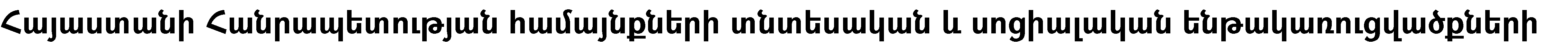 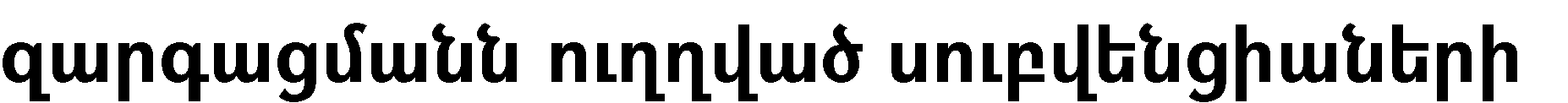 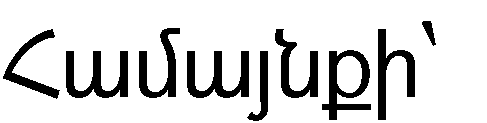 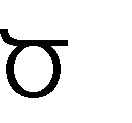 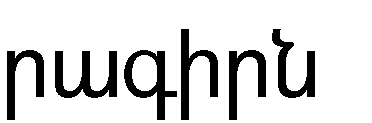 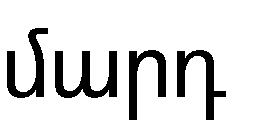 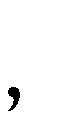 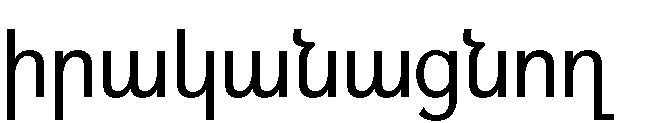 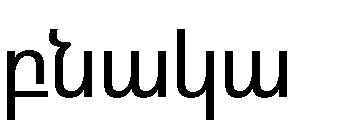 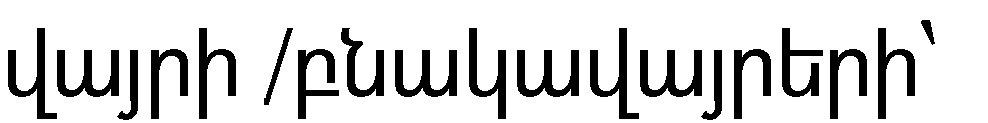 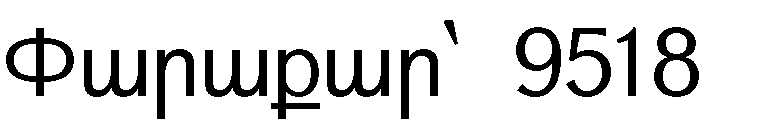 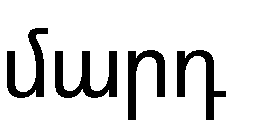 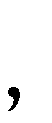 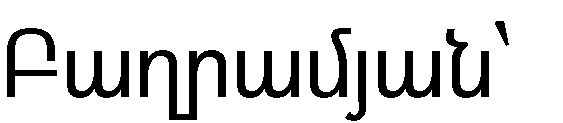 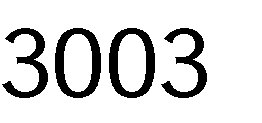 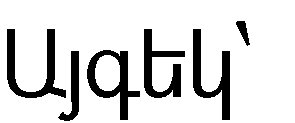 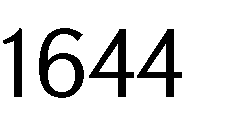 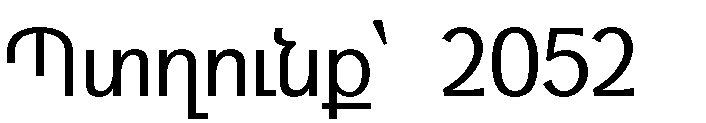 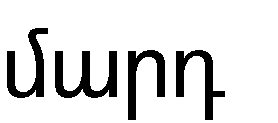 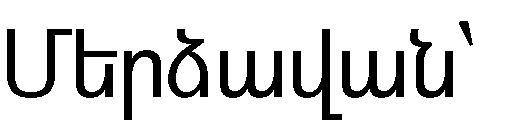 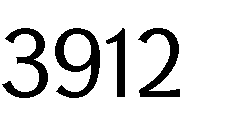 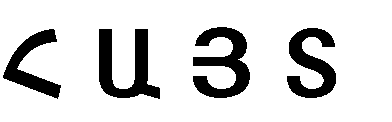 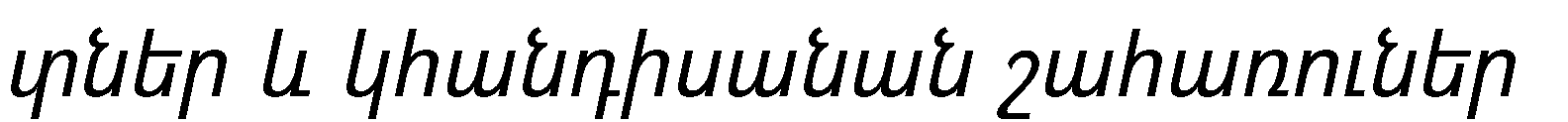 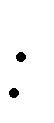 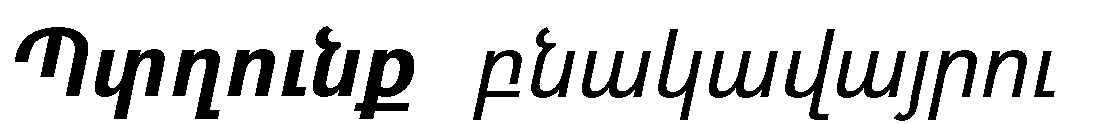 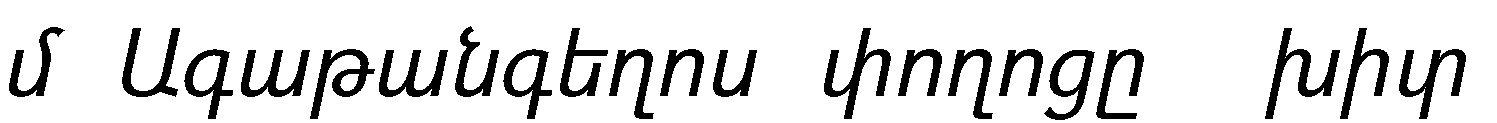 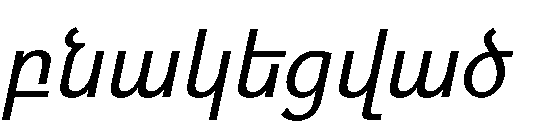 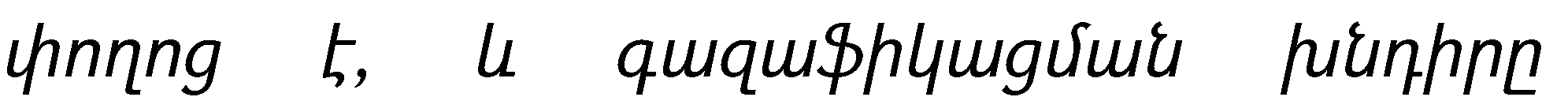 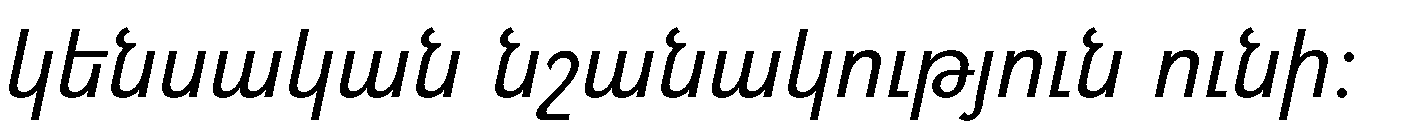 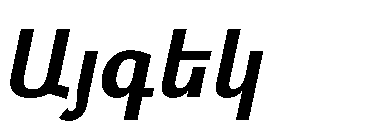 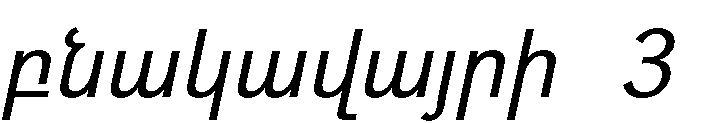 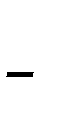 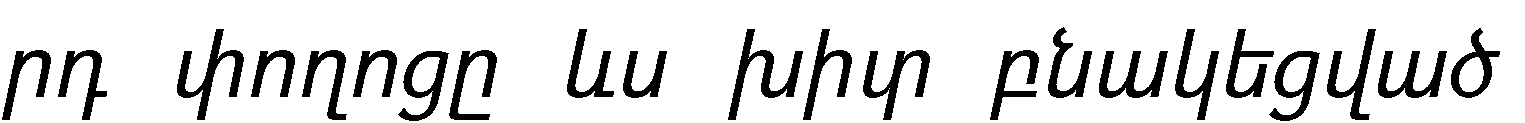 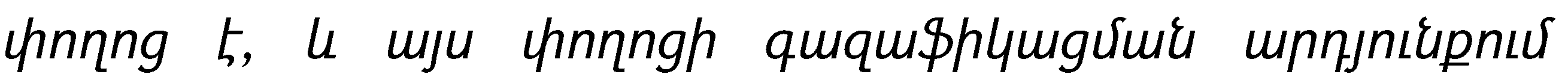 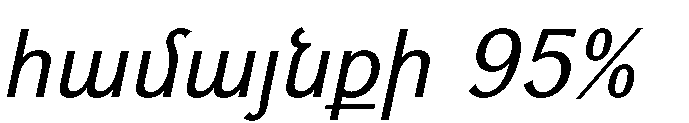 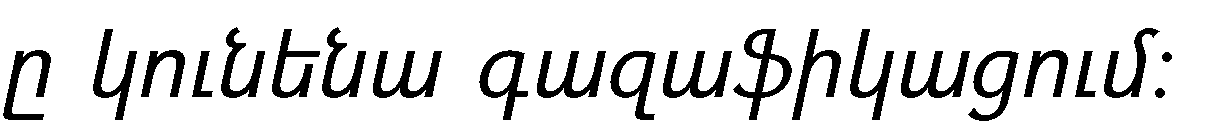 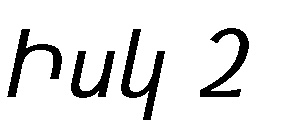 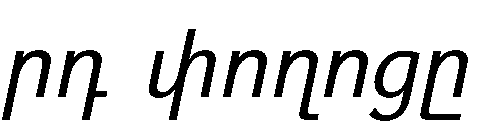 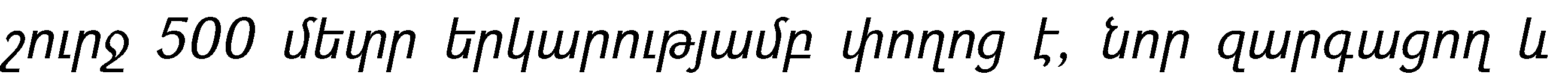 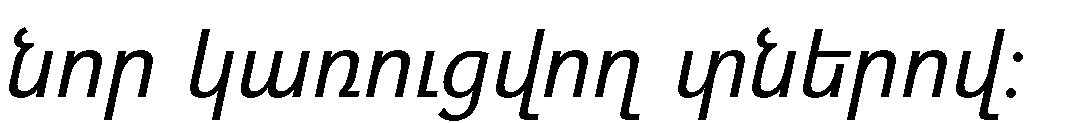 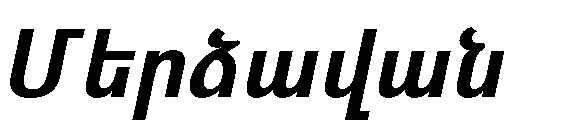 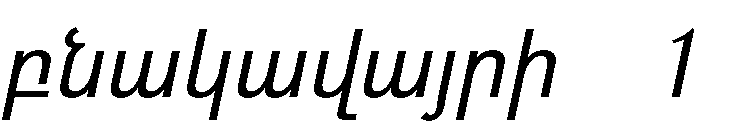 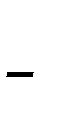 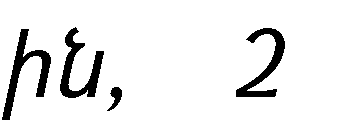 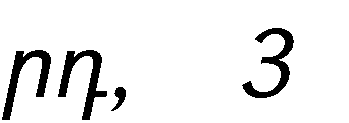 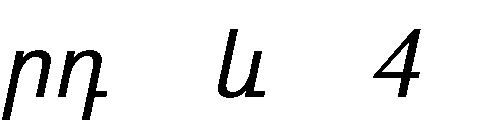 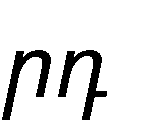 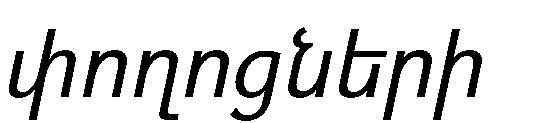 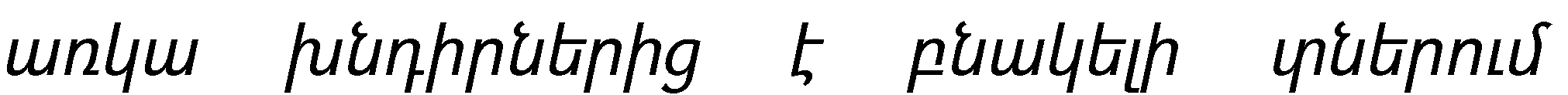 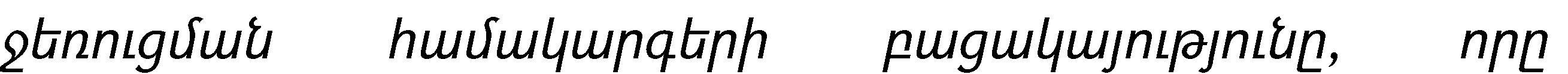 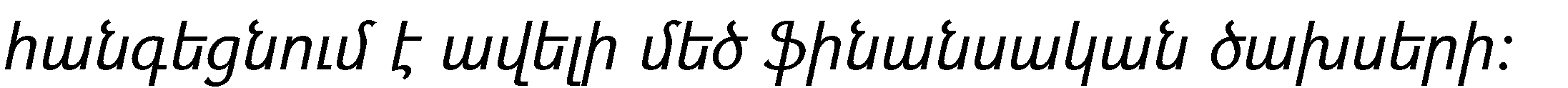 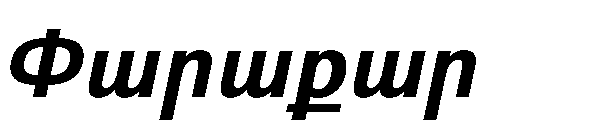 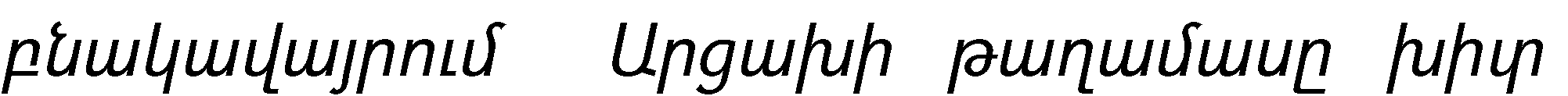 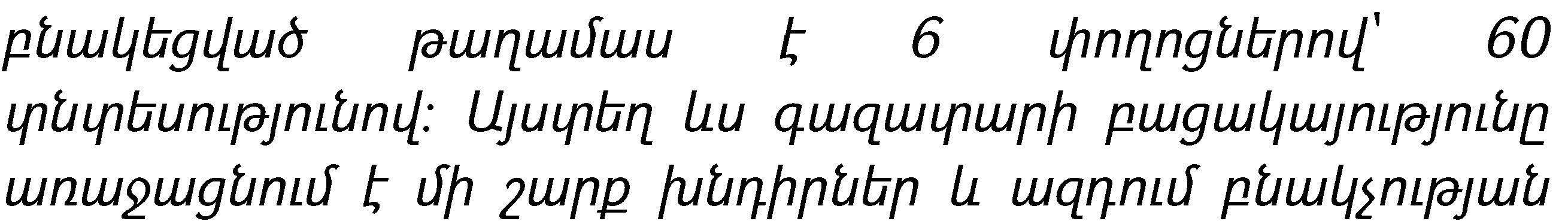 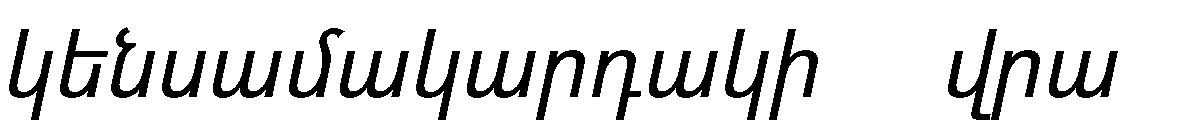 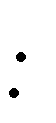 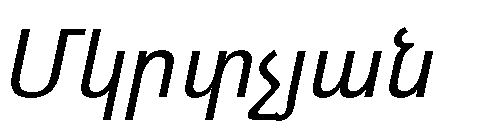 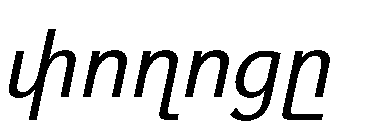 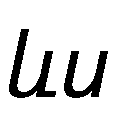 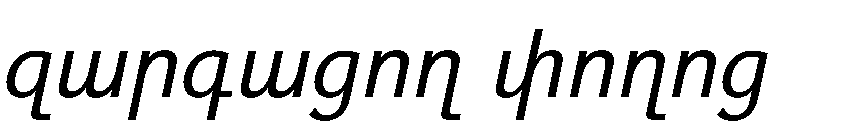 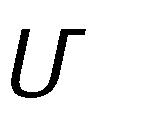 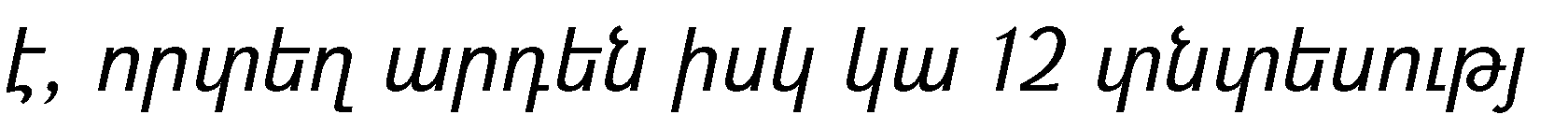 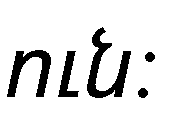 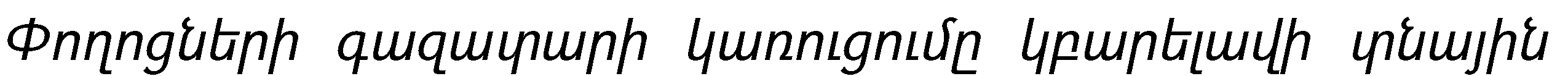 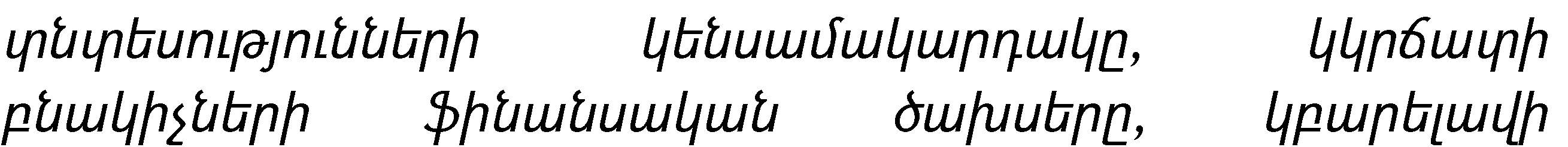 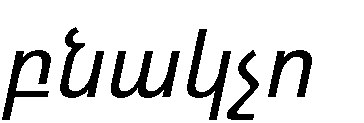 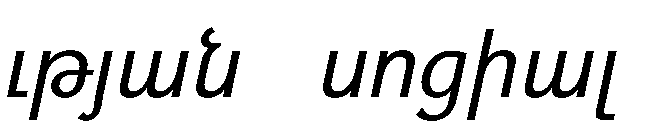 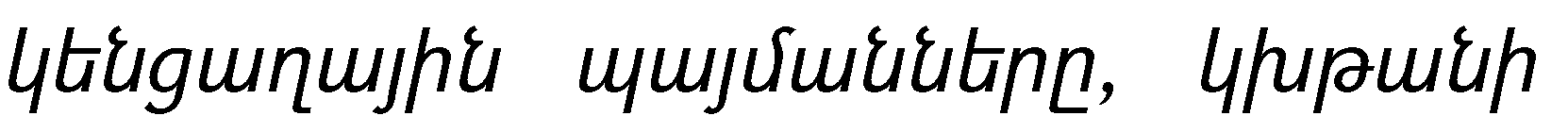 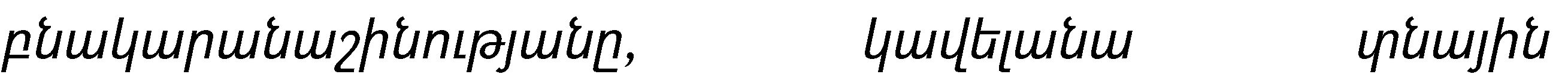 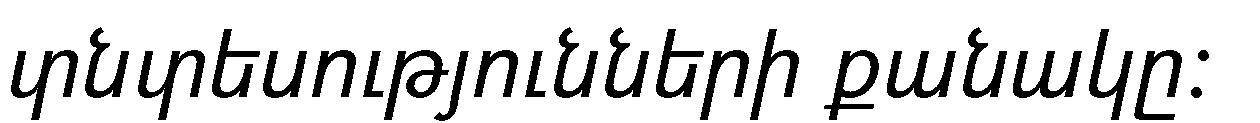 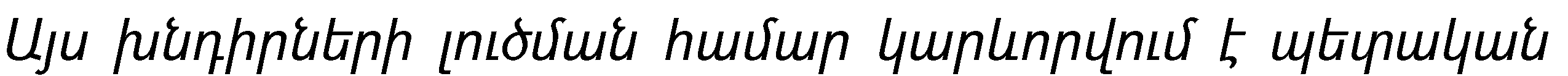 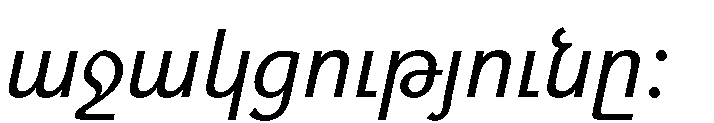 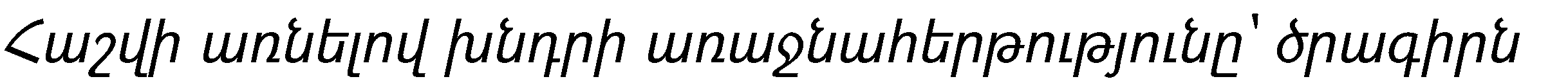 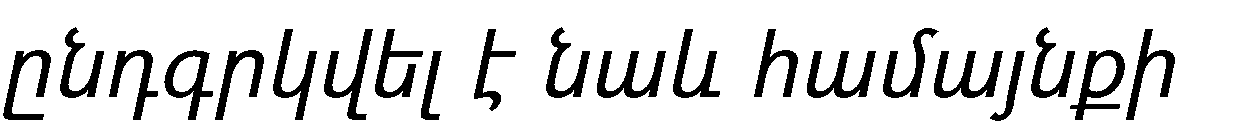 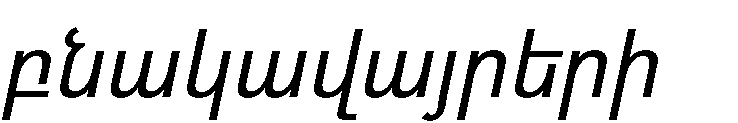 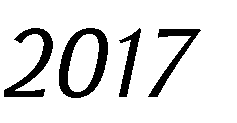 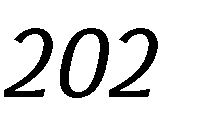 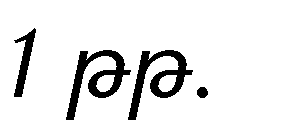 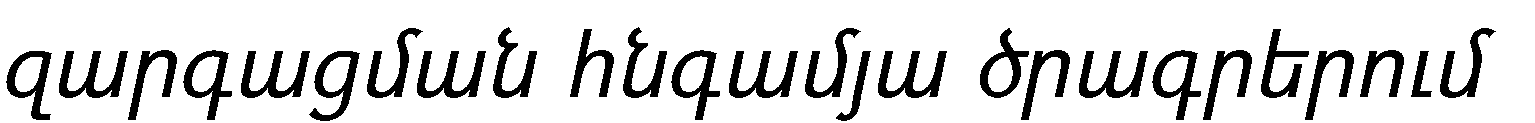 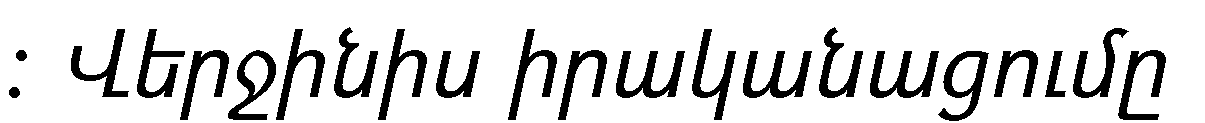 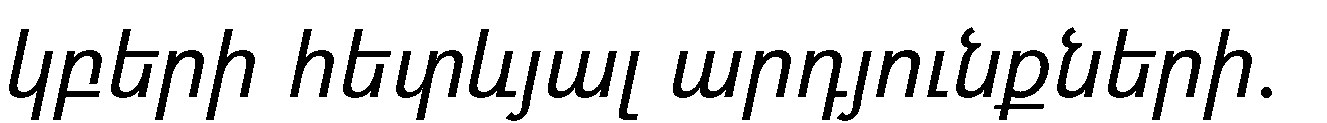 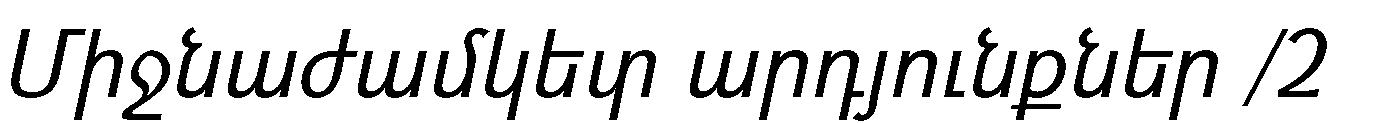 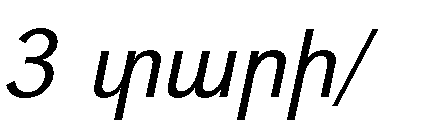 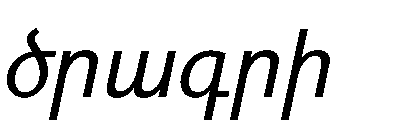 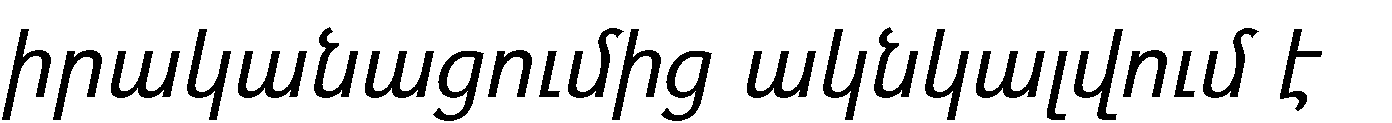 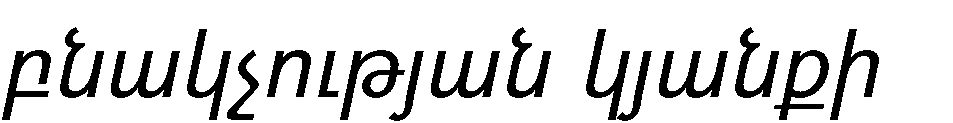 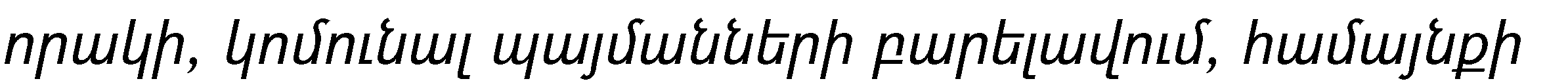 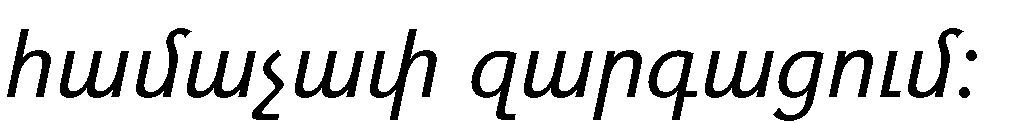 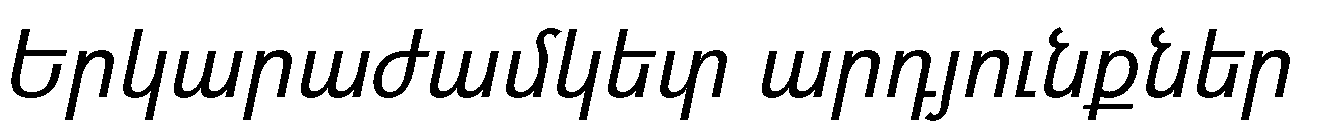 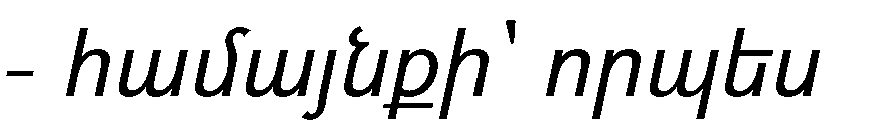 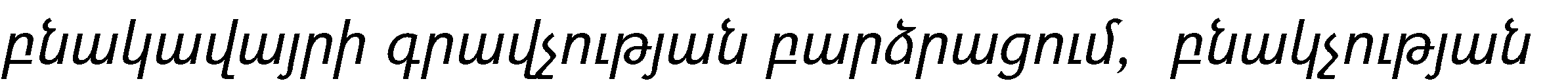 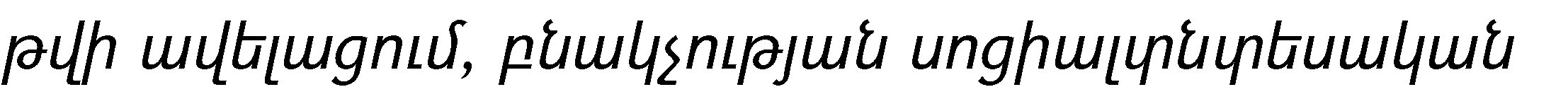 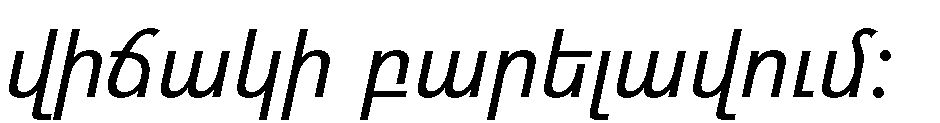 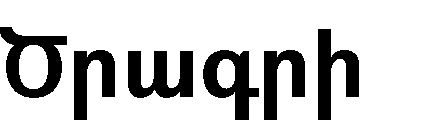 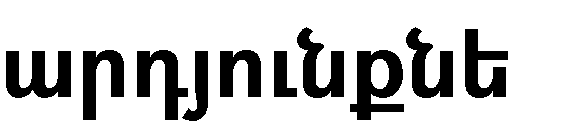 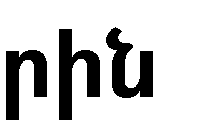 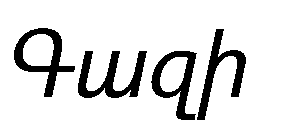 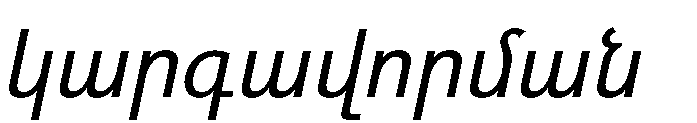 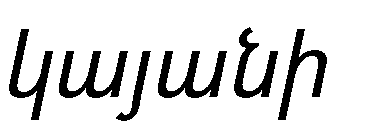 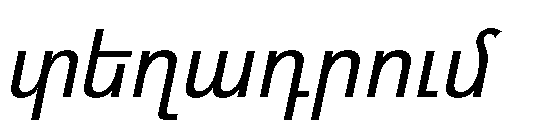 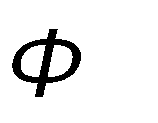 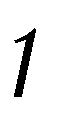 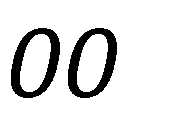 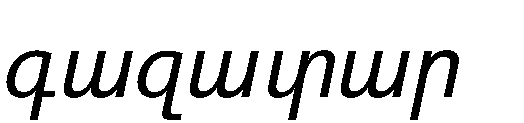 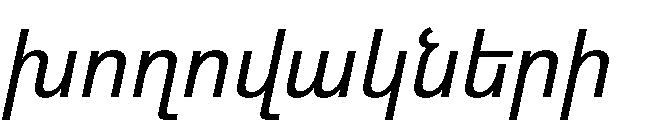 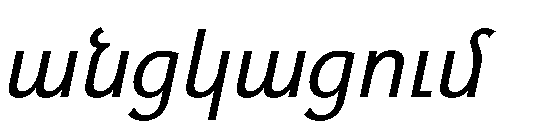 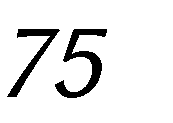 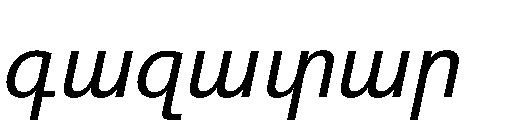 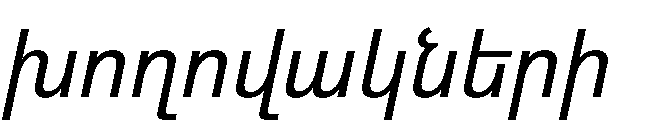 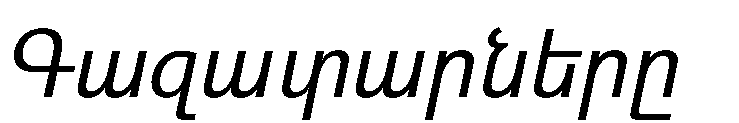 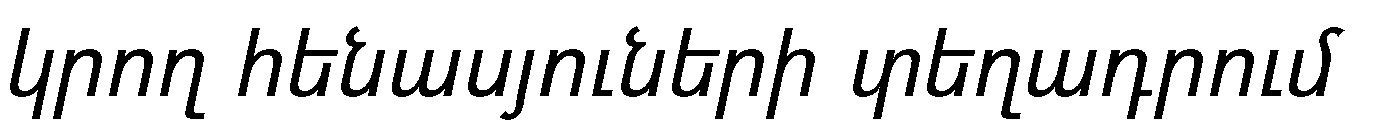 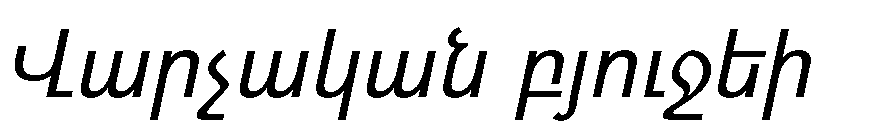 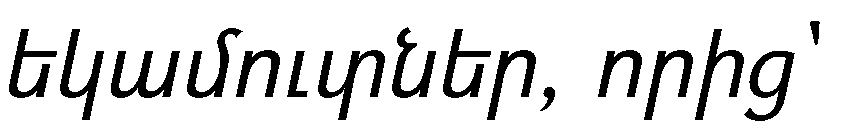 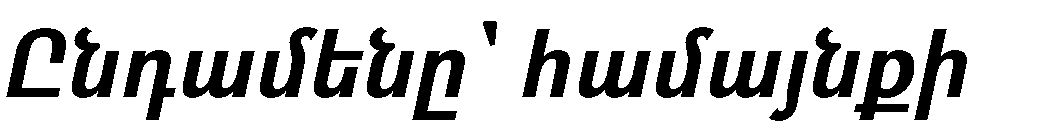 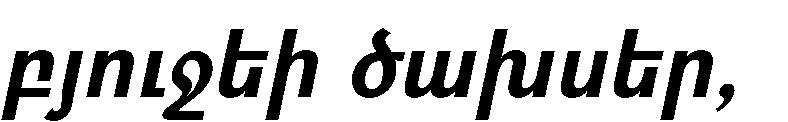 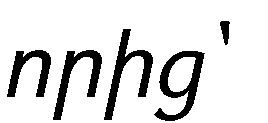 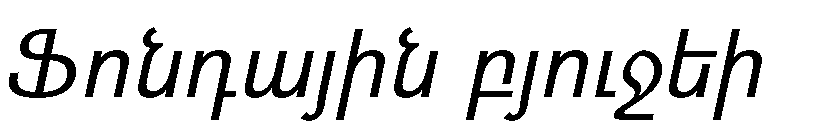 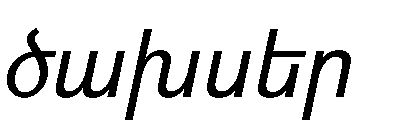 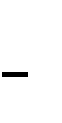 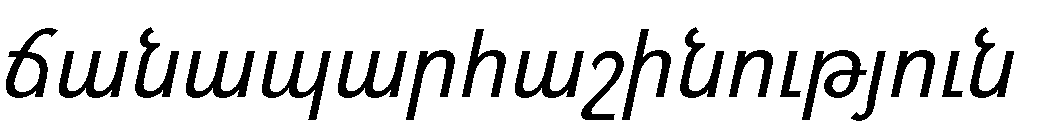 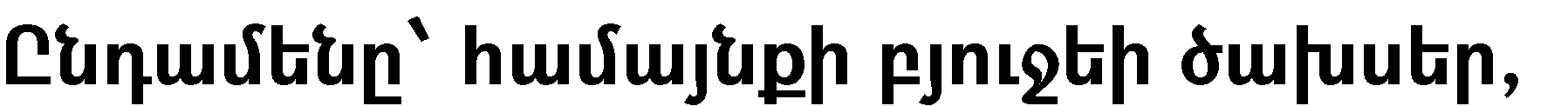 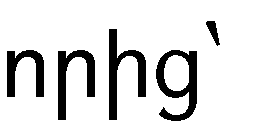 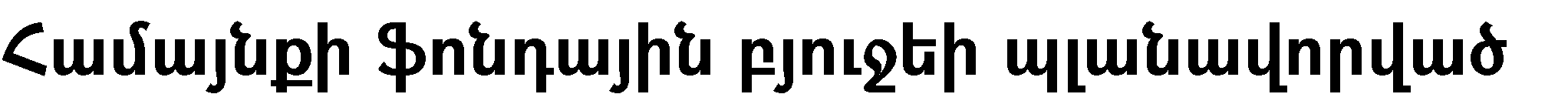 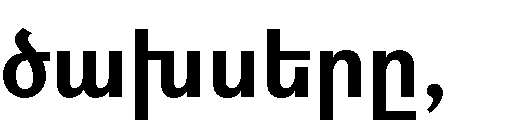 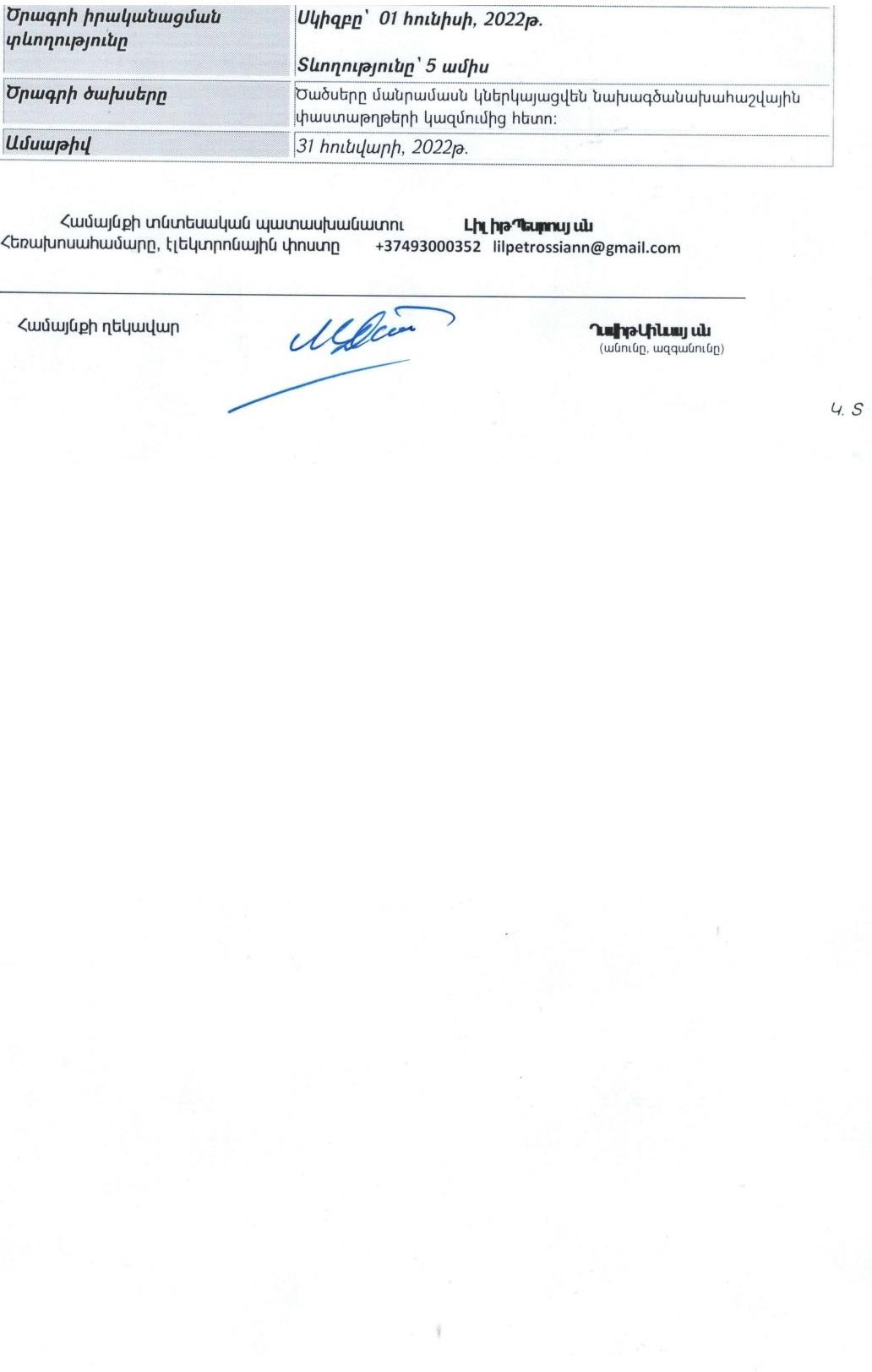 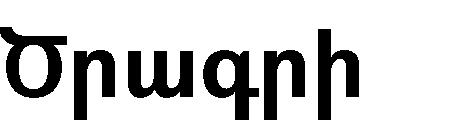 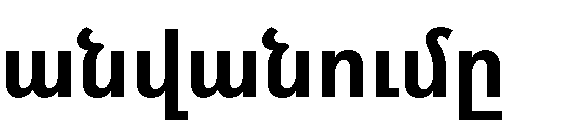 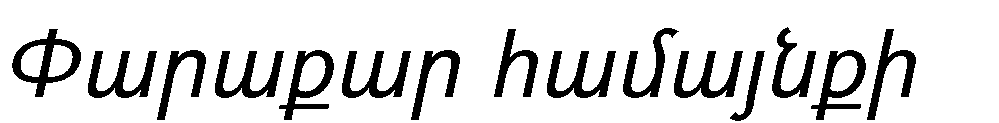 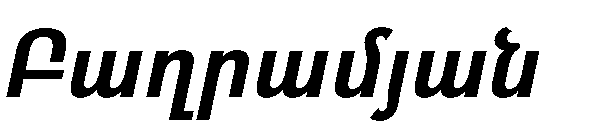 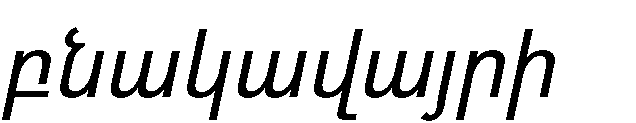 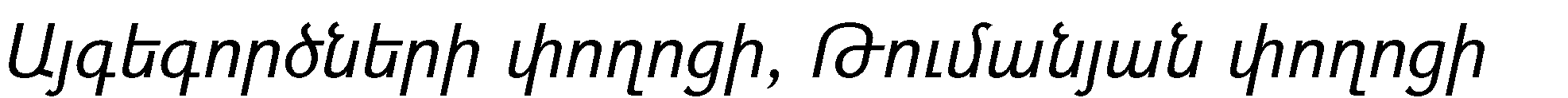 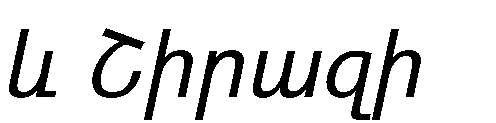 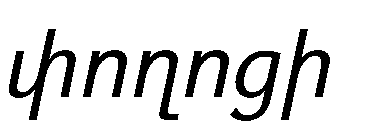 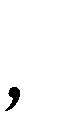 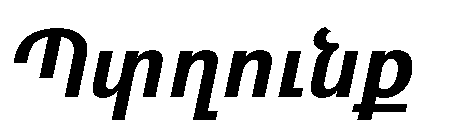 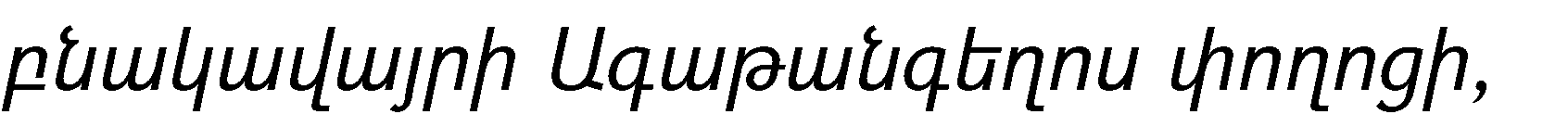 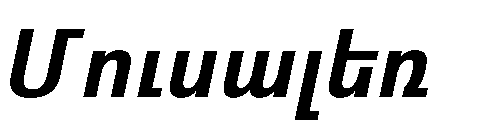 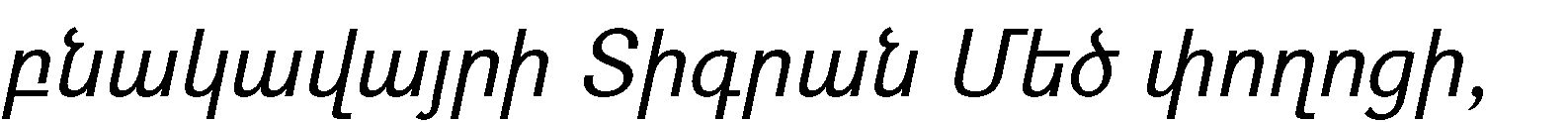 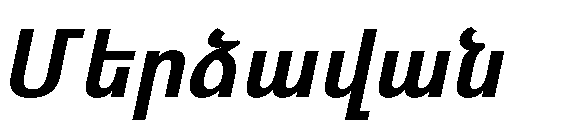 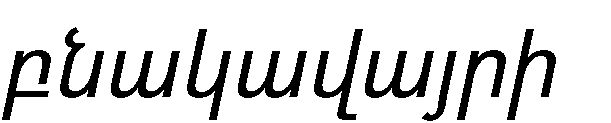 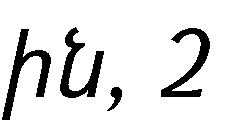 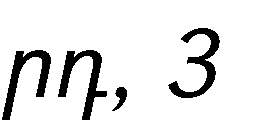 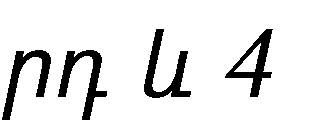 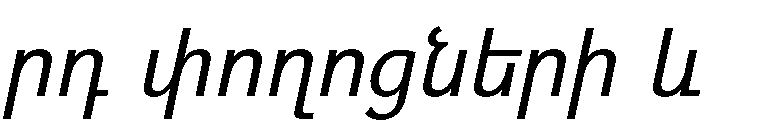 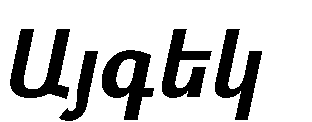 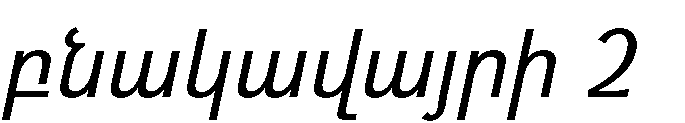 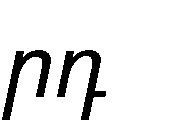 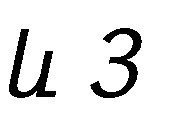 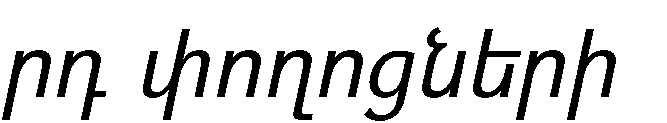 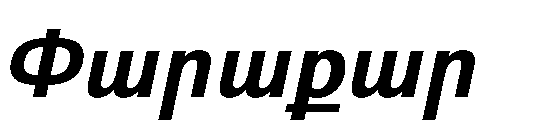 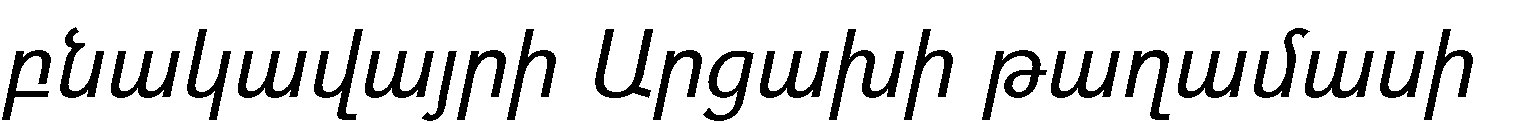 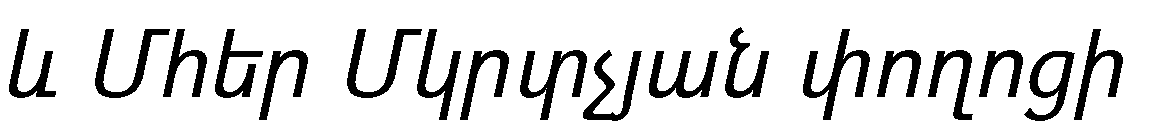 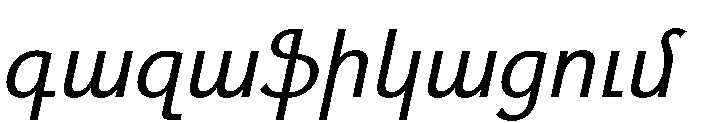 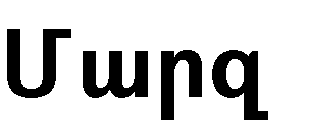 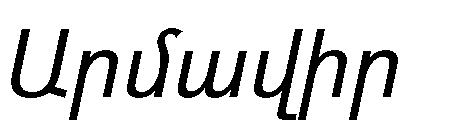 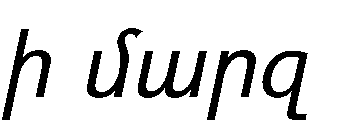 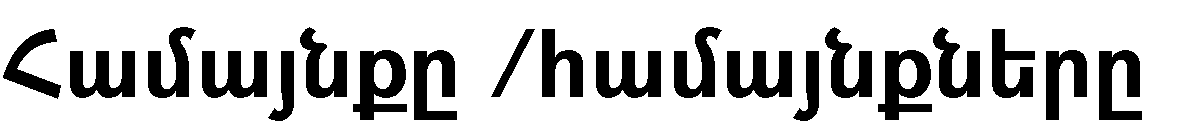 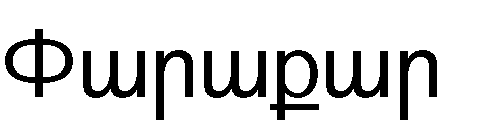 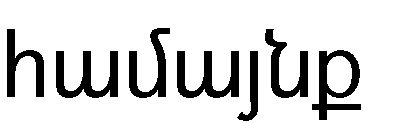 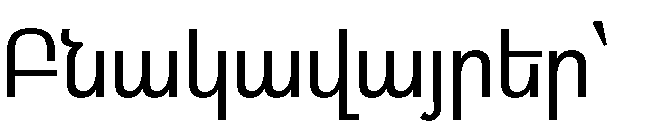 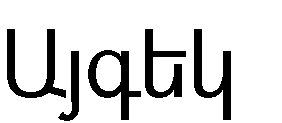 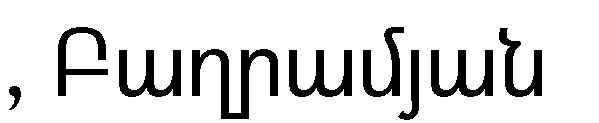 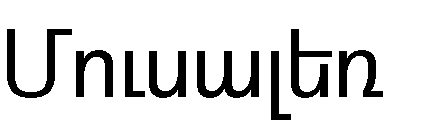 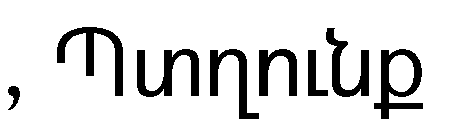 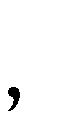 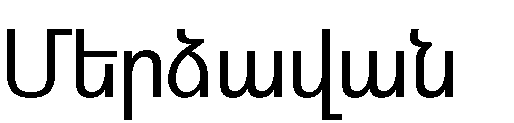 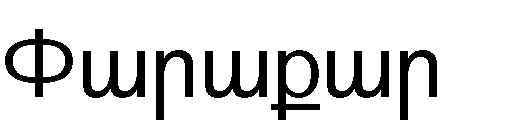 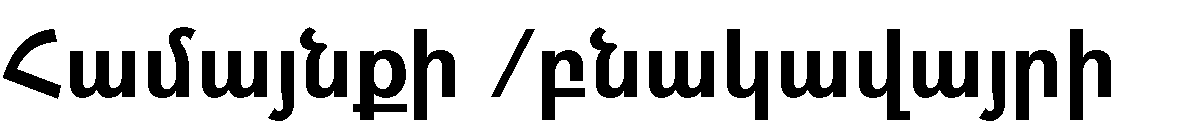 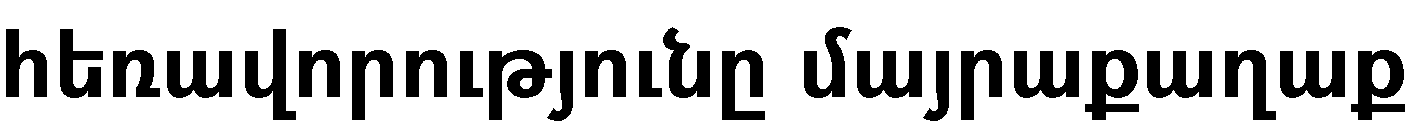 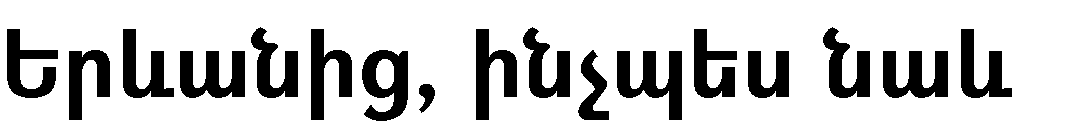 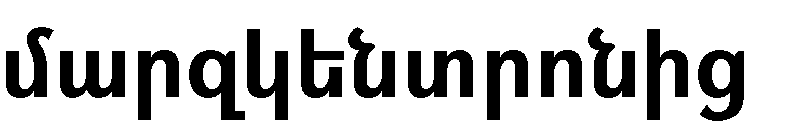 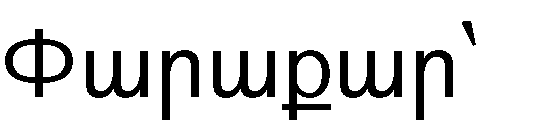 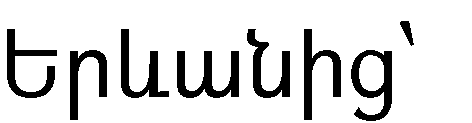 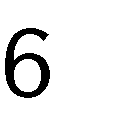 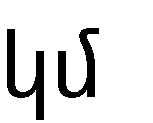 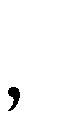 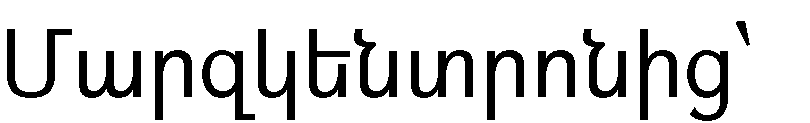 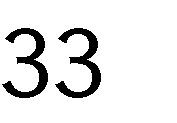 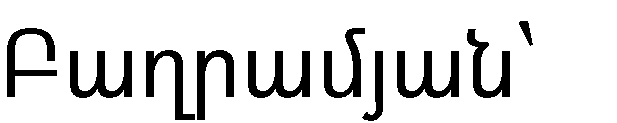 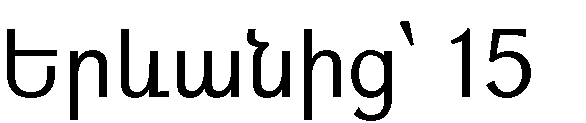 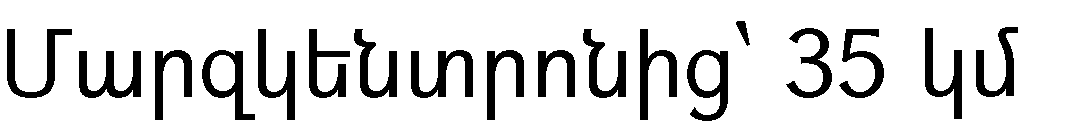 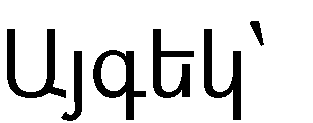 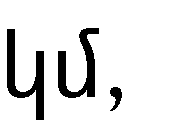 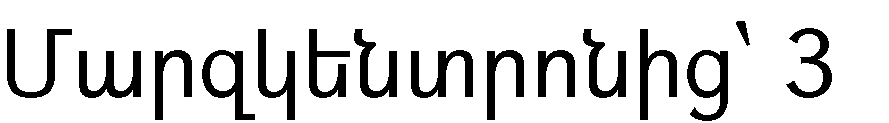 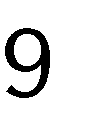 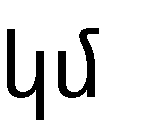 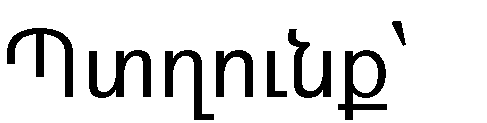 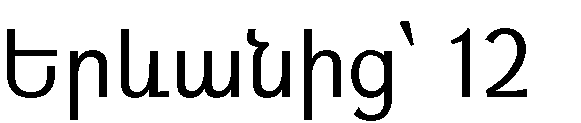 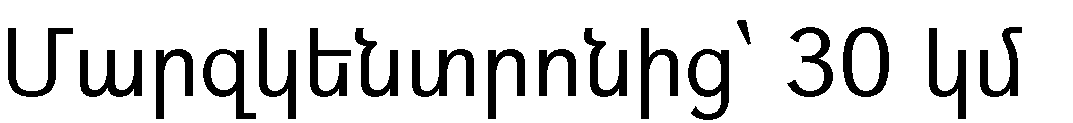 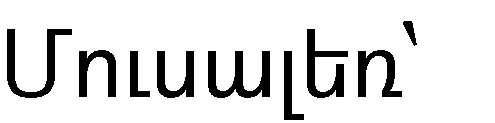 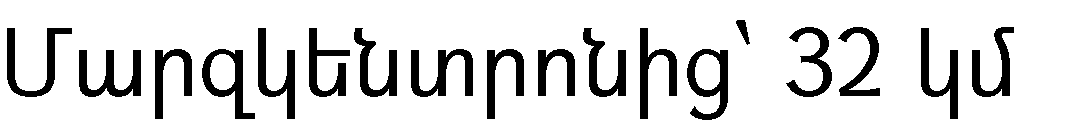 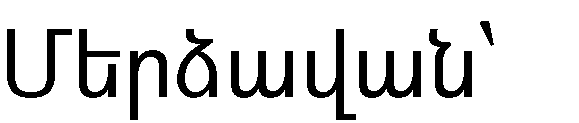 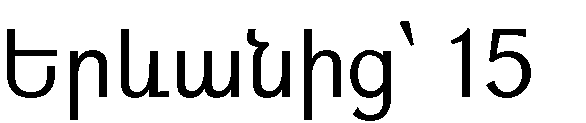 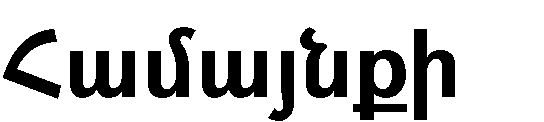 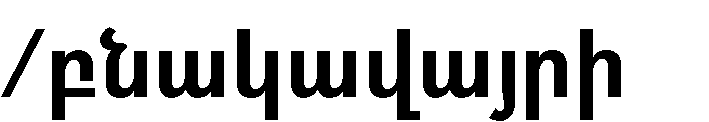 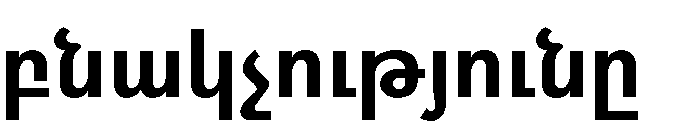 28 685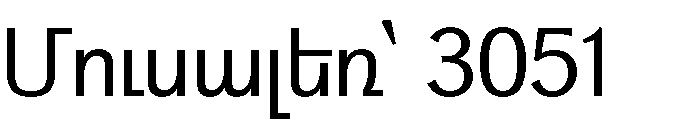 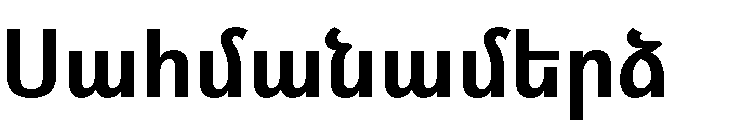 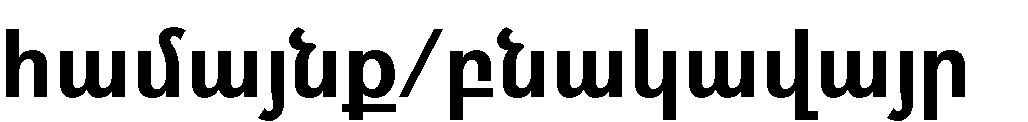 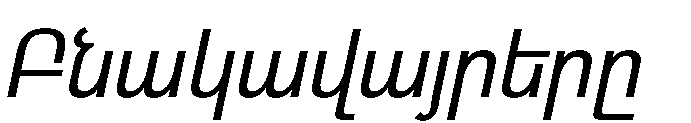 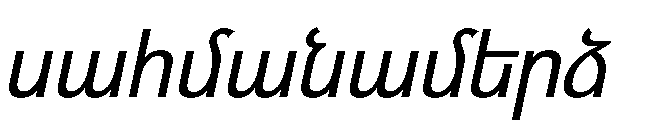 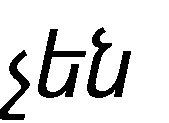 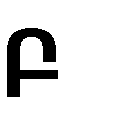 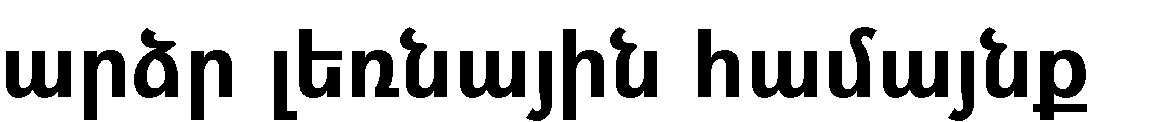 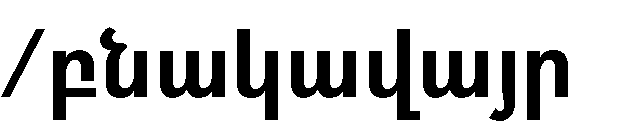 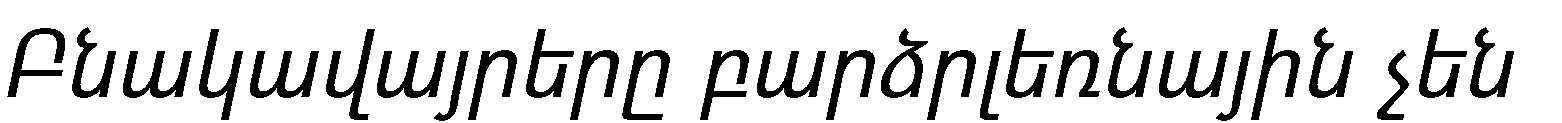 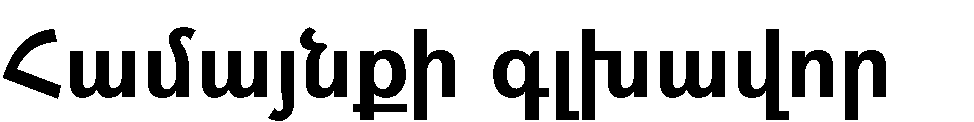 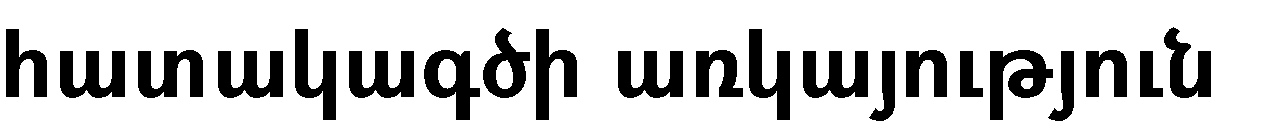 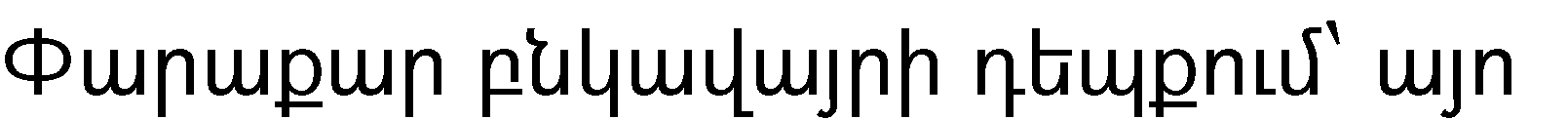 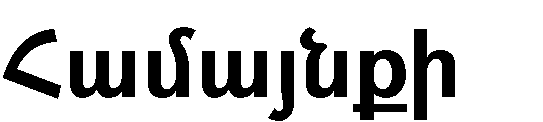 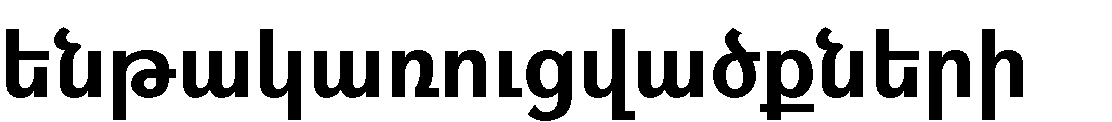 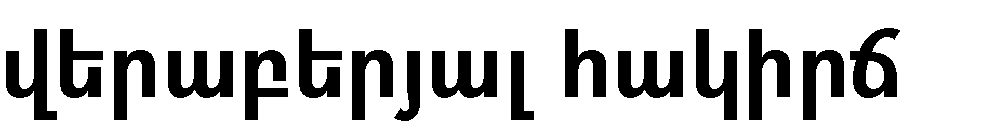 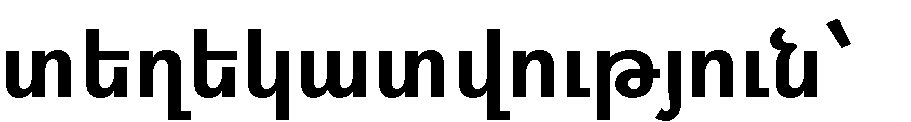 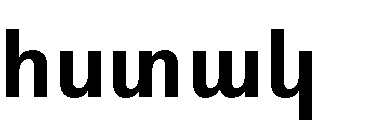 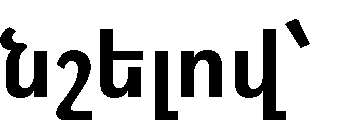 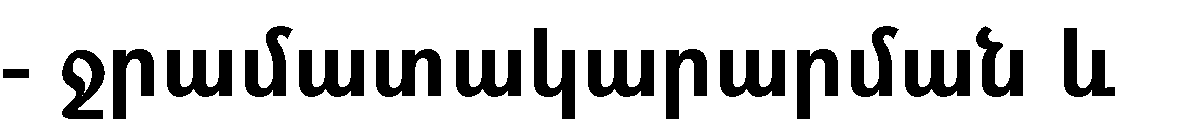 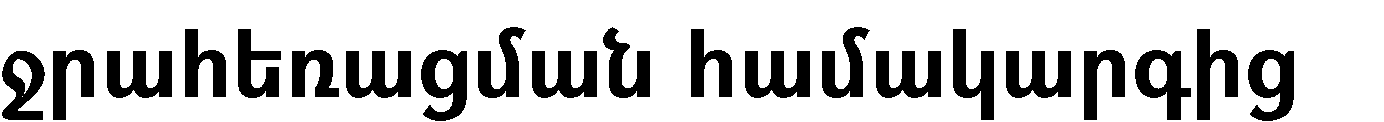 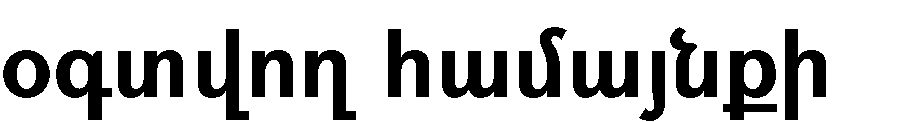 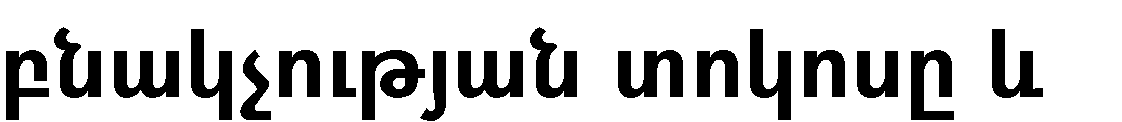 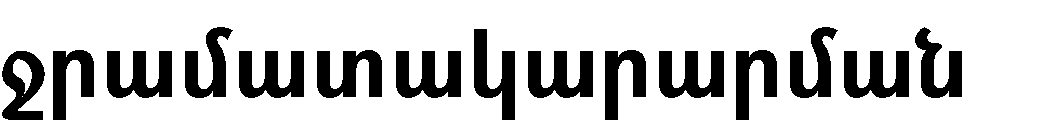 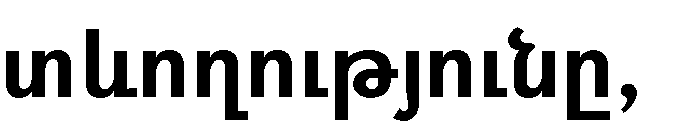 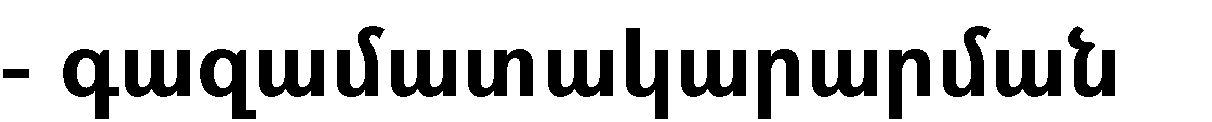 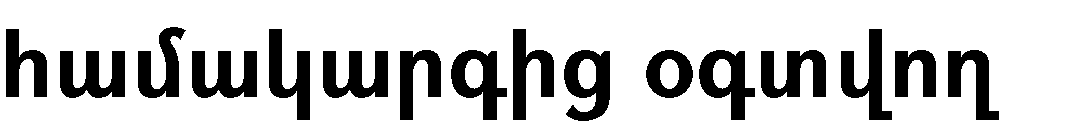 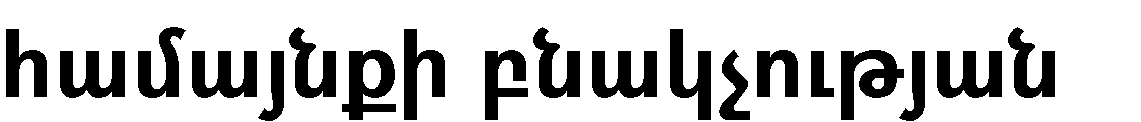 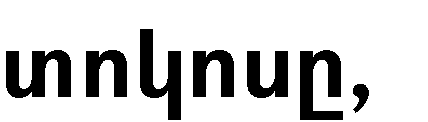 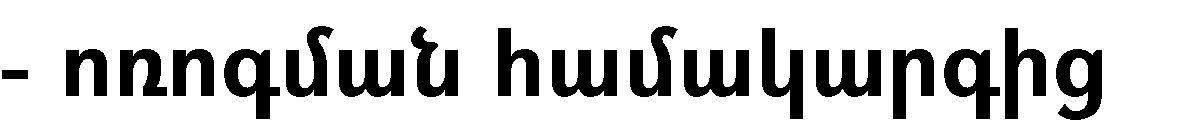 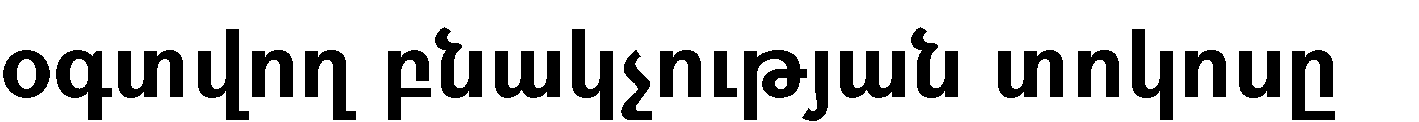 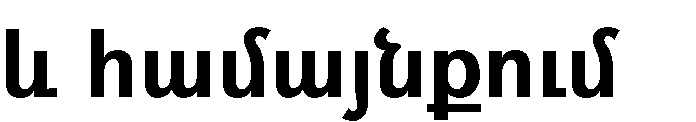 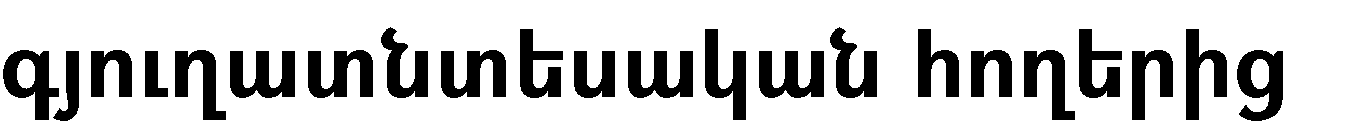 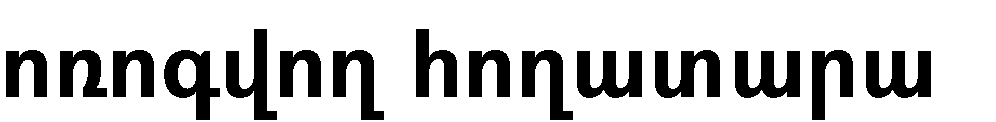 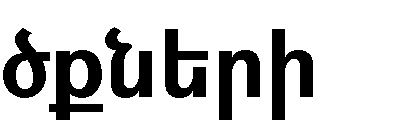 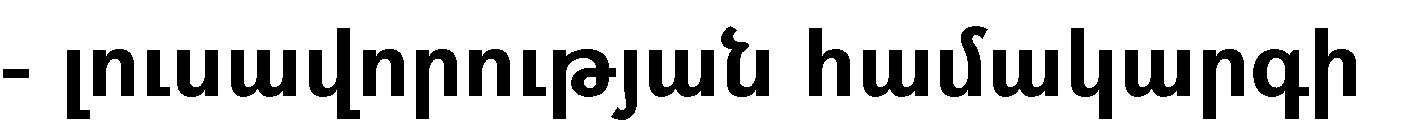 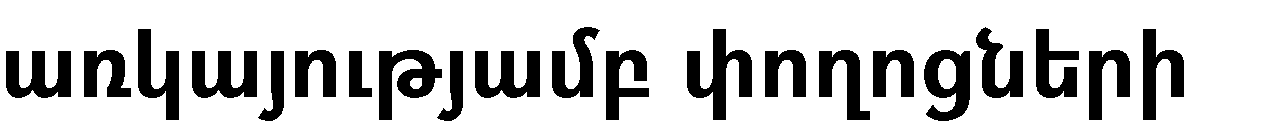 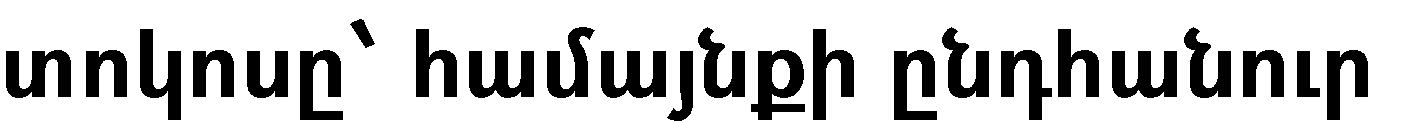 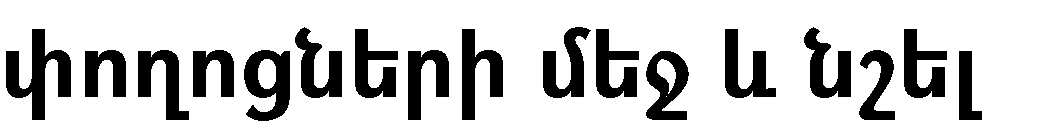 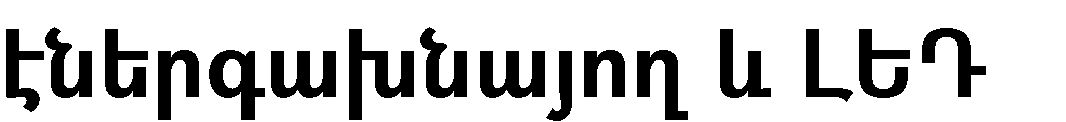 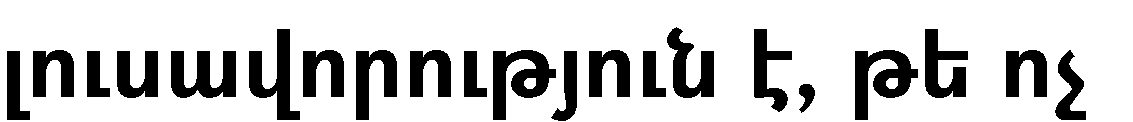 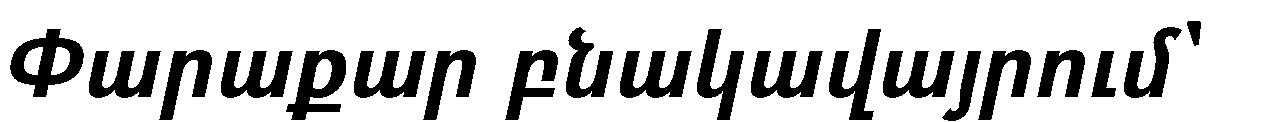 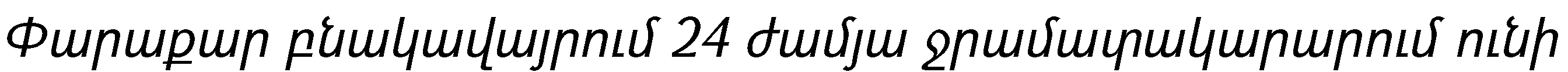 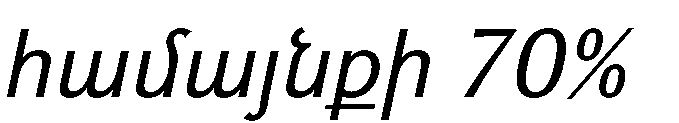 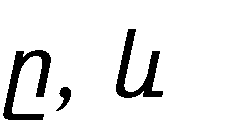 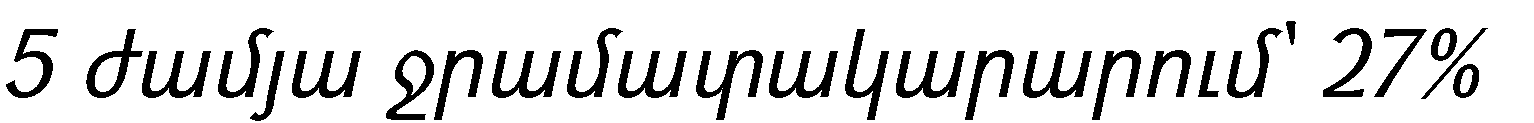 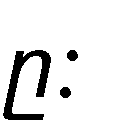 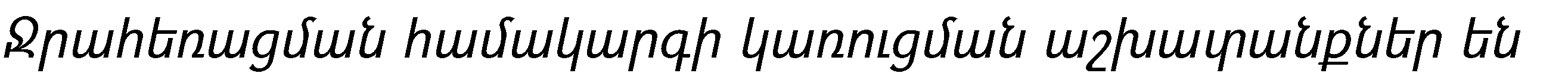 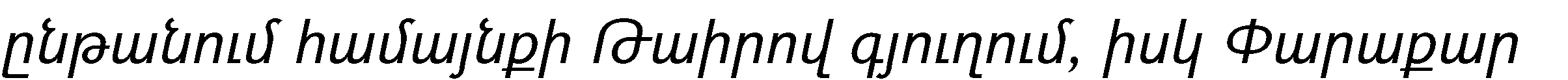 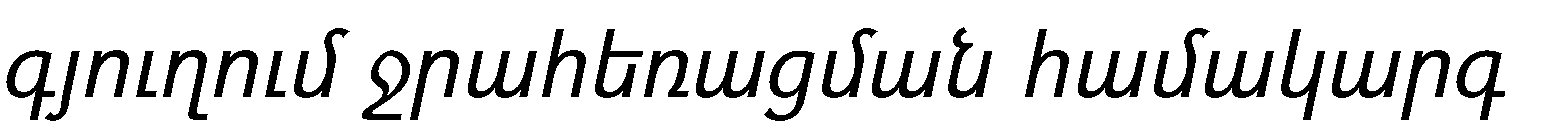 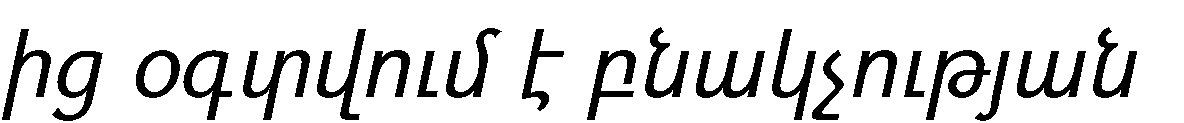 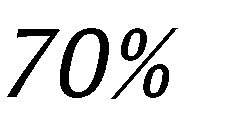 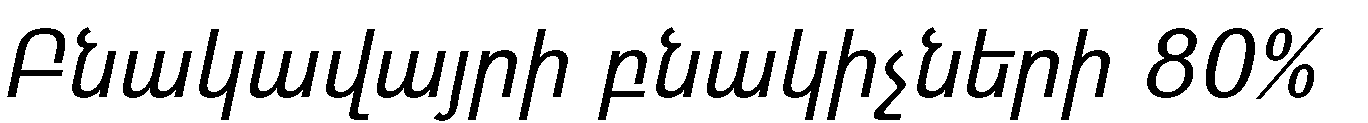 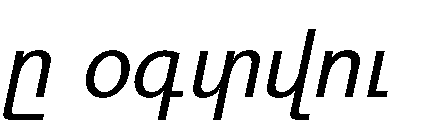 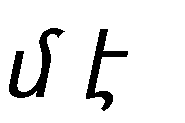 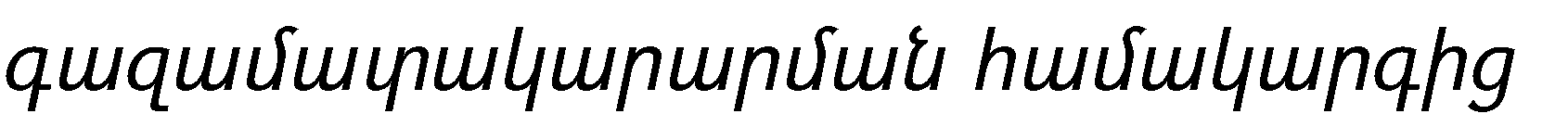 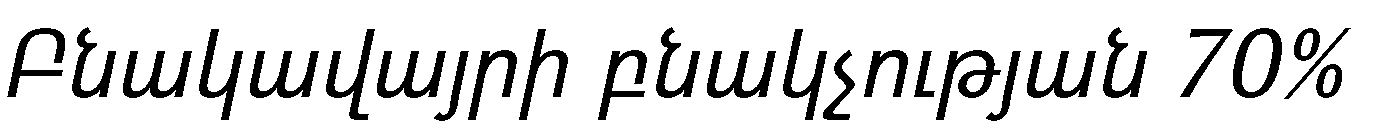 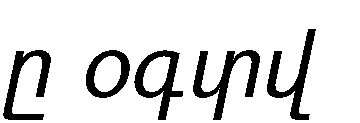 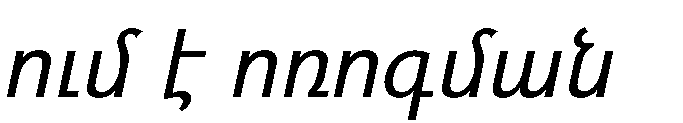 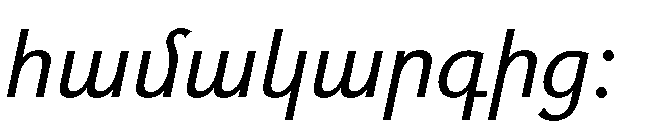 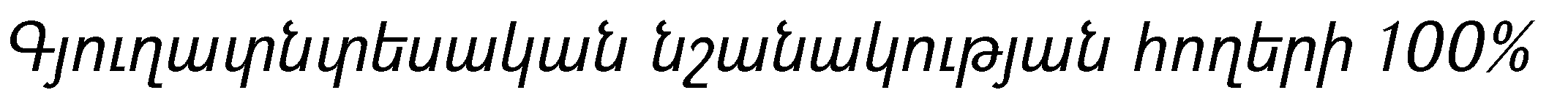 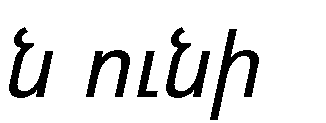 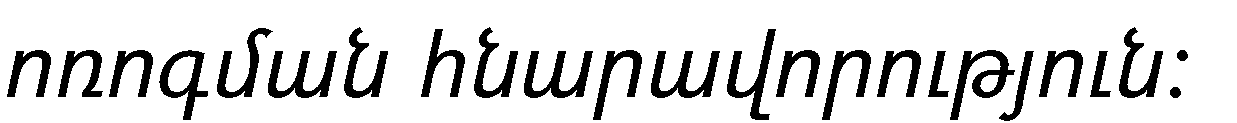 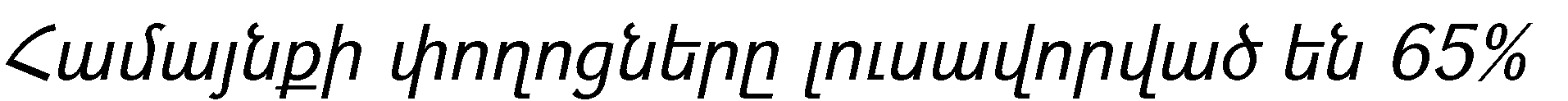 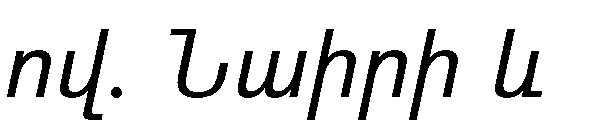 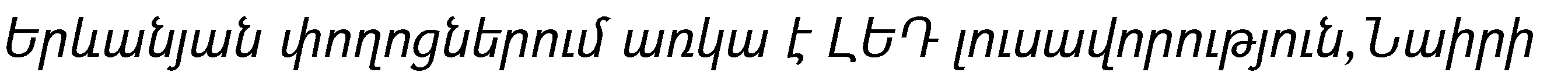 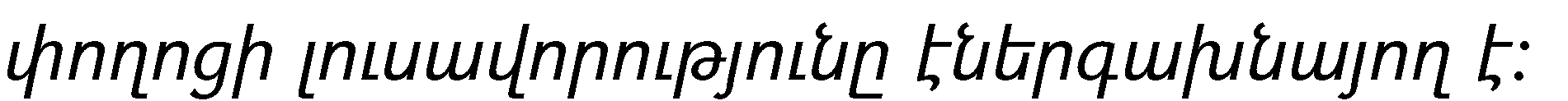 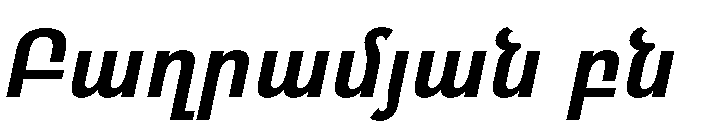 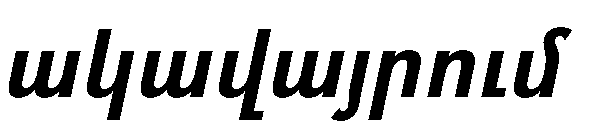 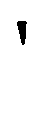 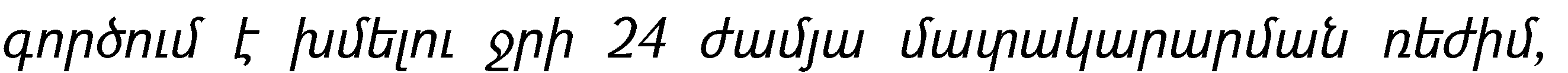 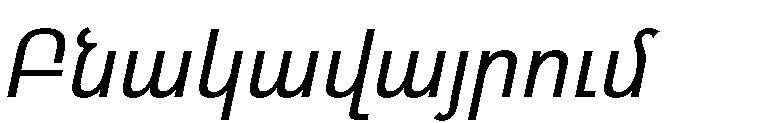 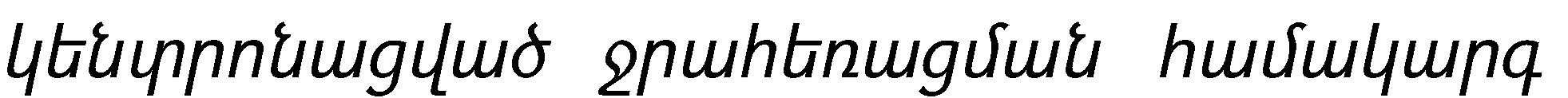 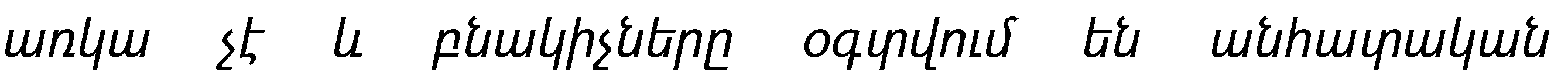 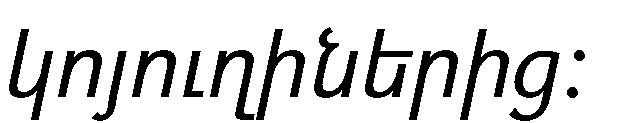 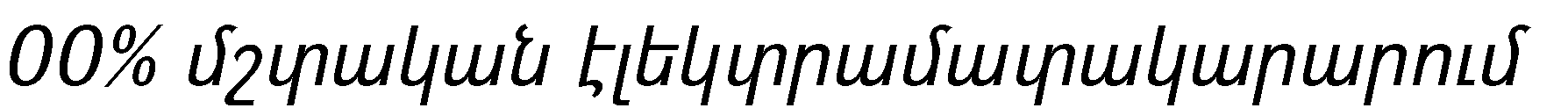 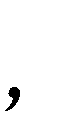 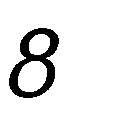 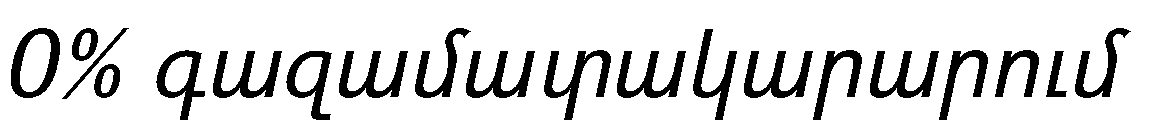 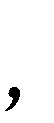 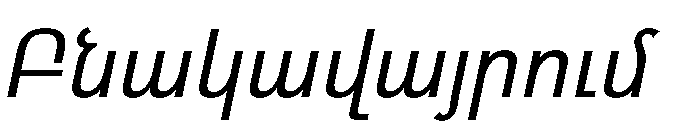 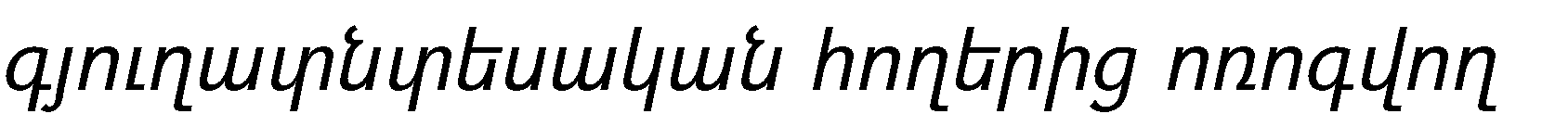 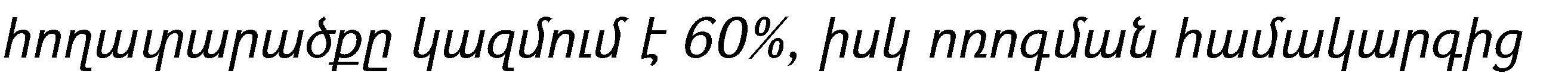 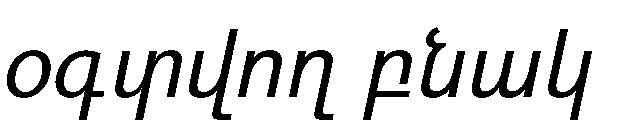 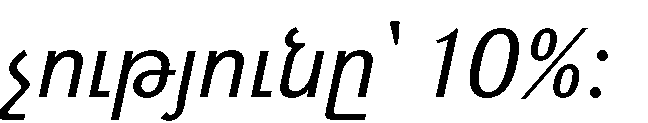 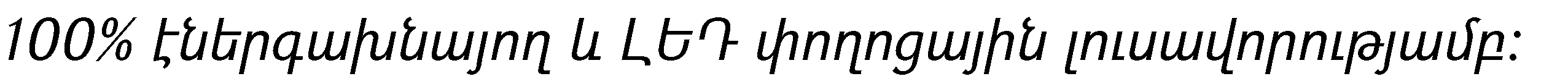 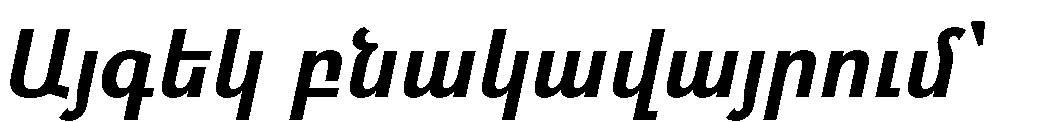 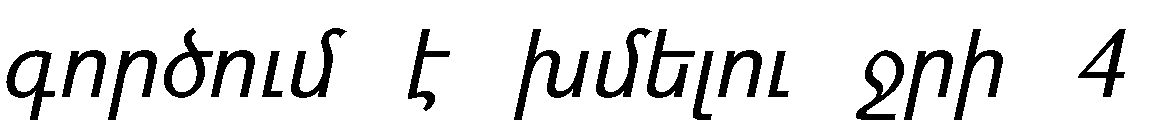 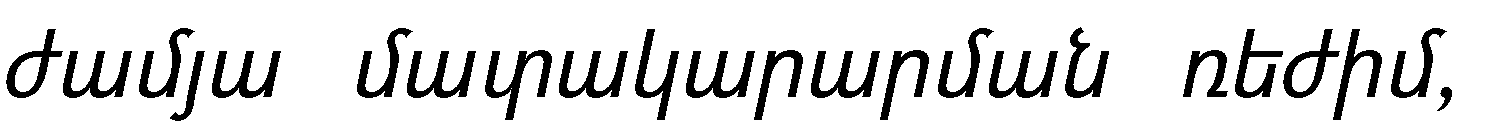 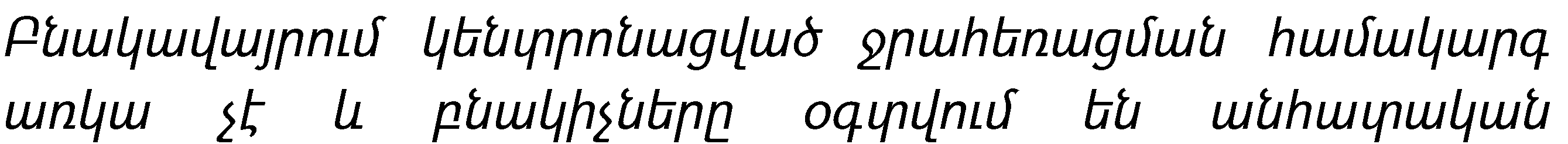 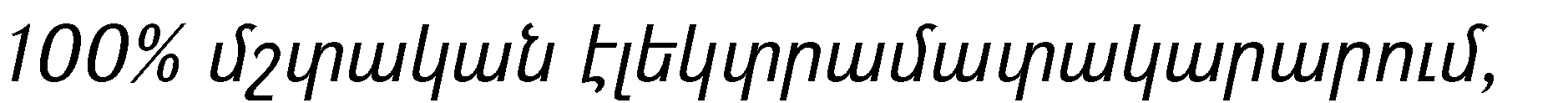 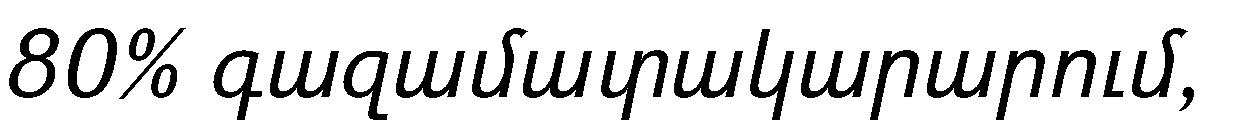 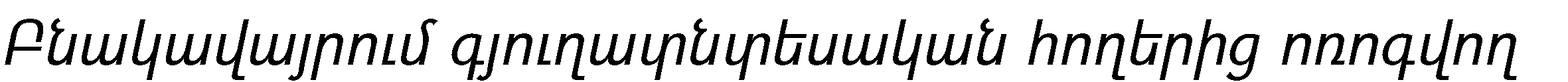 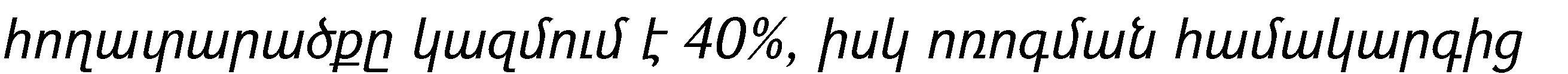 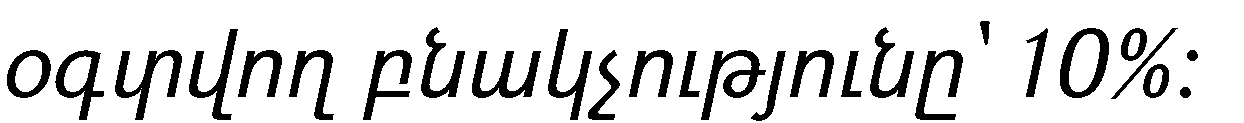 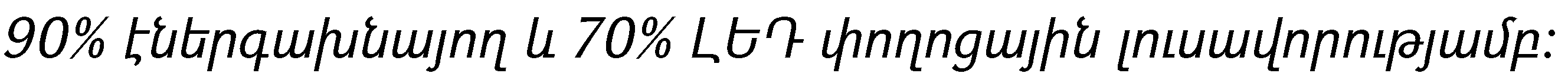 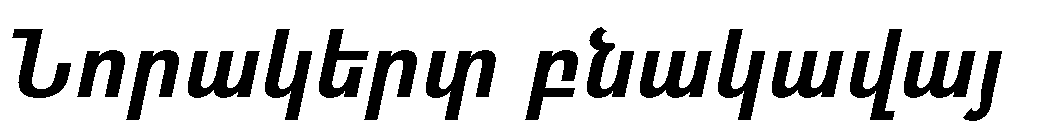 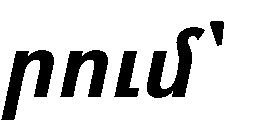 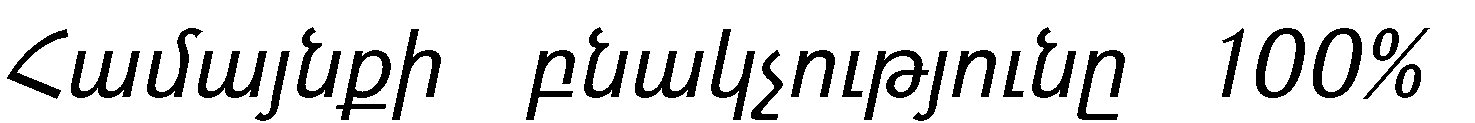 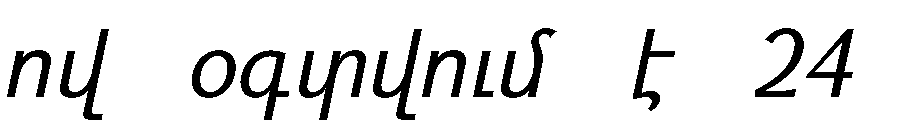 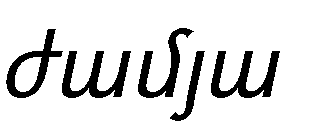 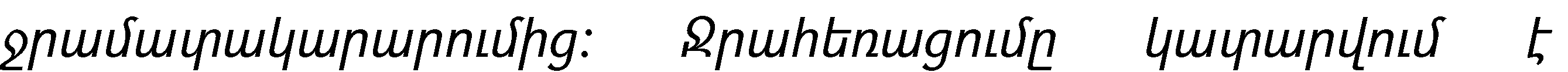 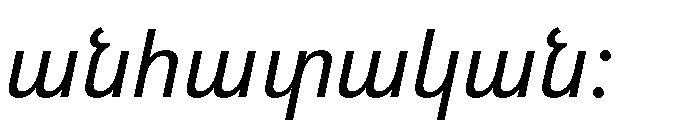 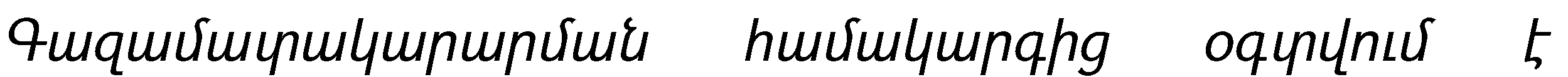 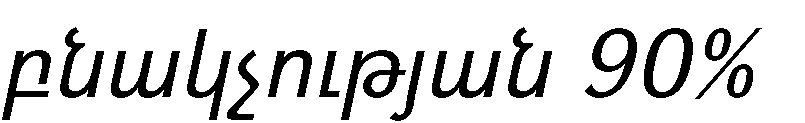 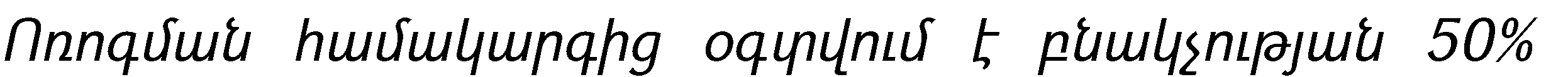 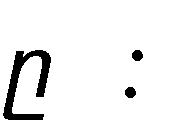 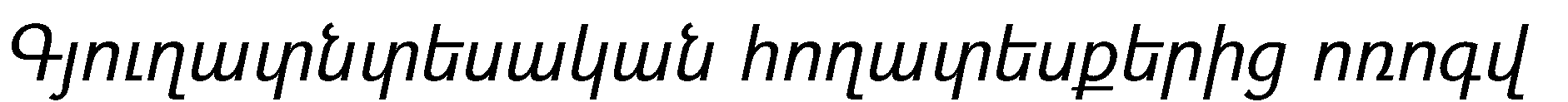 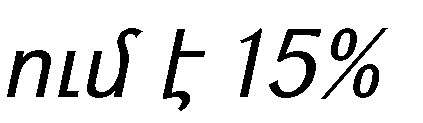 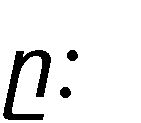 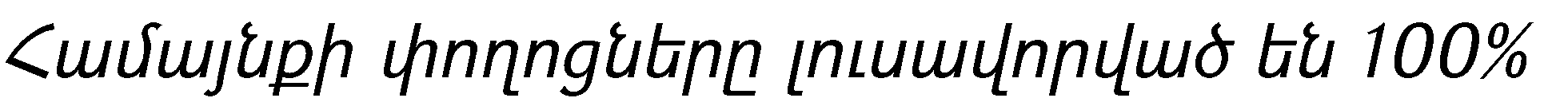 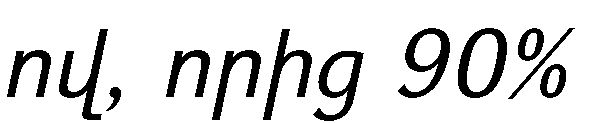 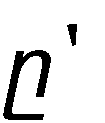 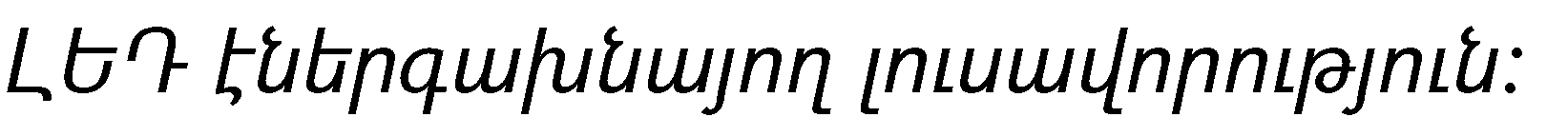 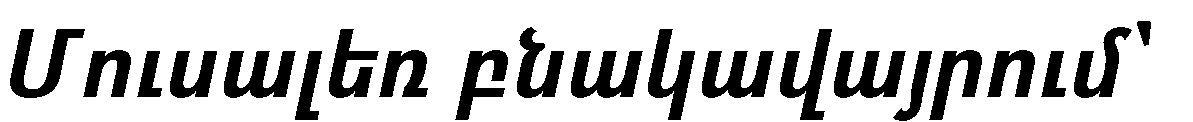 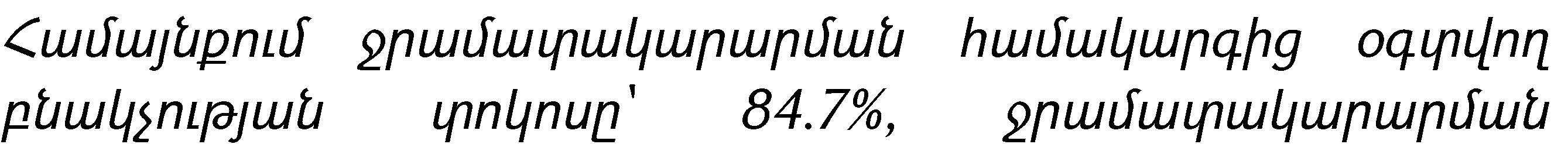 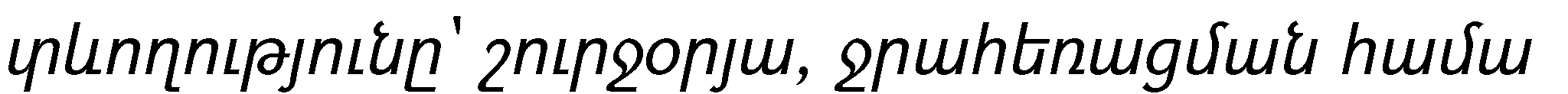 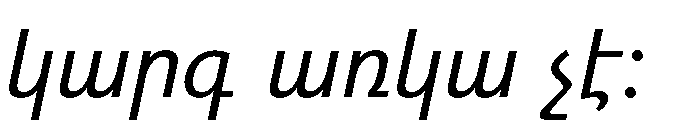 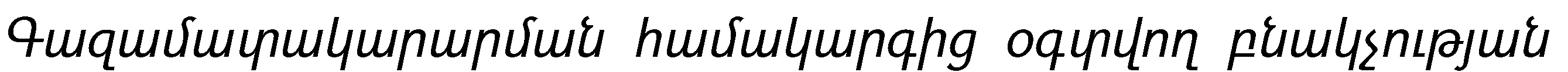 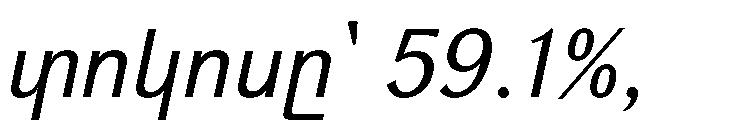 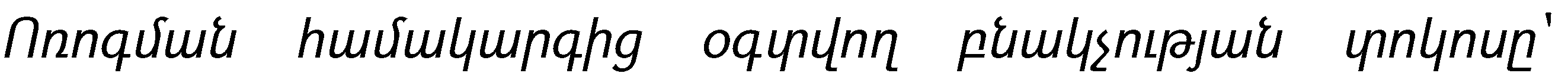 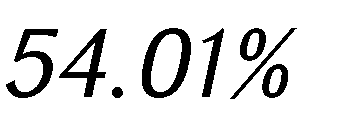 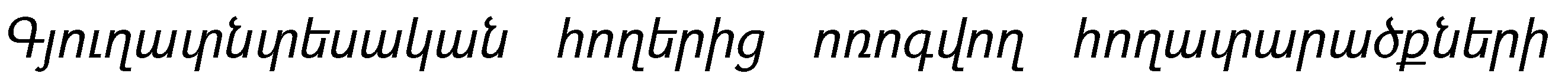 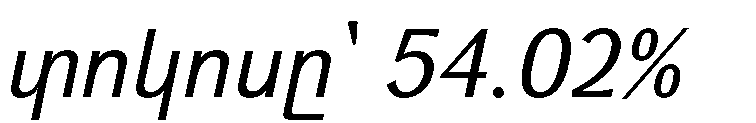 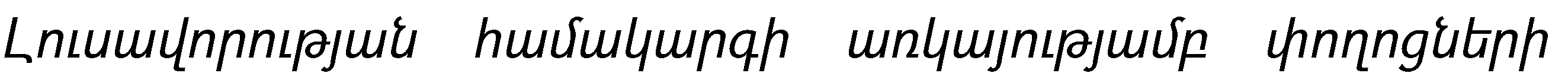 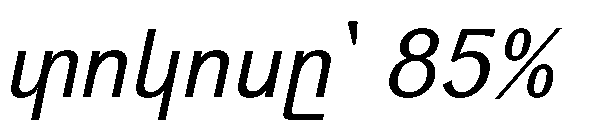 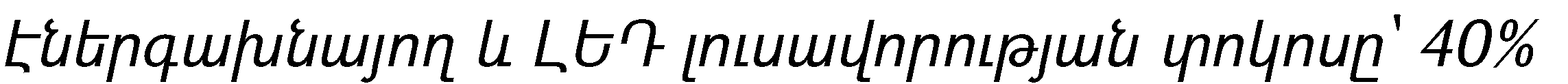 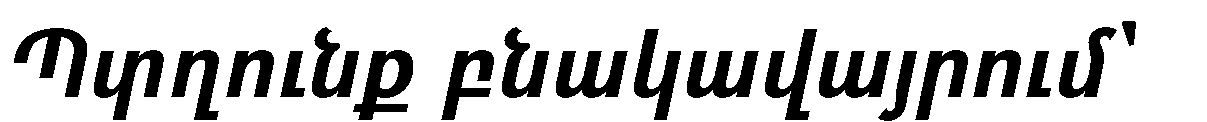 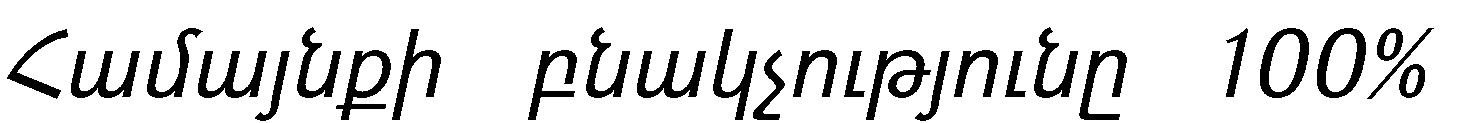 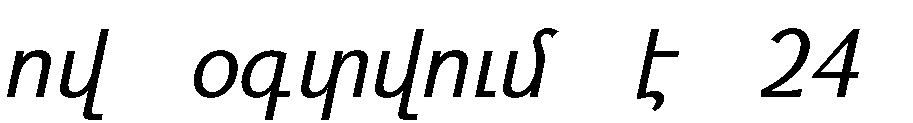 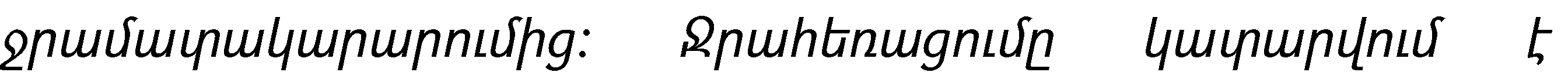 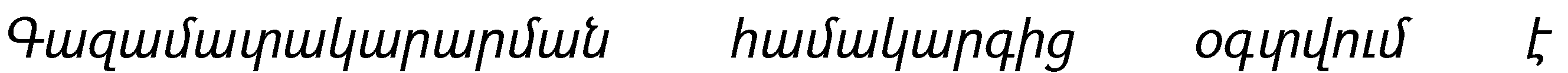 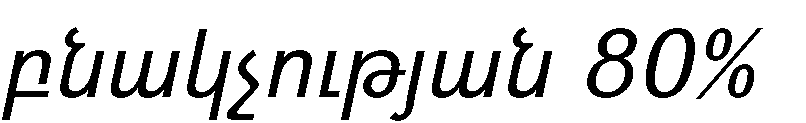 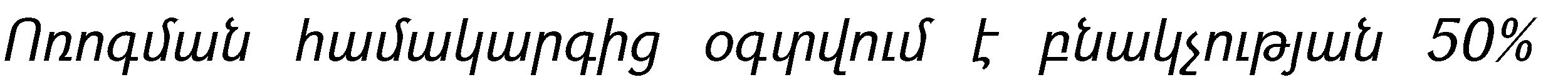 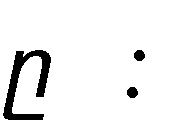 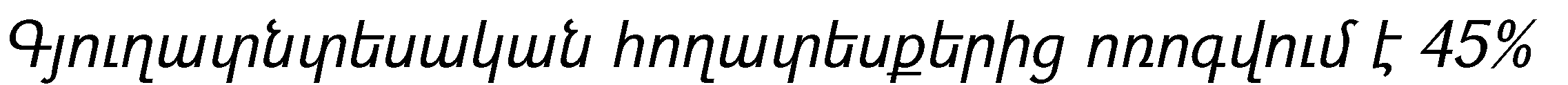 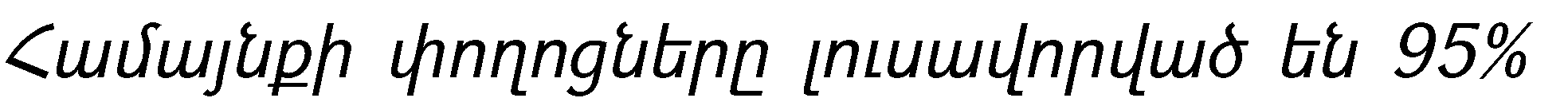 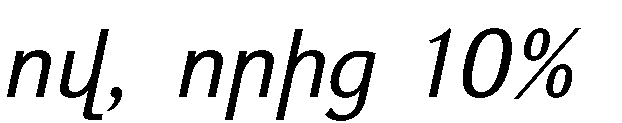 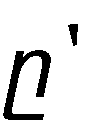 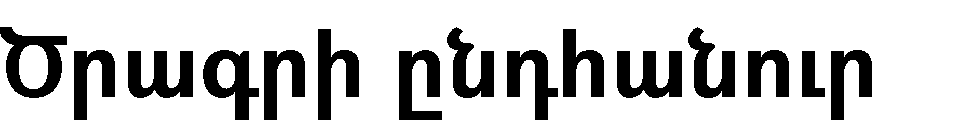 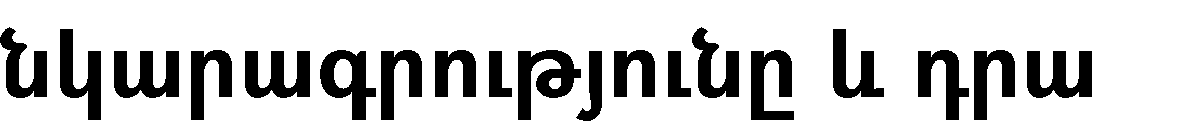 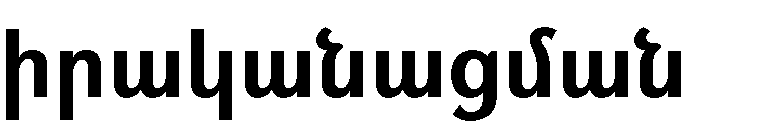 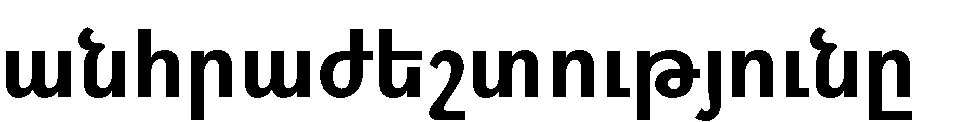 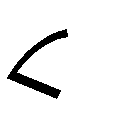 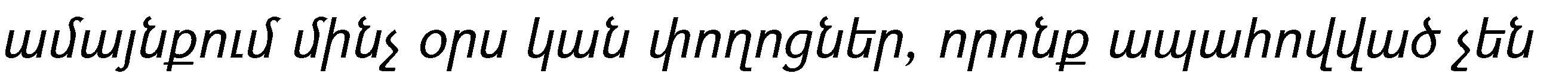 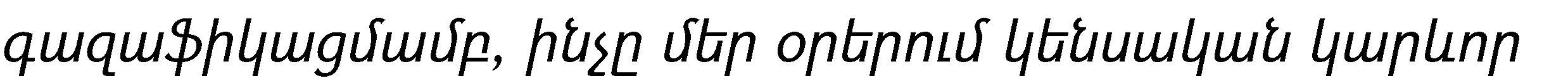 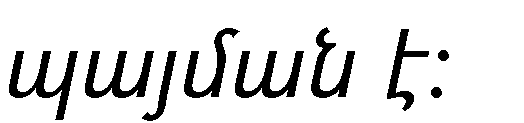 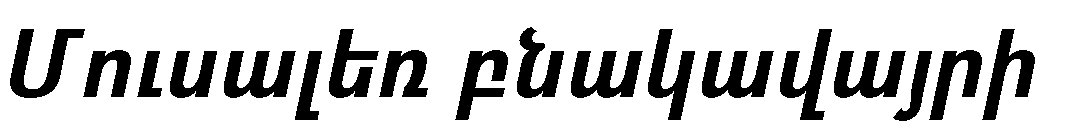 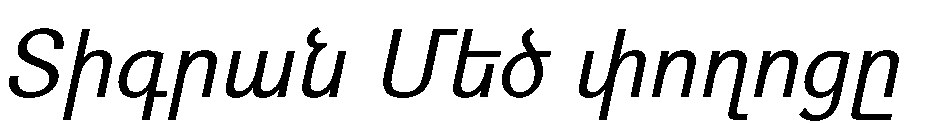 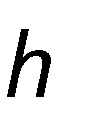 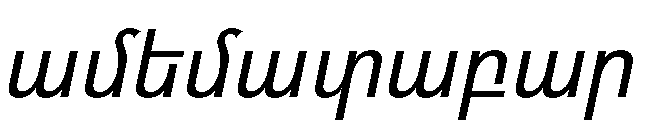 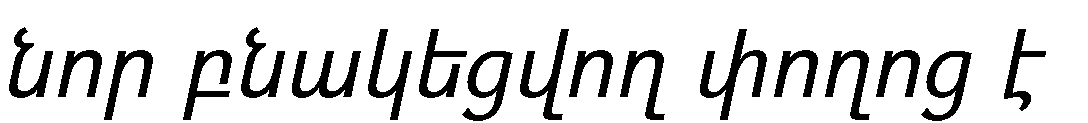 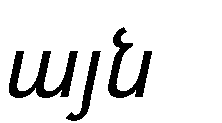 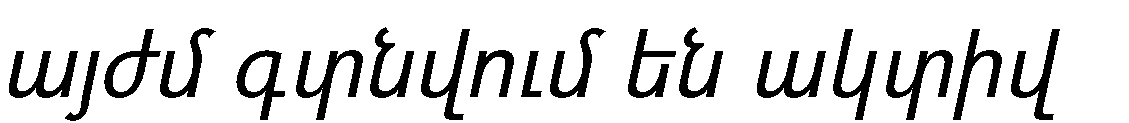 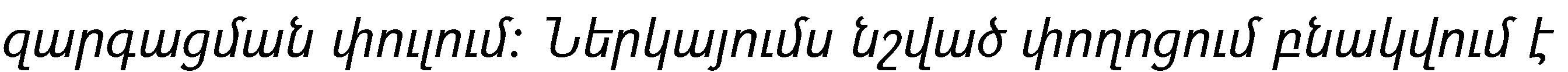 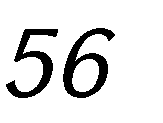 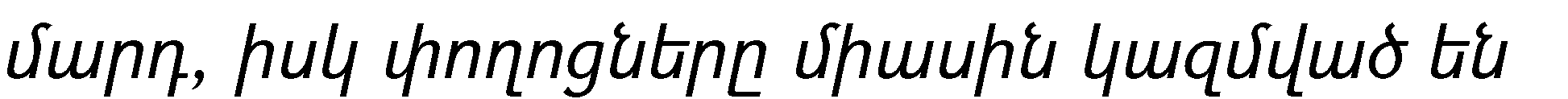 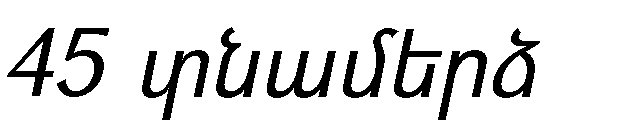 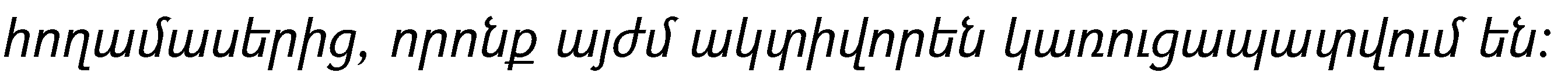 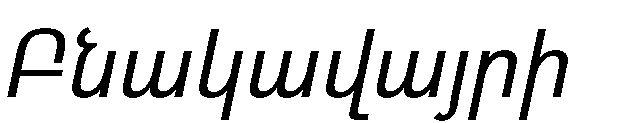 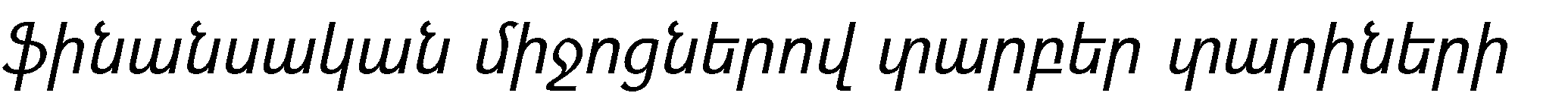 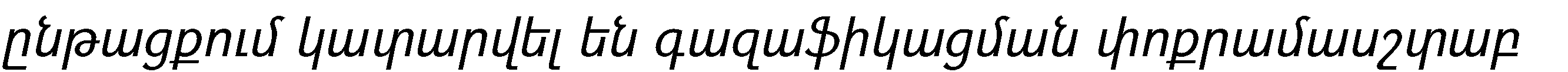 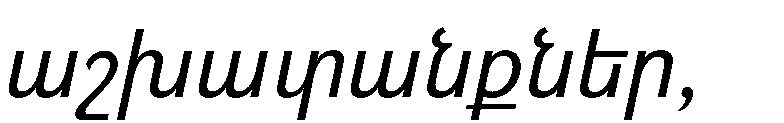 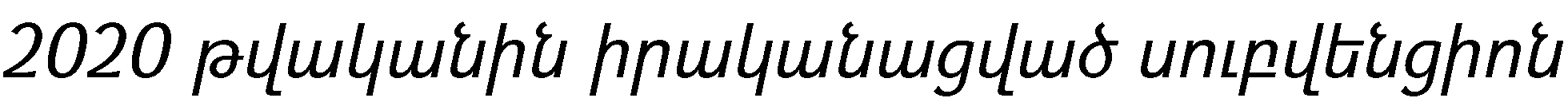 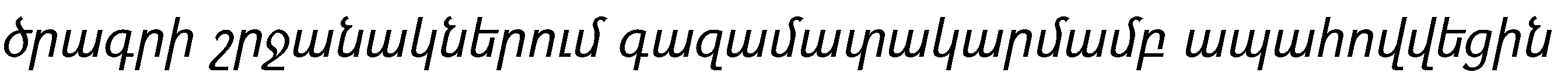 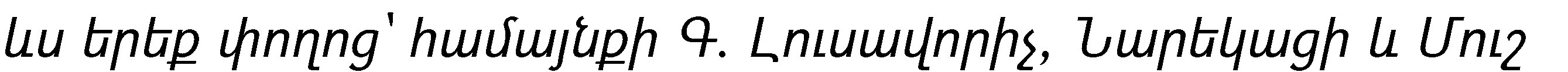 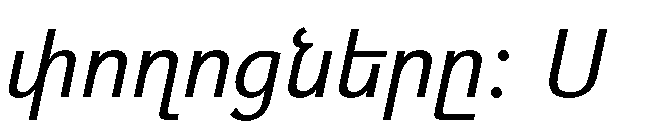 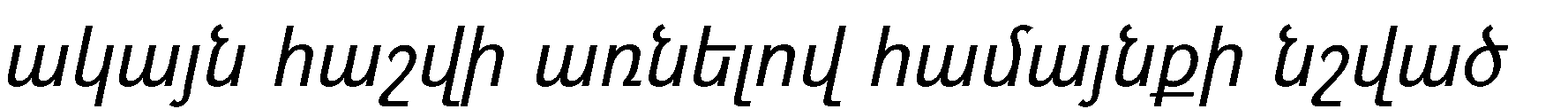 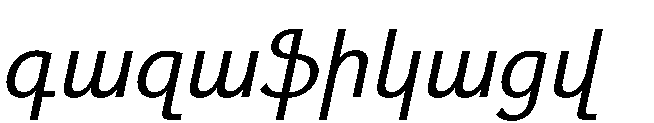 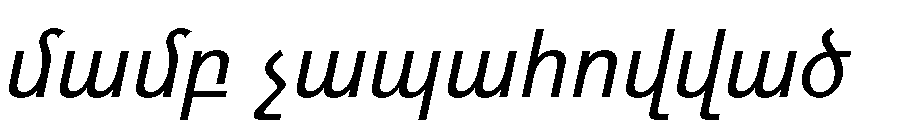 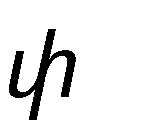 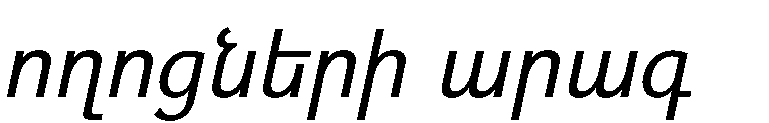 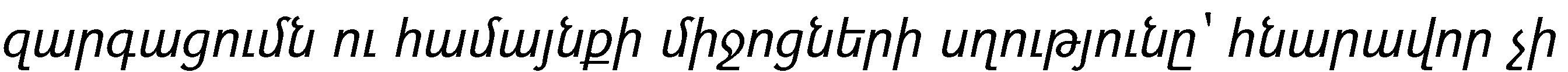 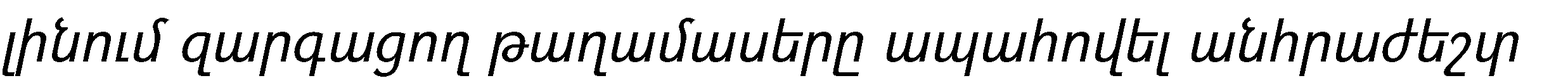 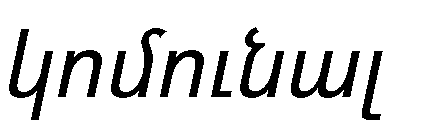 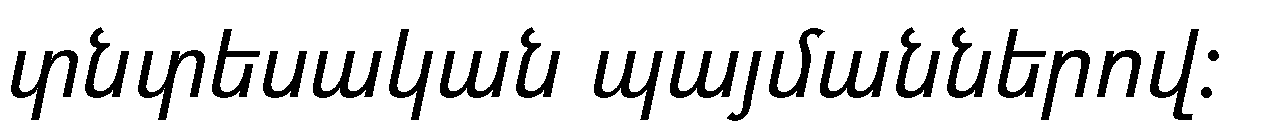 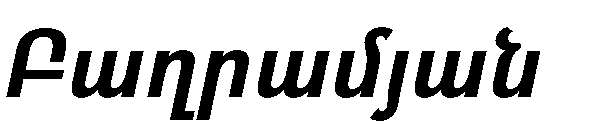 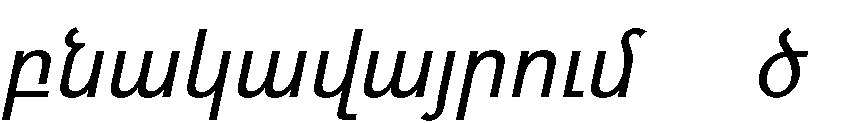 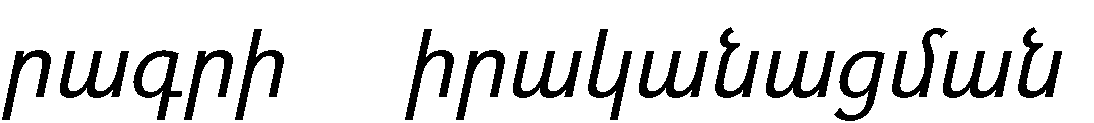 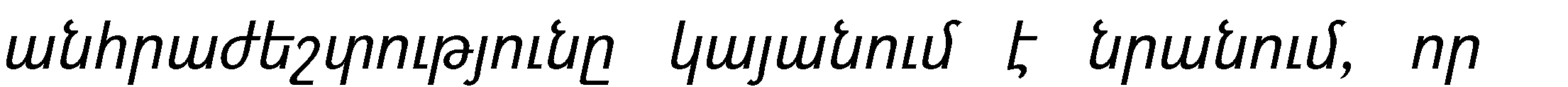 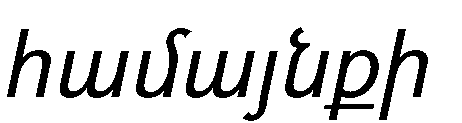 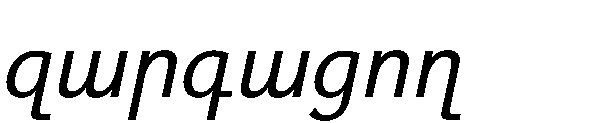 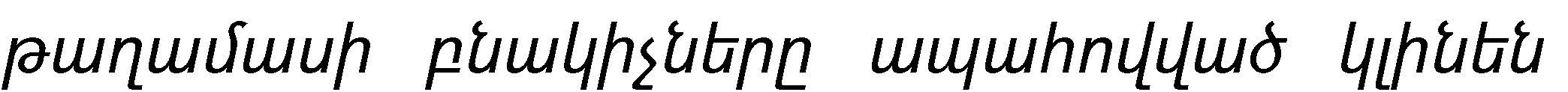 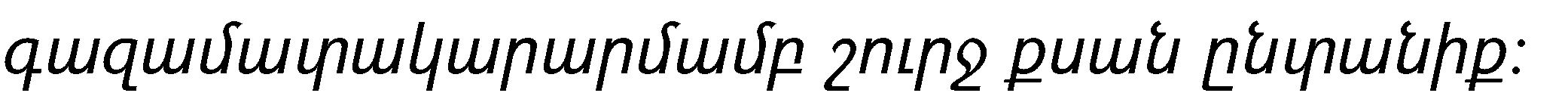 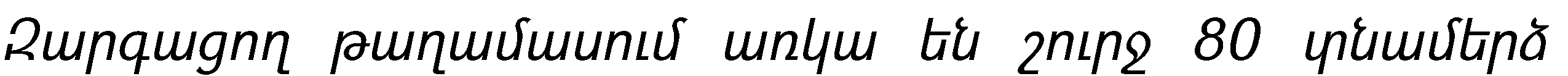 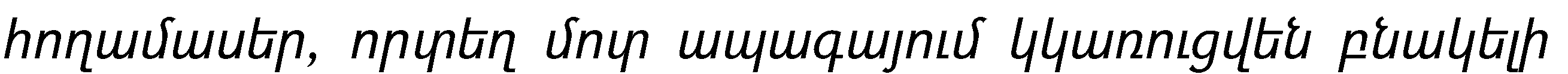 ․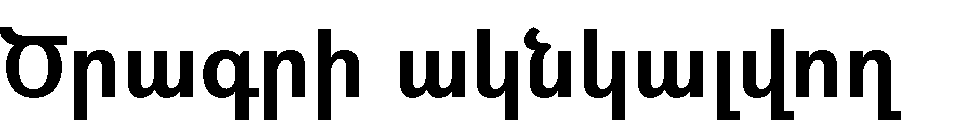 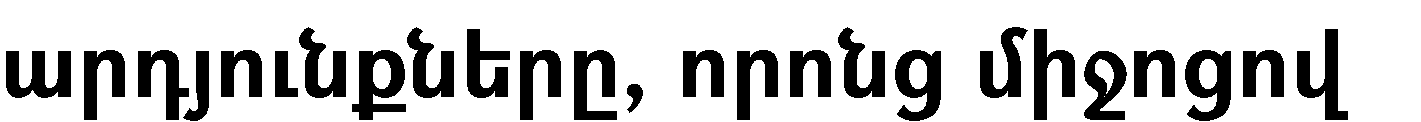 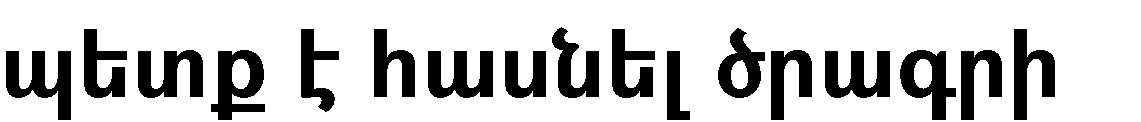 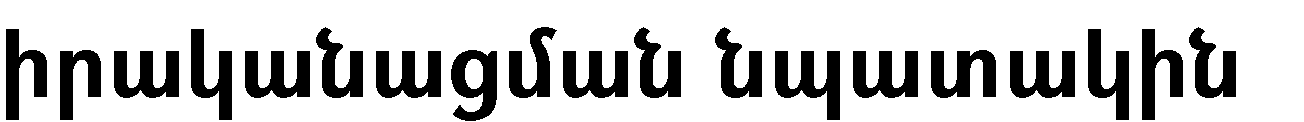 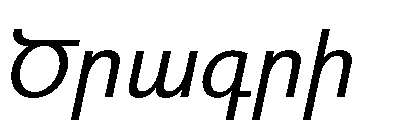 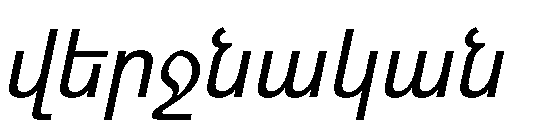 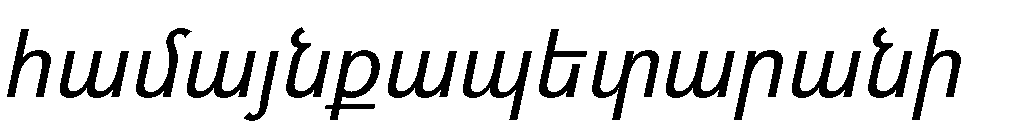 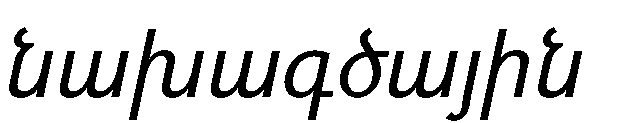 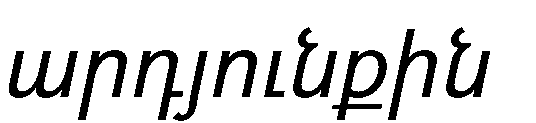 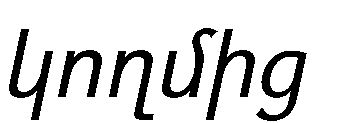 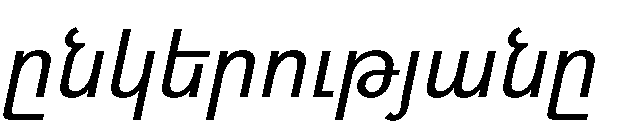 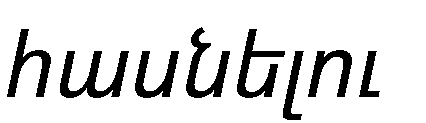 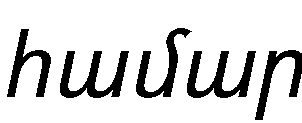 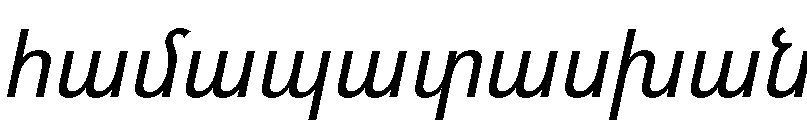 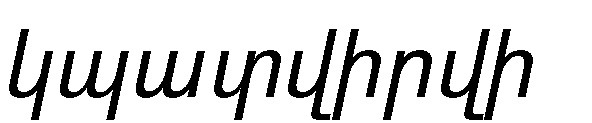 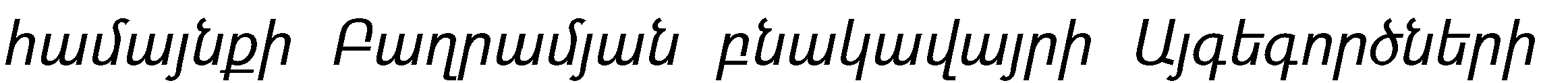 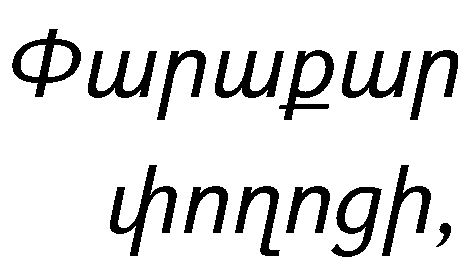 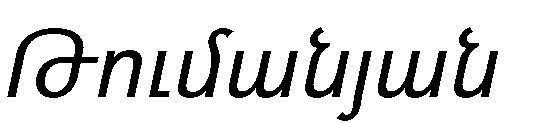 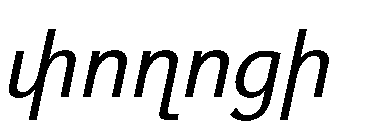 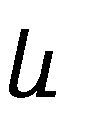 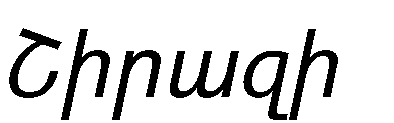 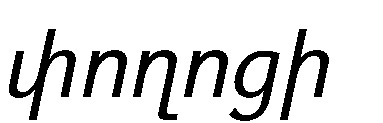 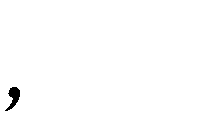 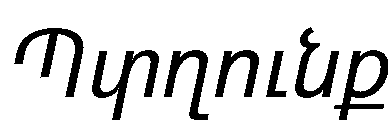 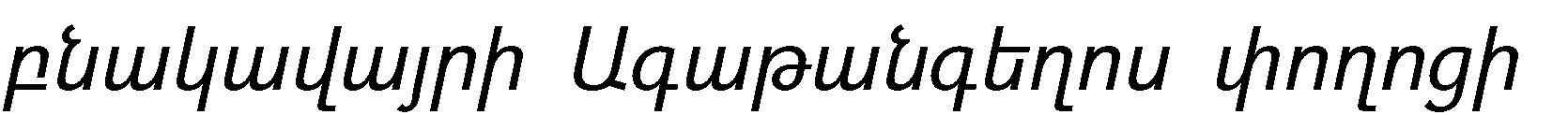 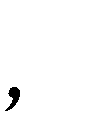 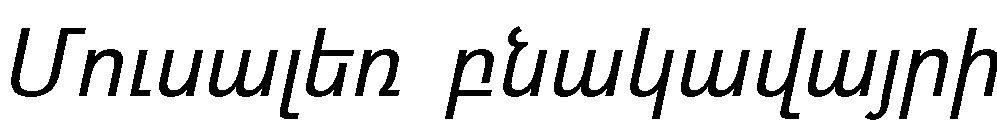 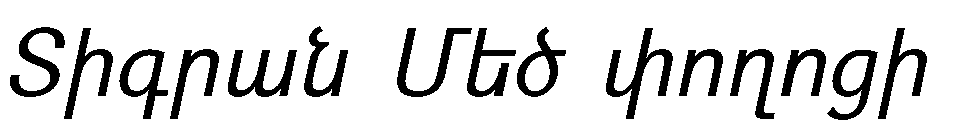 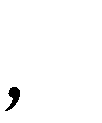 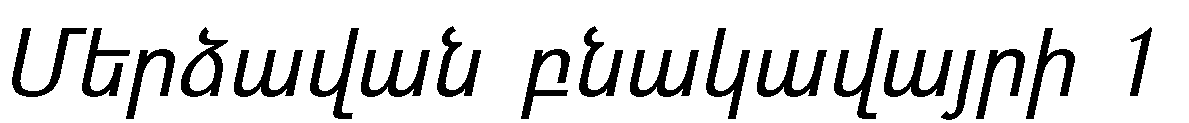 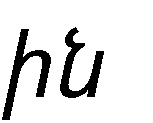 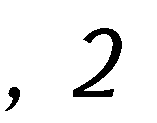 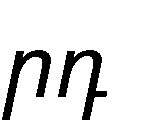 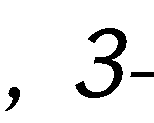 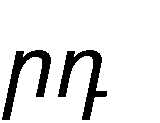 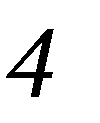 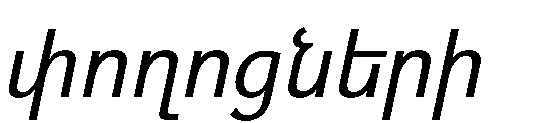 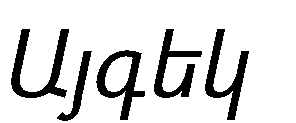 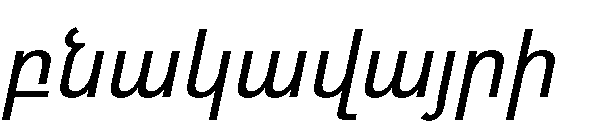 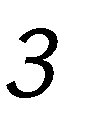 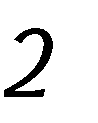 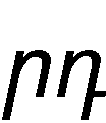 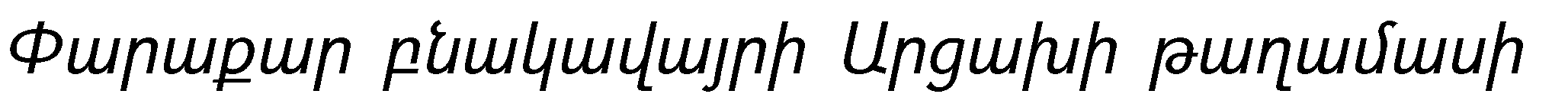 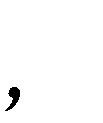 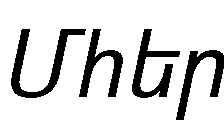 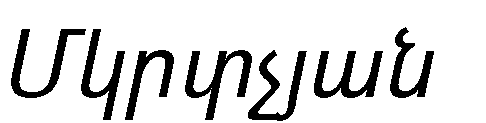 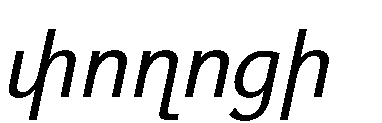 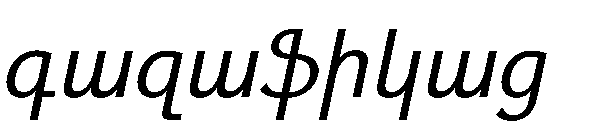 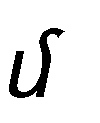 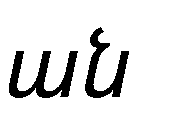 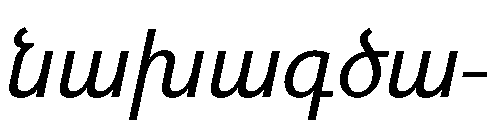 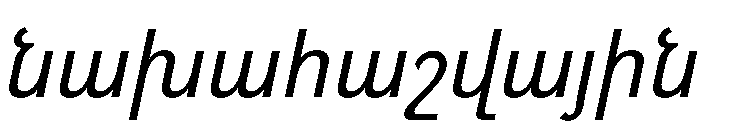 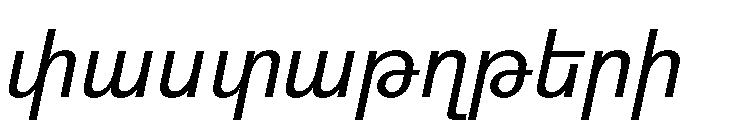 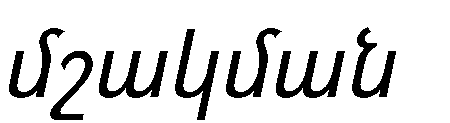 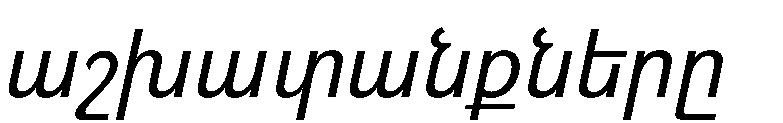 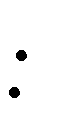 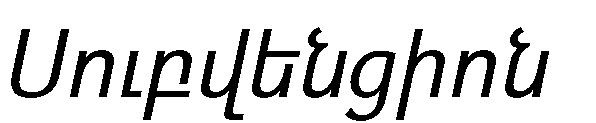 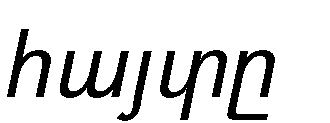 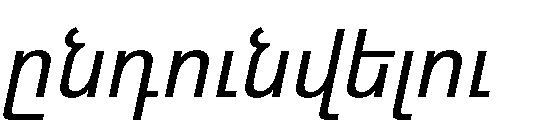 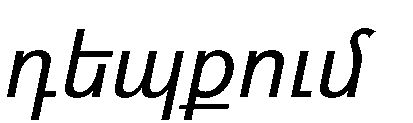 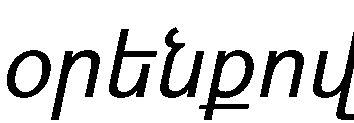 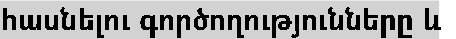 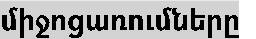 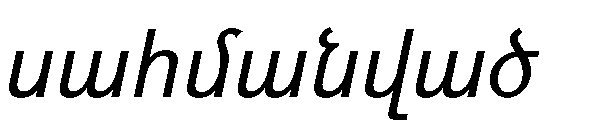 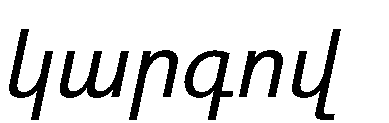 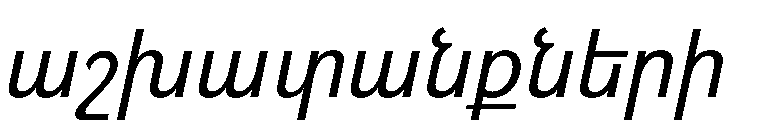 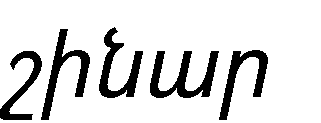 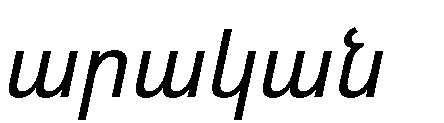 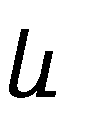 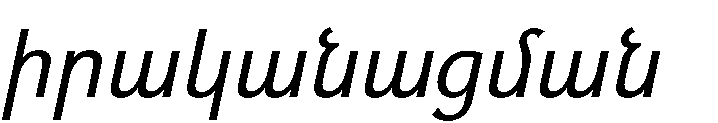 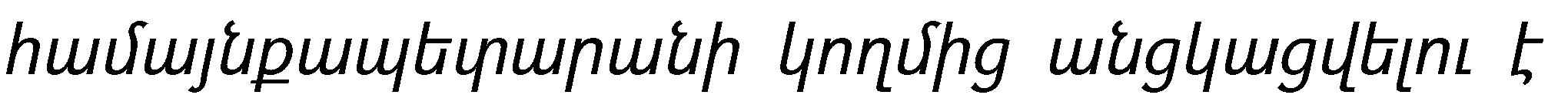 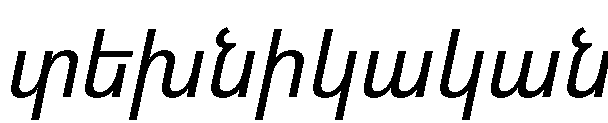 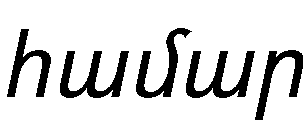 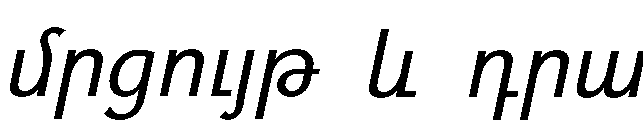 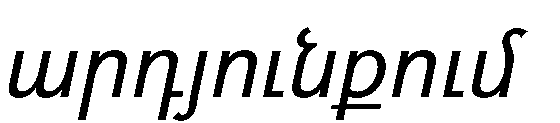 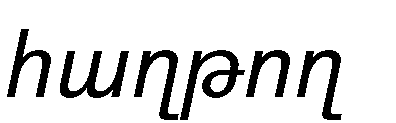 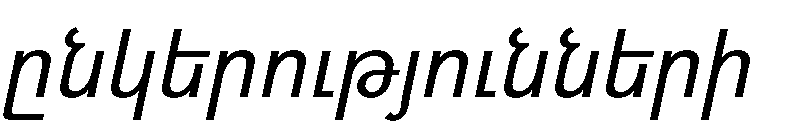 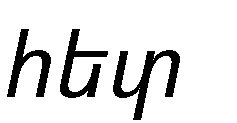 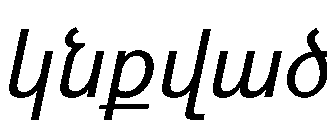 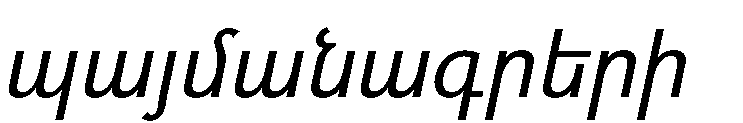 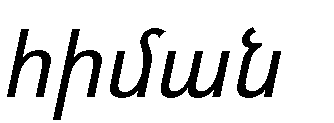 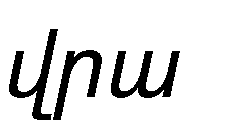 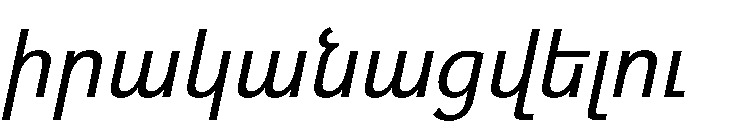 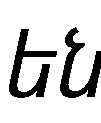 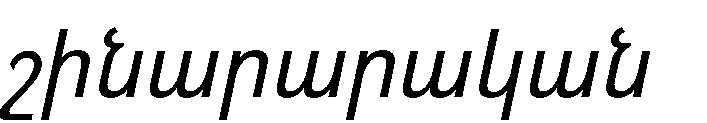 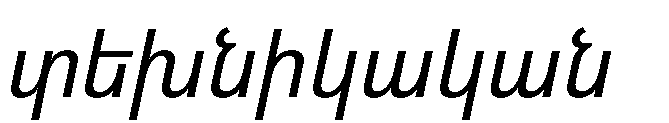 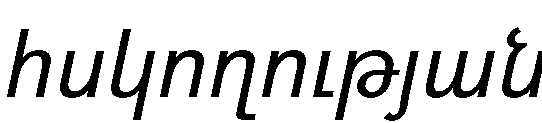 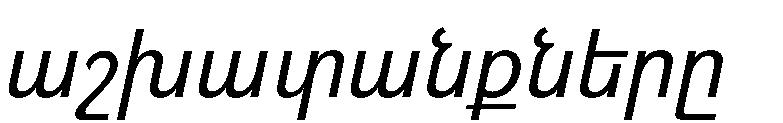 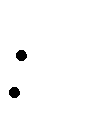 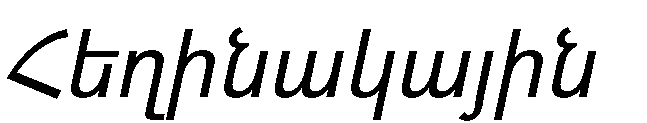 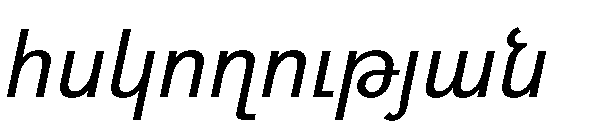 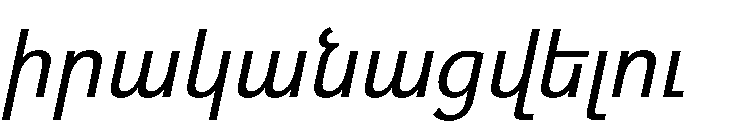 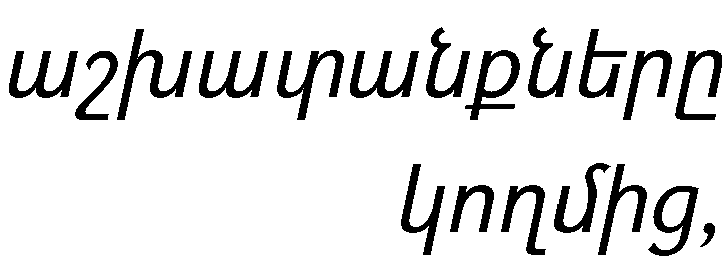 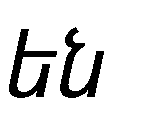 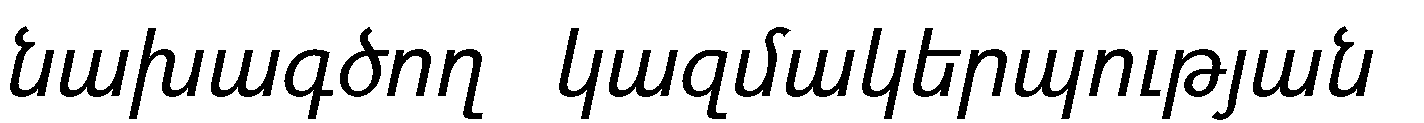 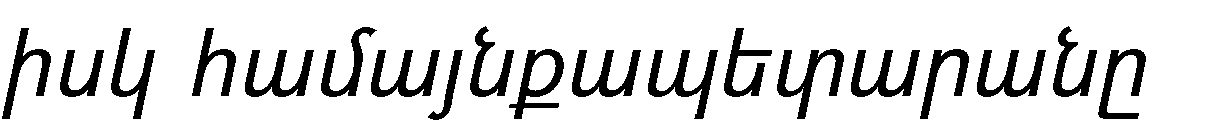 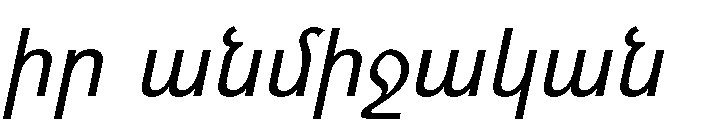 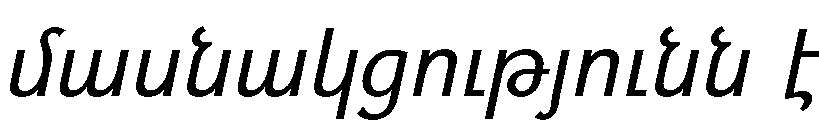 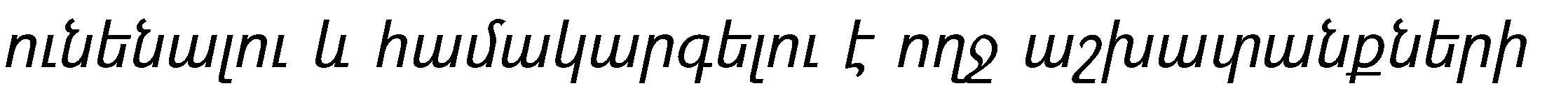 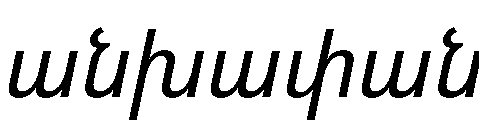 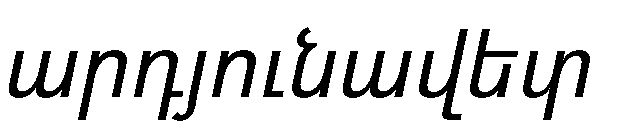 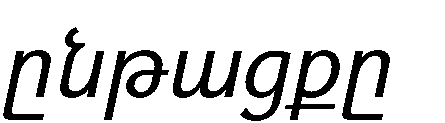 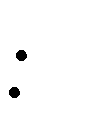 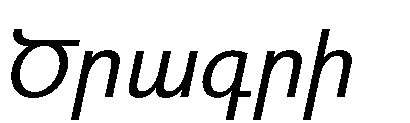 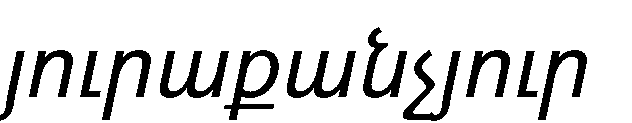 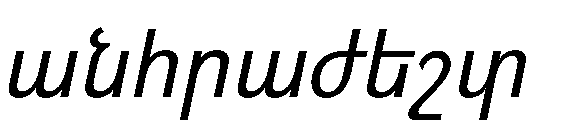 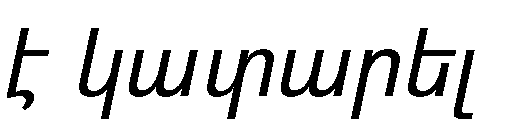 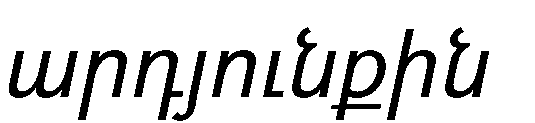 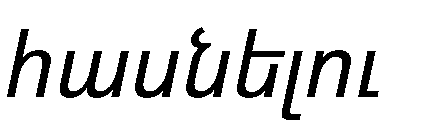 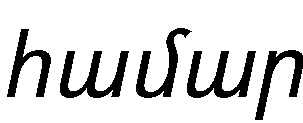 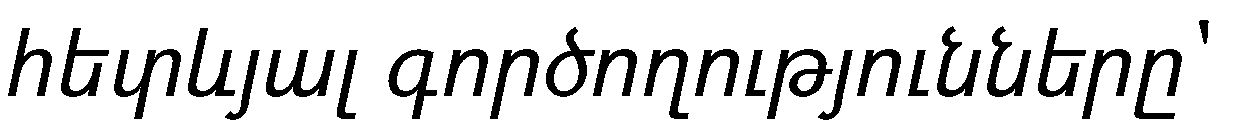 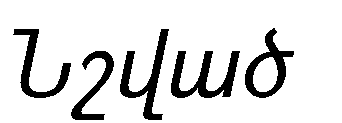 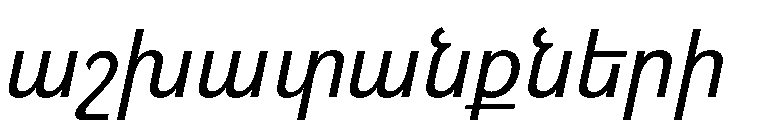 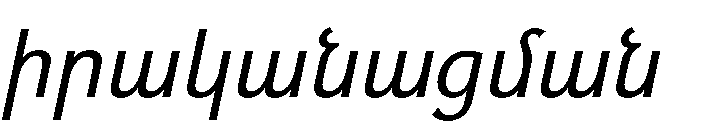 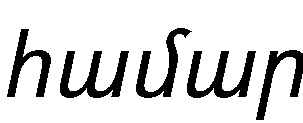 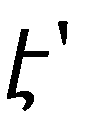 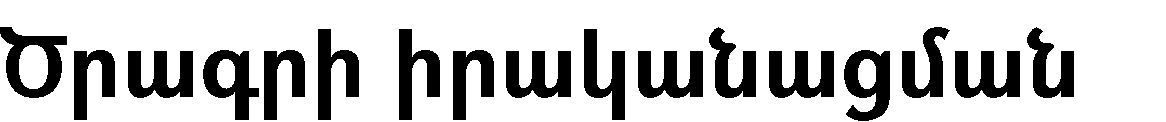 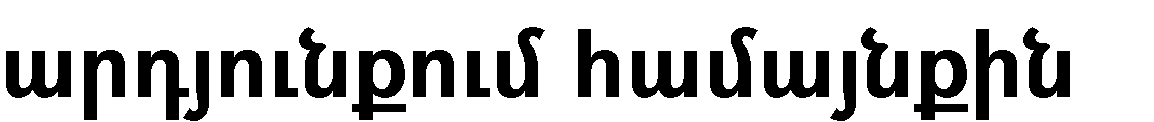 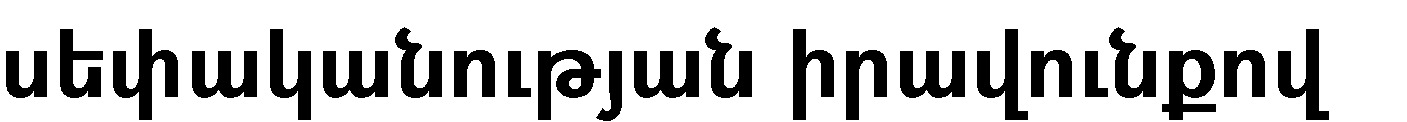 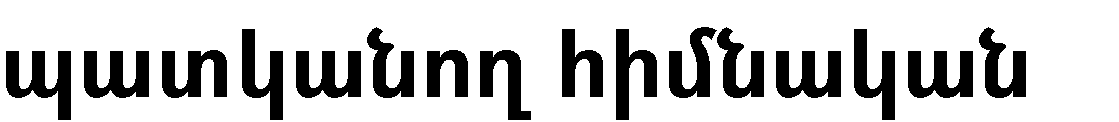 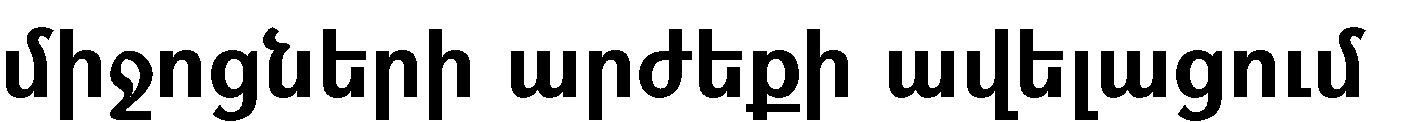 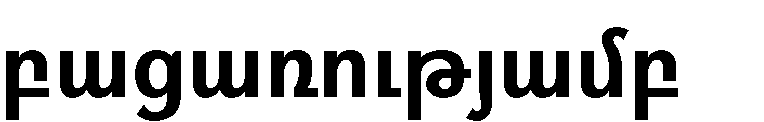 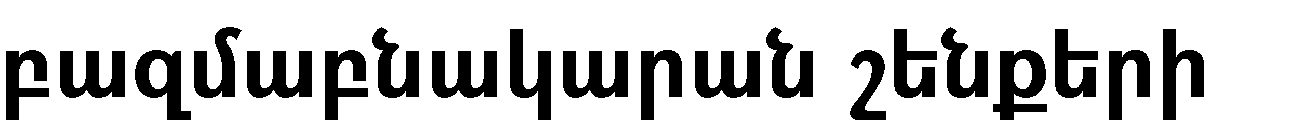 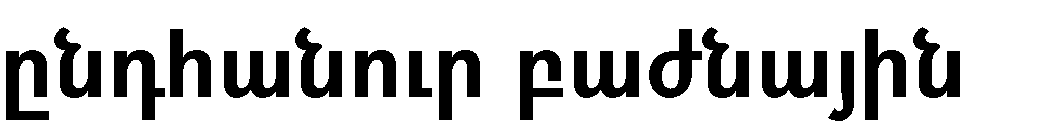 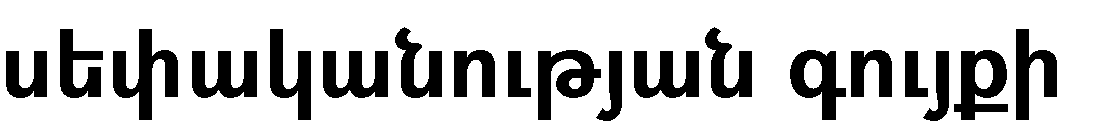 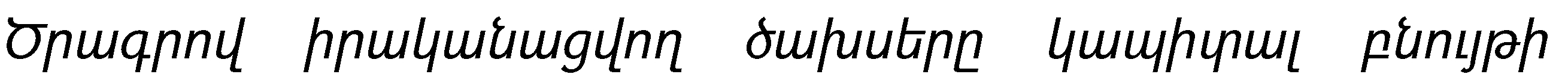 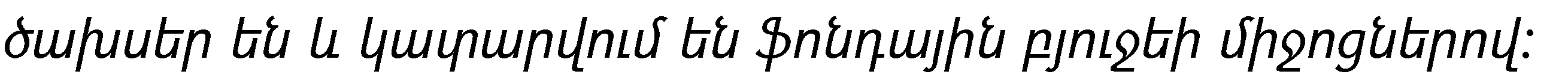 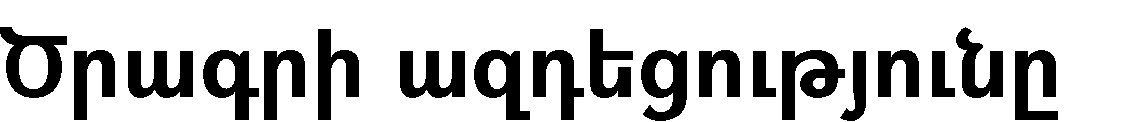 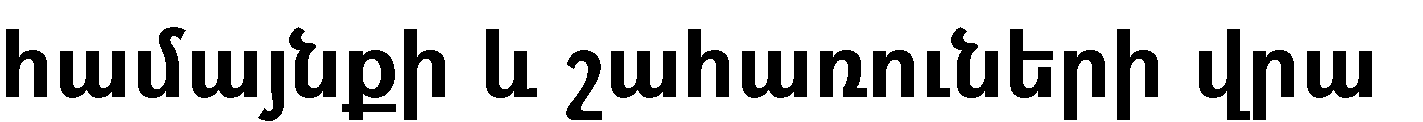 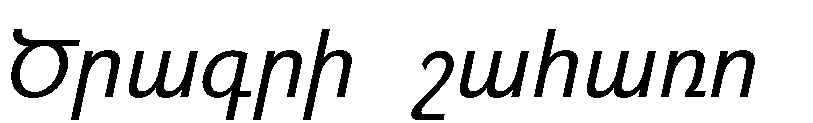 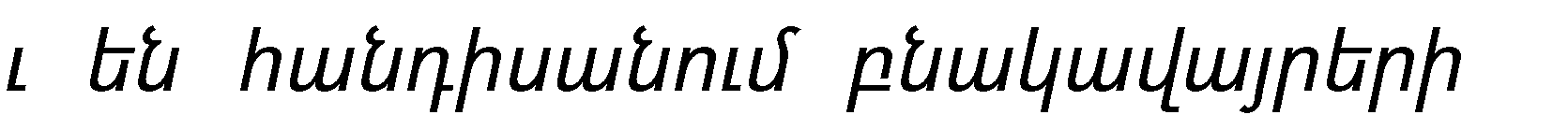 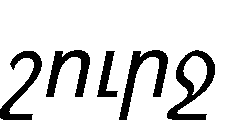 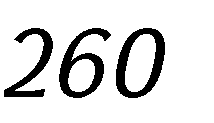 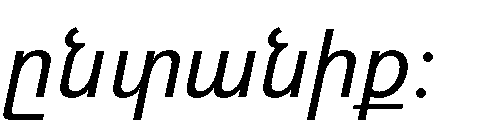 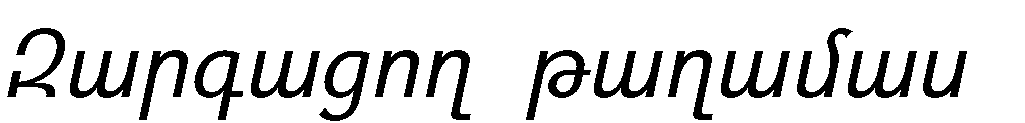 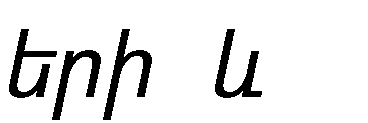 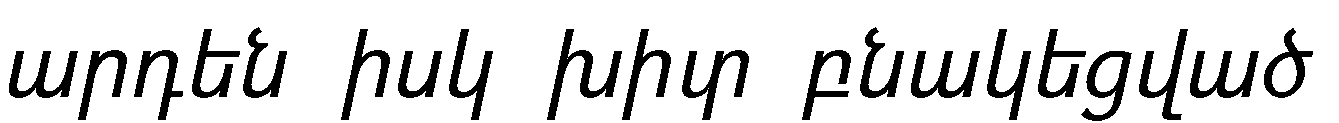 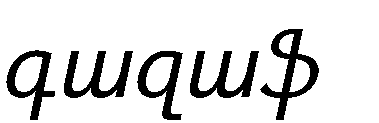 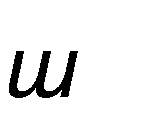 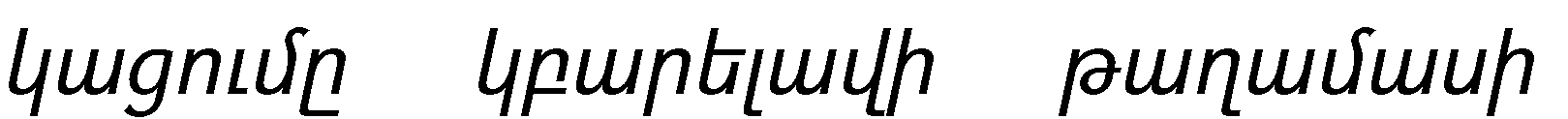 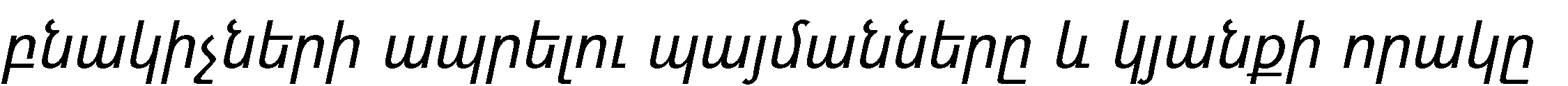 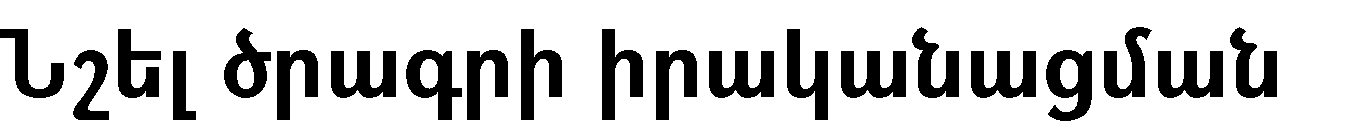 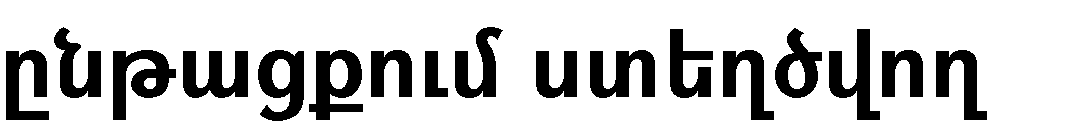 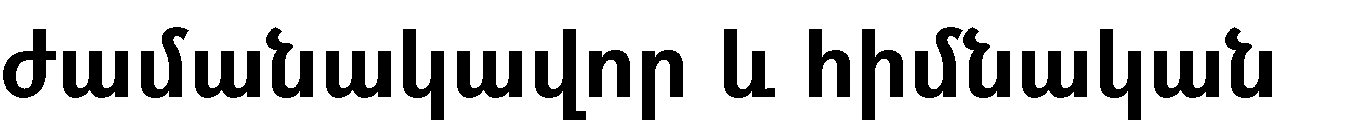 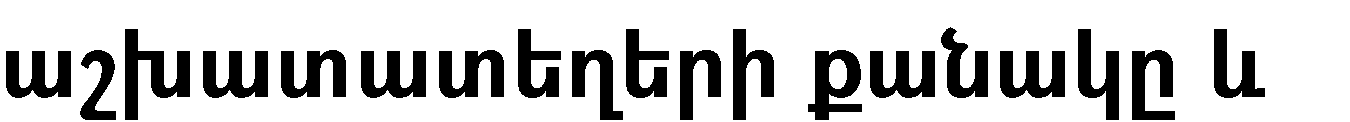 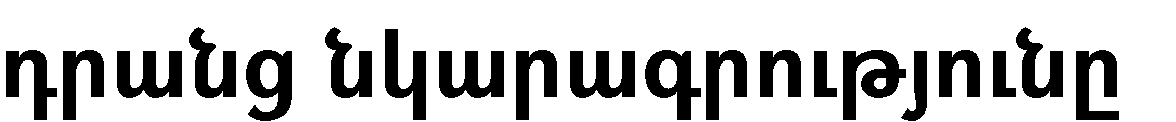 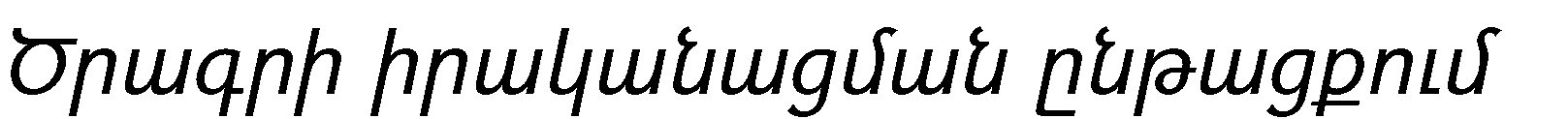 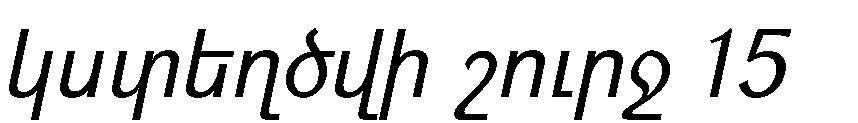 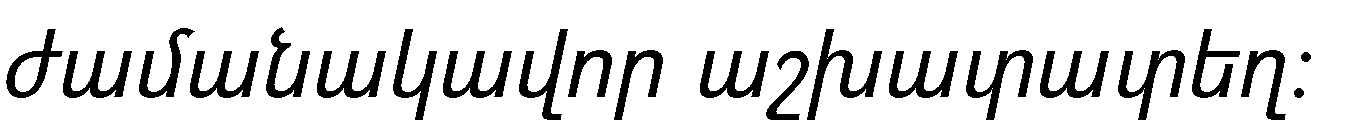 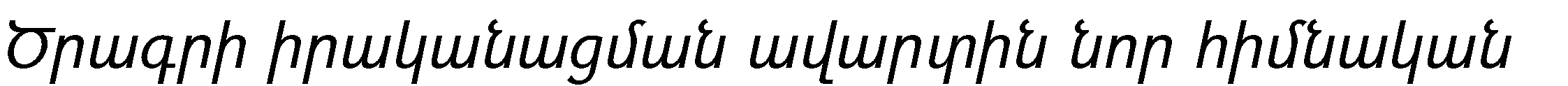 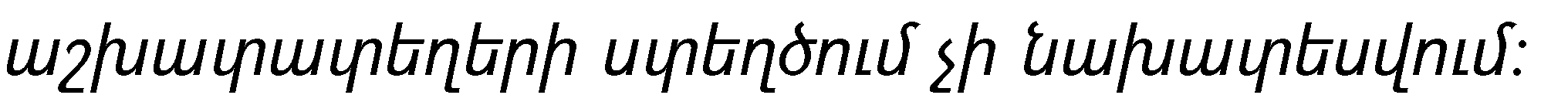 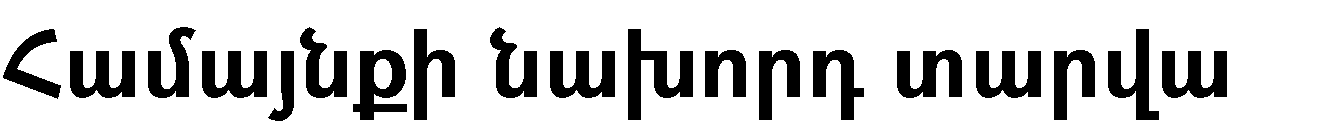 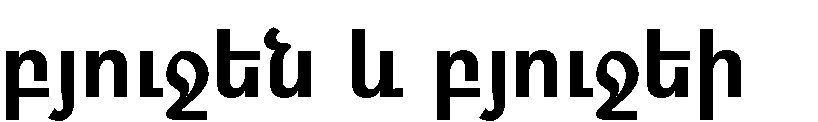 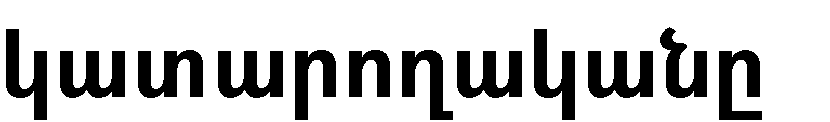 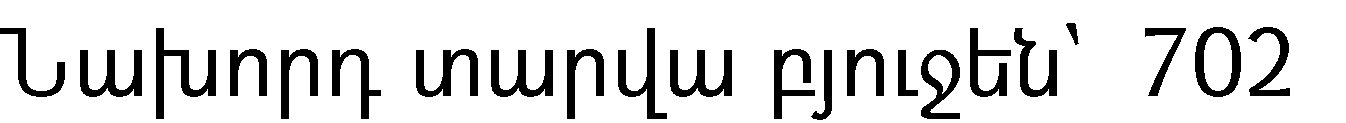 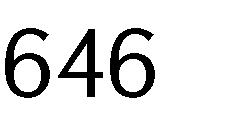 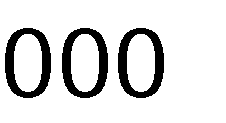 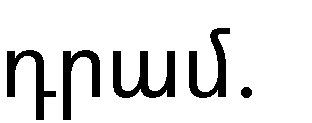 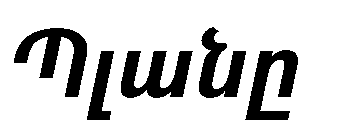 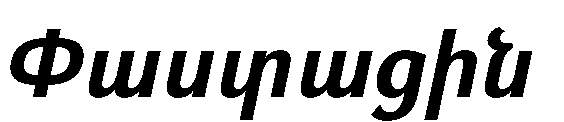 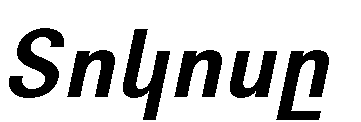 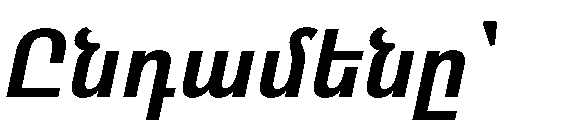 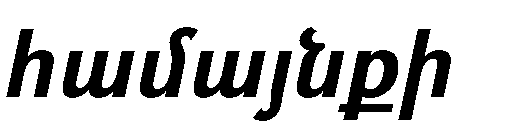 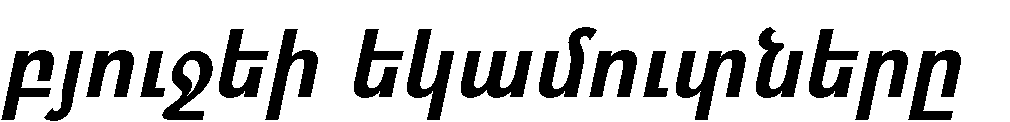 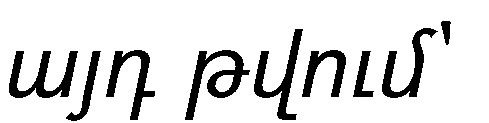 726 834000702 646 00096,6415 419000425 276 000102,3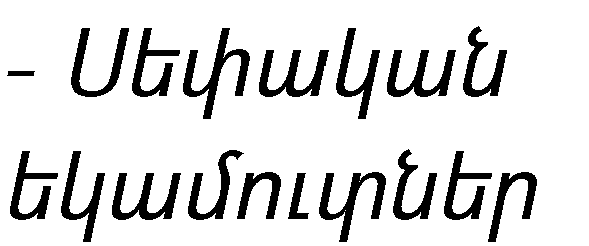 138 257000253 291 000253 291 000183,2183,2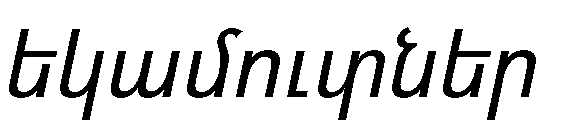 311 415000277 370 000277 370 00089,0689,06726 834000702 646 000702 646 00096,696,6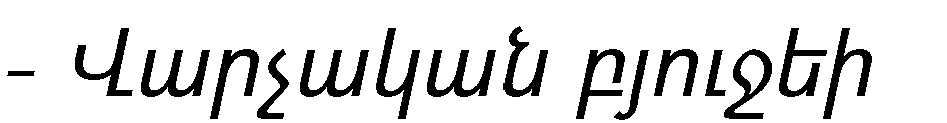 415 419000425 276 000425 276 000102,3102,3311 415000277 370 000277 370 00089,0689,06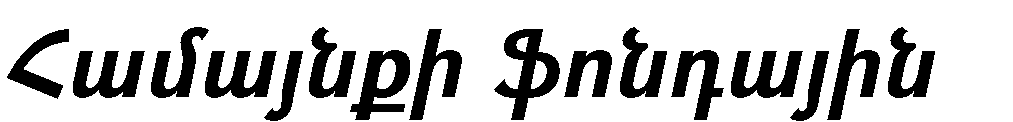 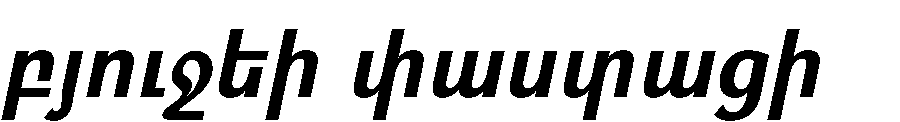 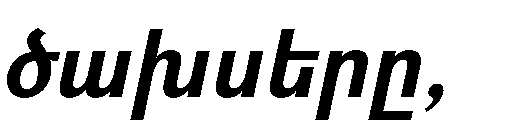 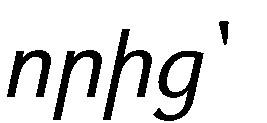 311 415000277 370 000277 370 00089,0689,06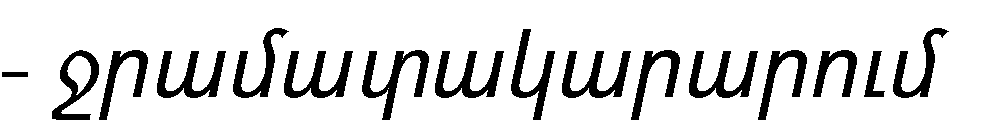 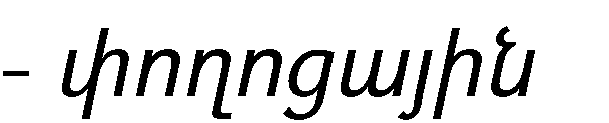 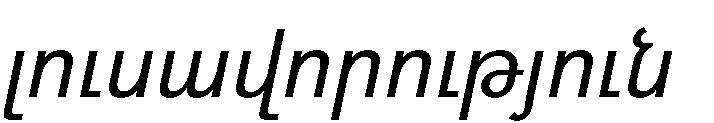 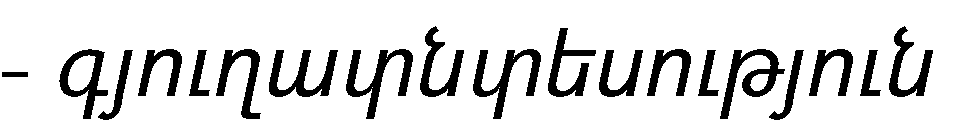 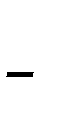 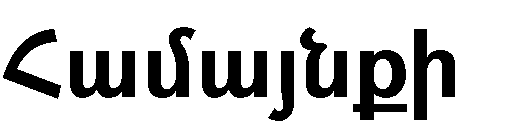 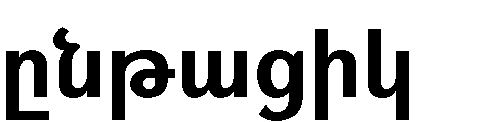 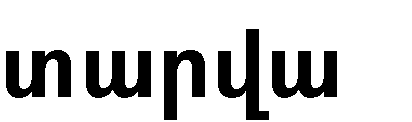 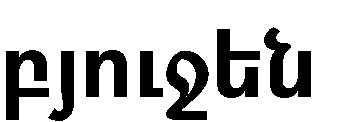 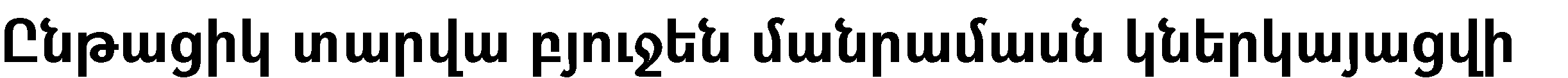 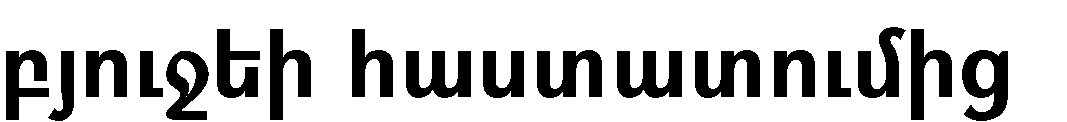 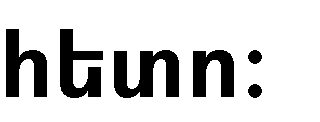 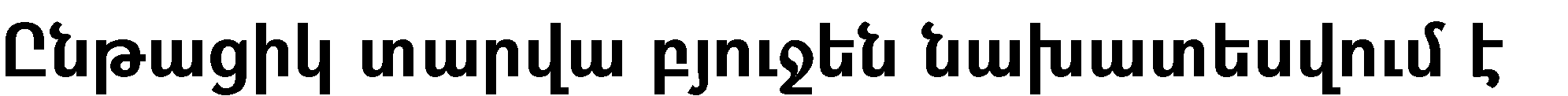 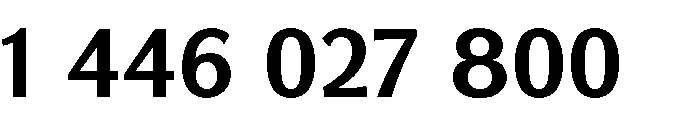 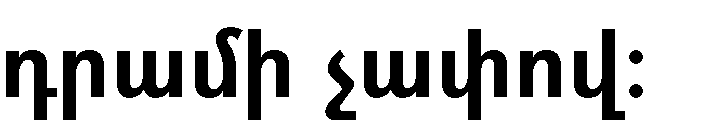 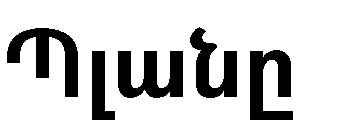 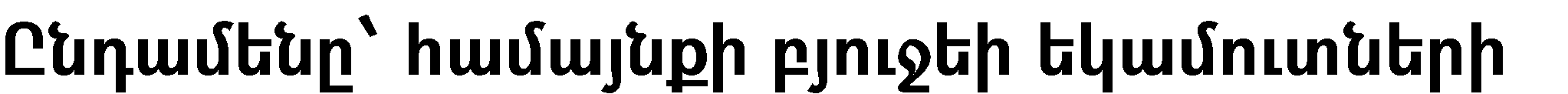 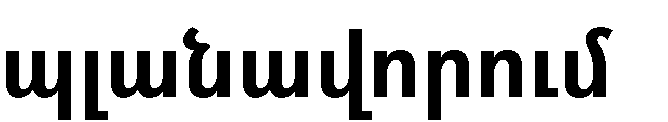 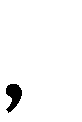 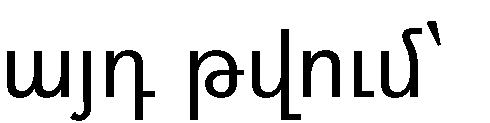 1 446 027 8001 446 027 800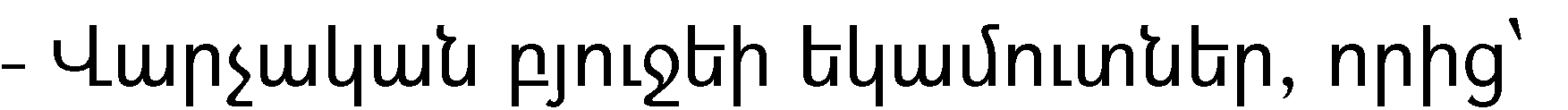 866 027 800866 027 800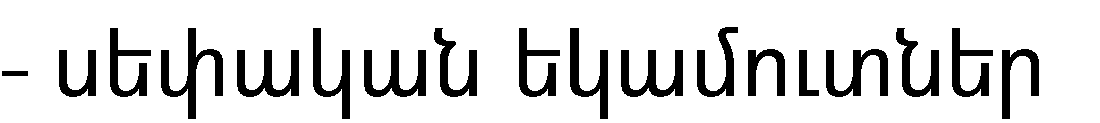 365 000 000365 000 000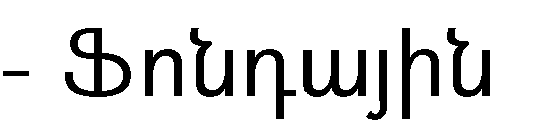 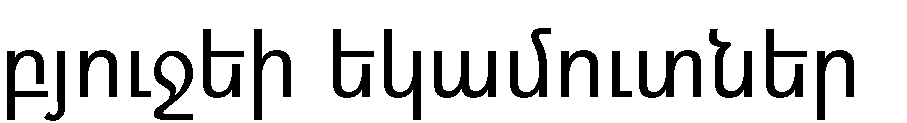 580 000 000580 000 000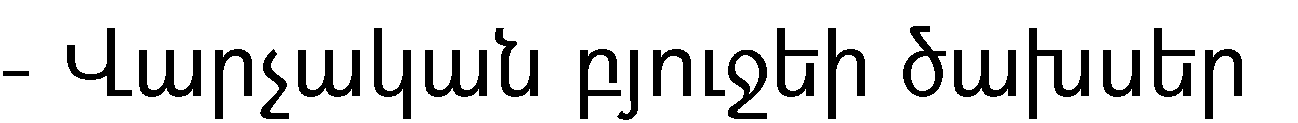 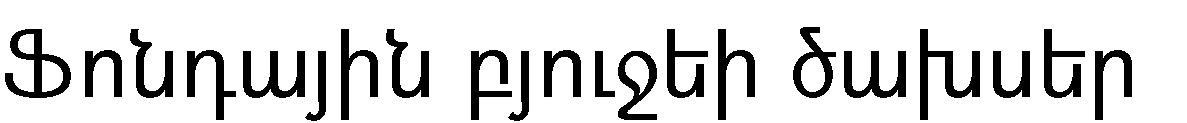 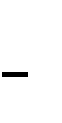 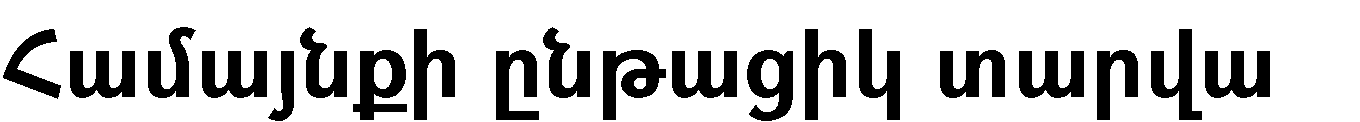 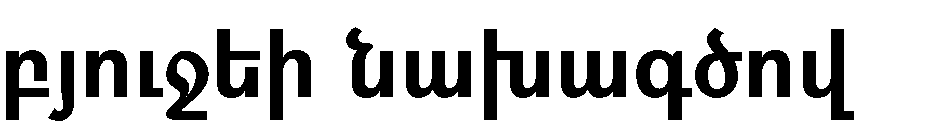 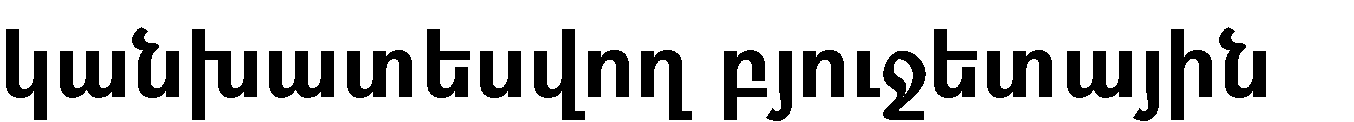 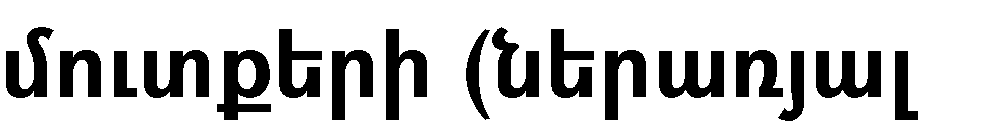 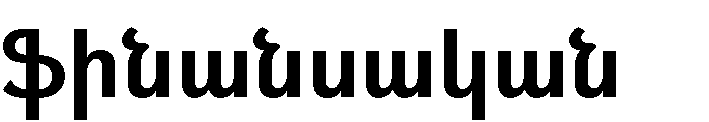 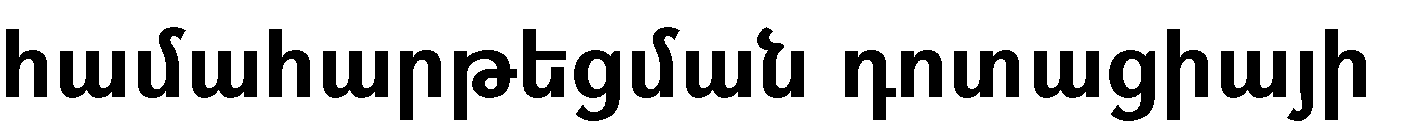 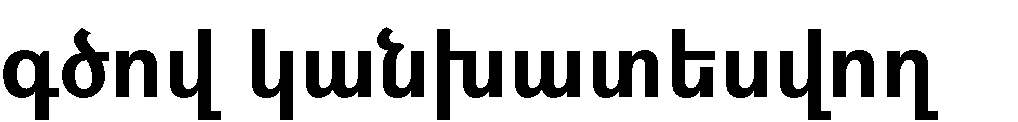 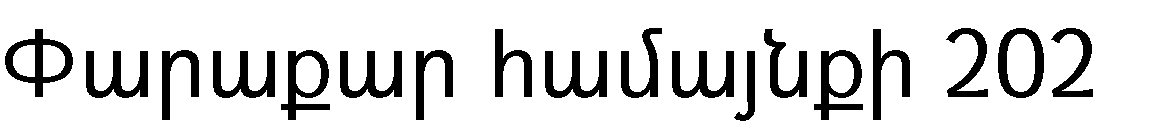 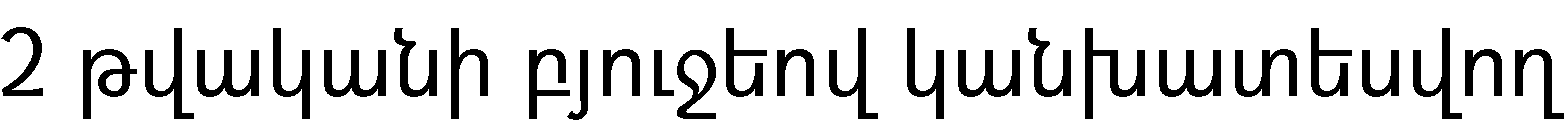 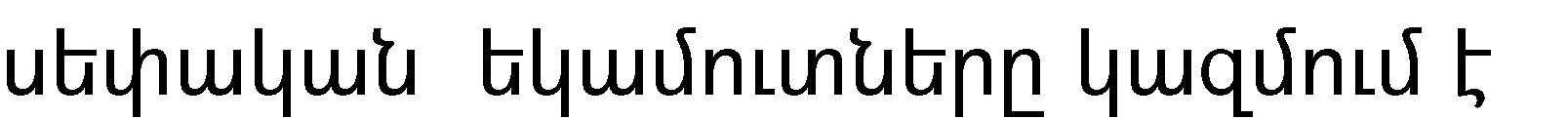 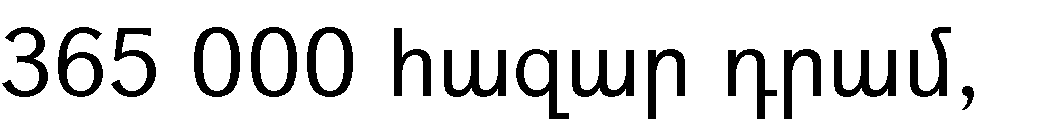 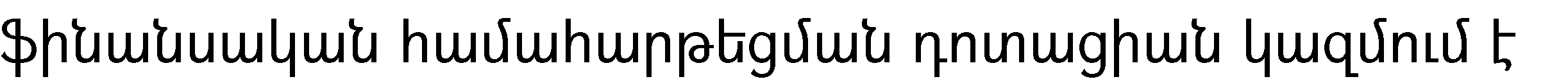 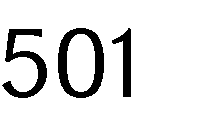 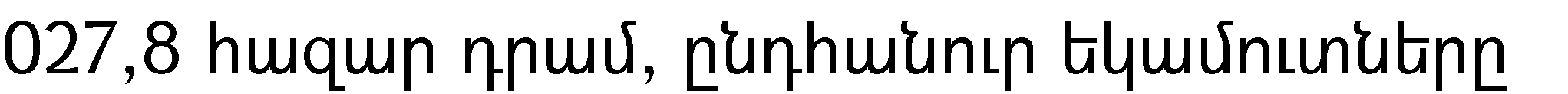 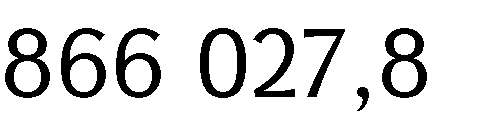 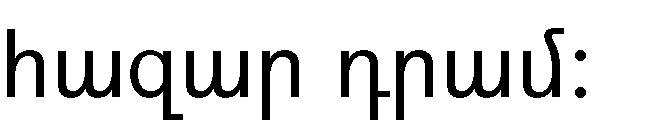 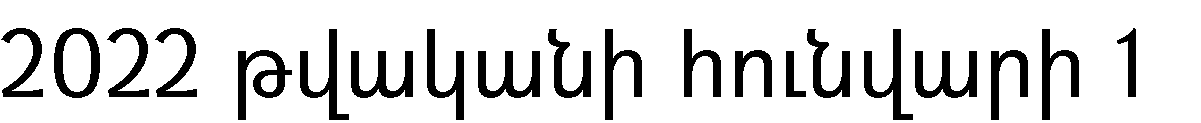 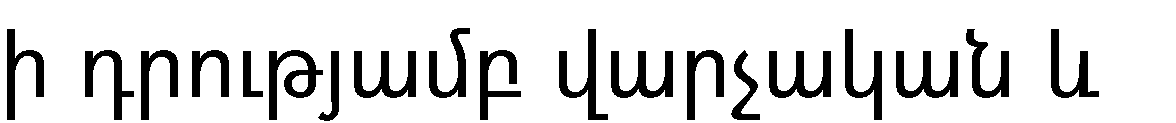 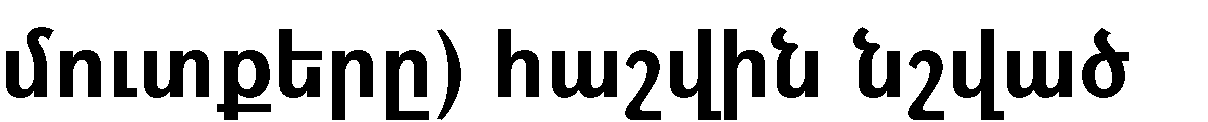 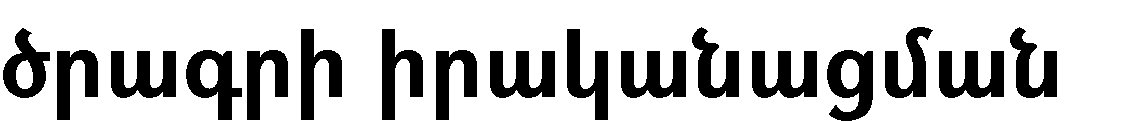 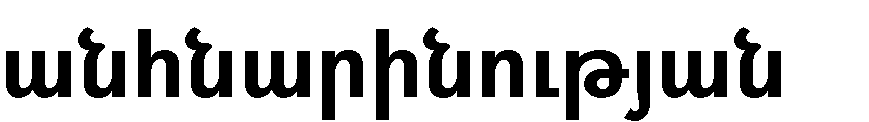 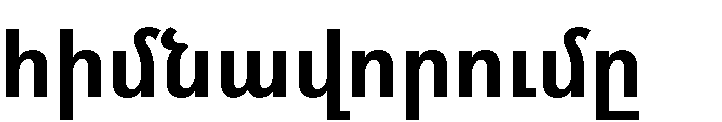 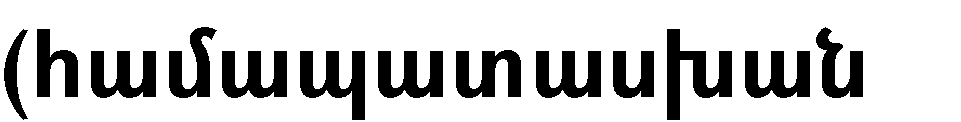 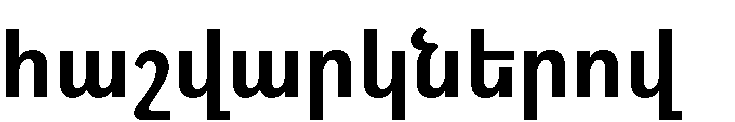 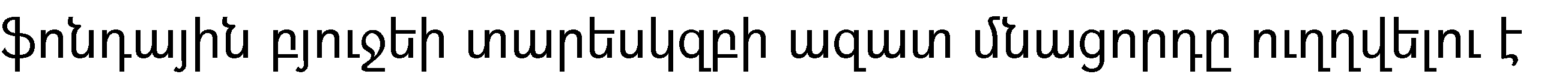 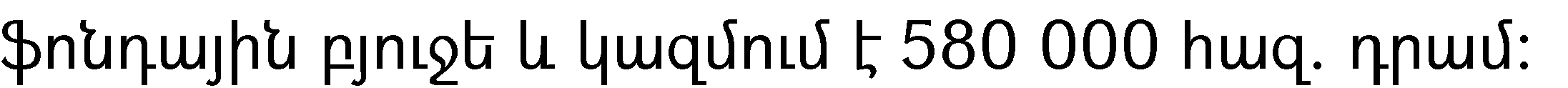 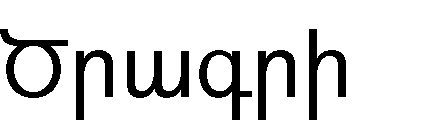 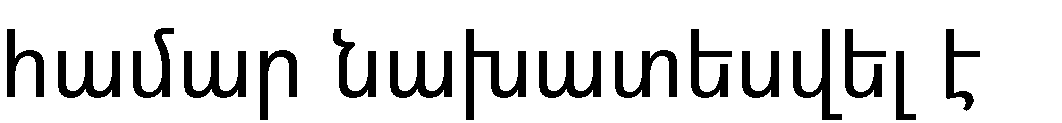 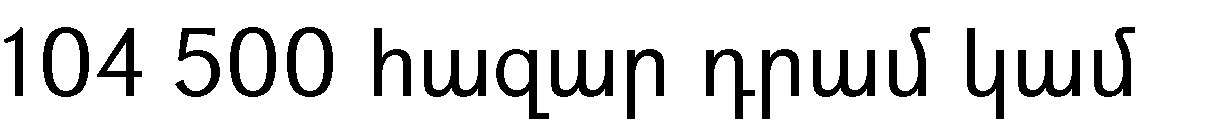 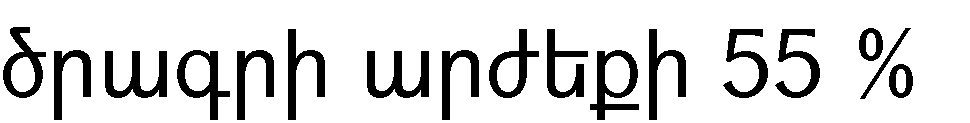 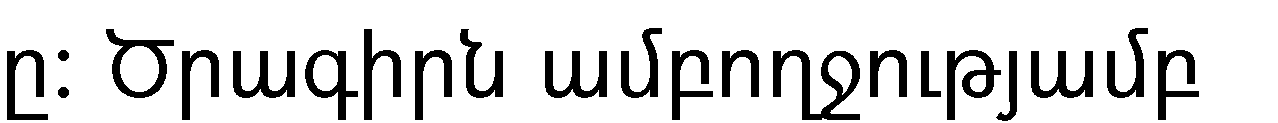 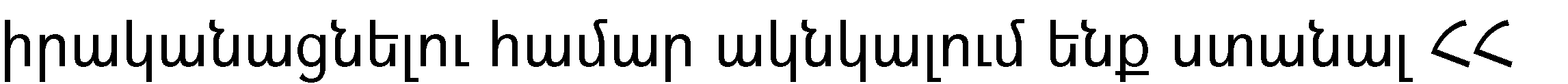 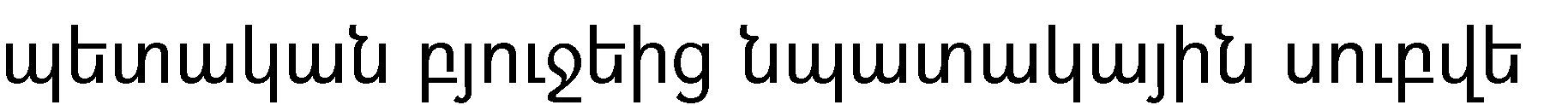 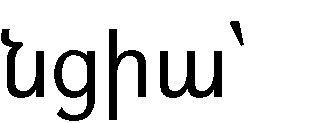 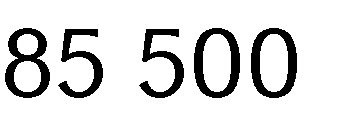 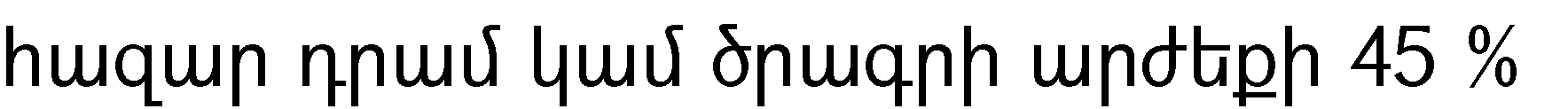 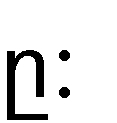 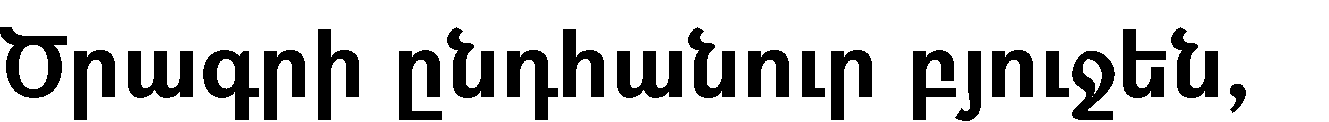 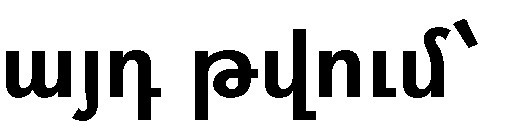 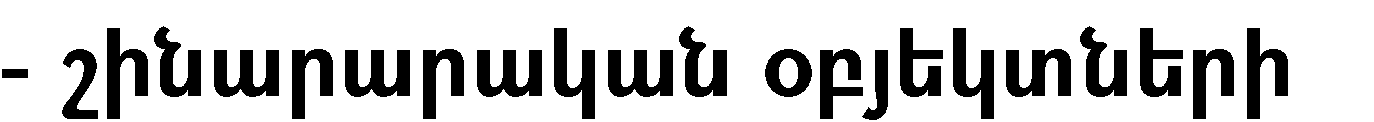 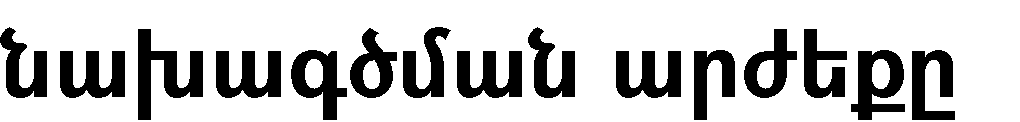 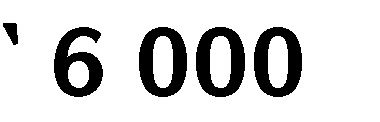 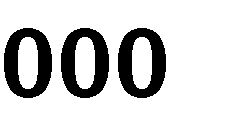 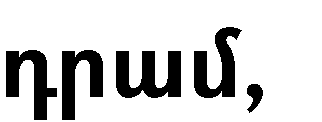 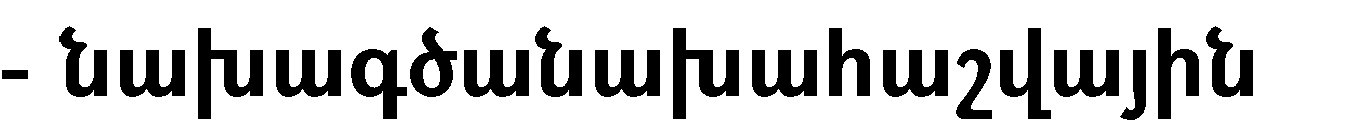 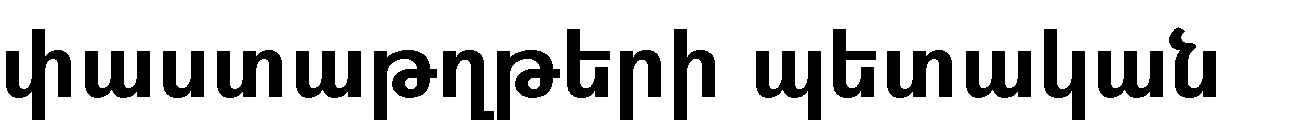 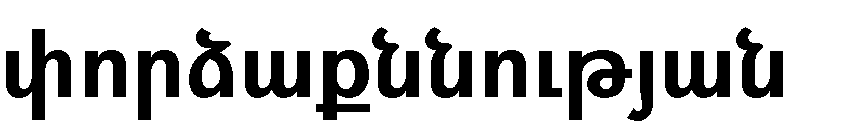 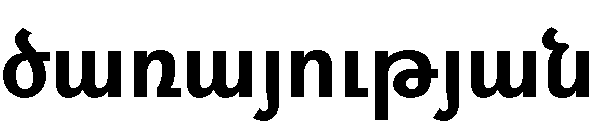 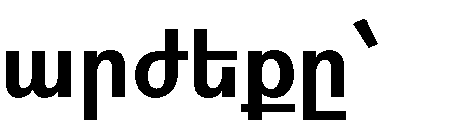 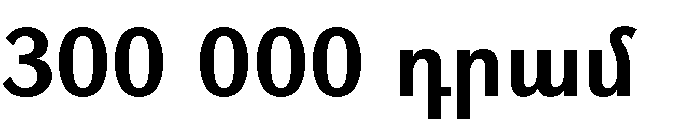 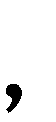 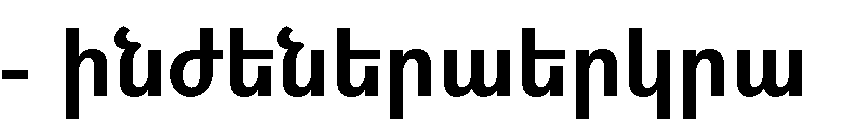 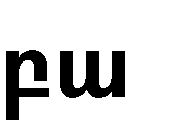 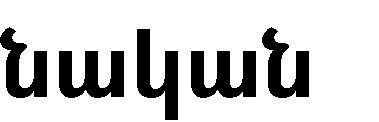 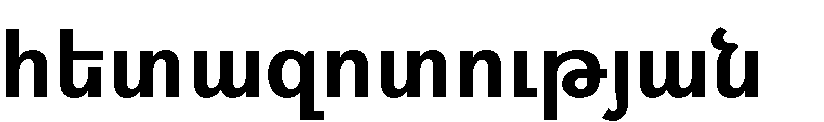 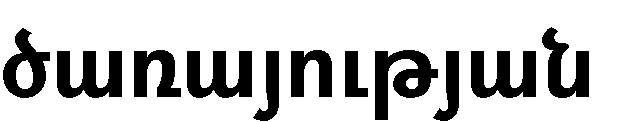 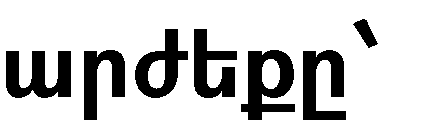 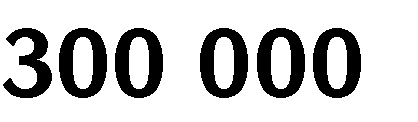 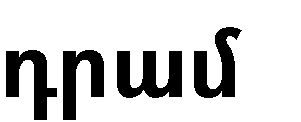 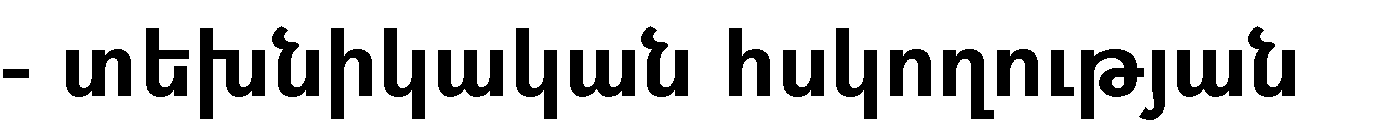 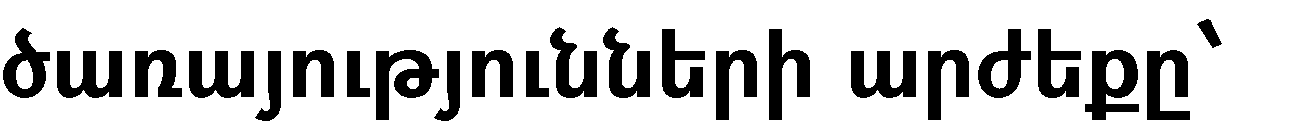 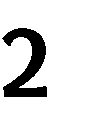 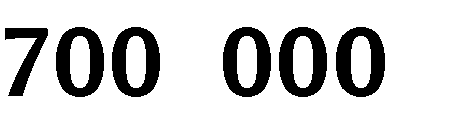 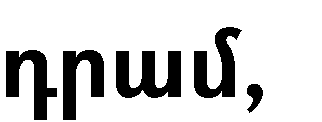 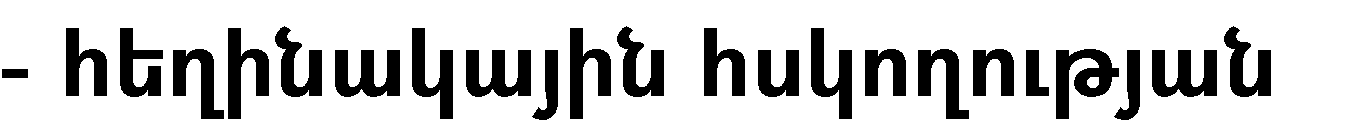 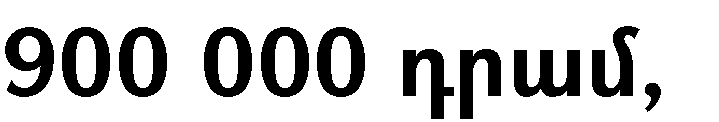 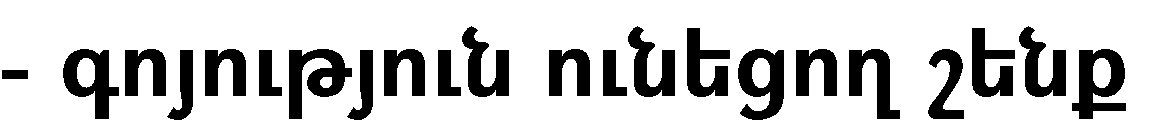 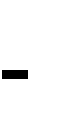 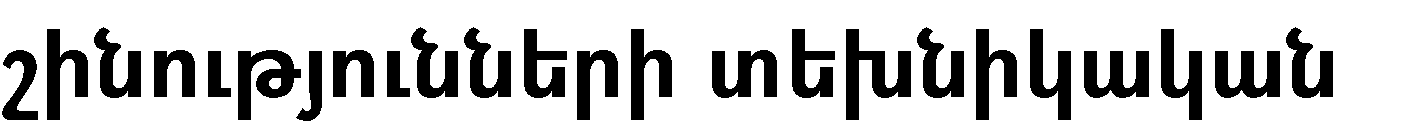 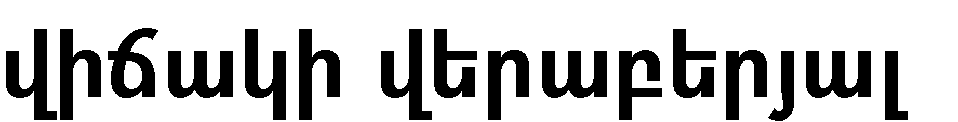 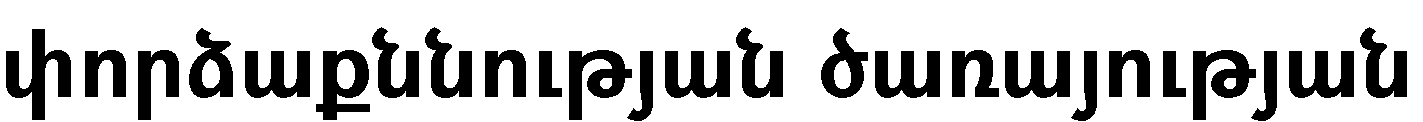 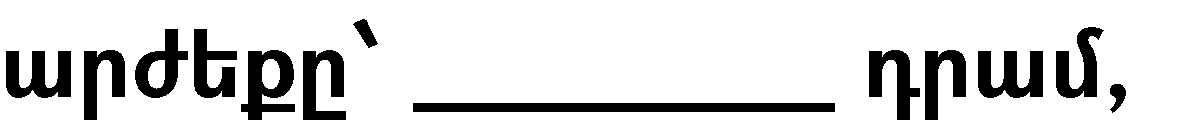 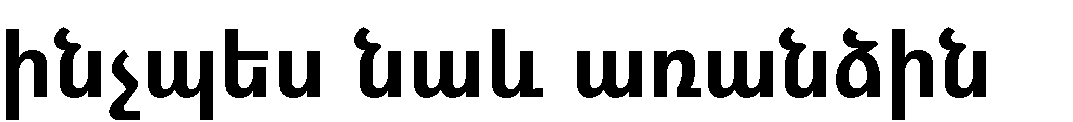 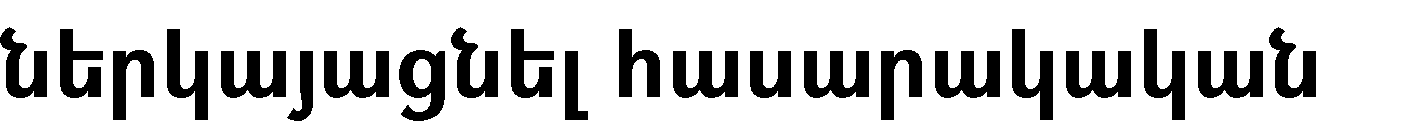 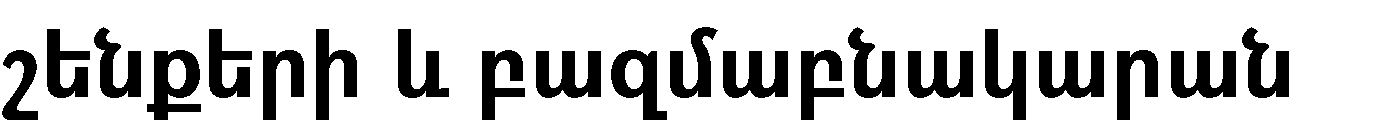 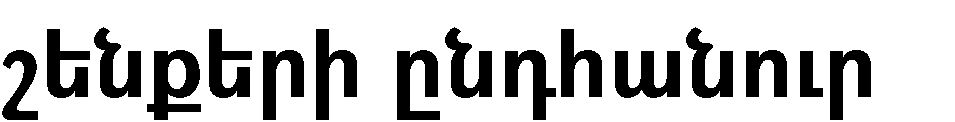 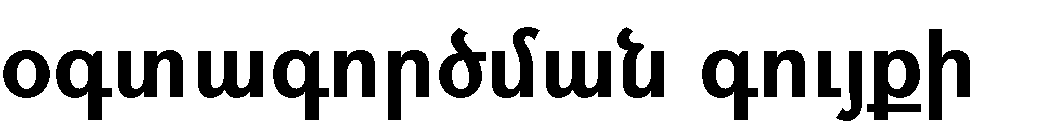 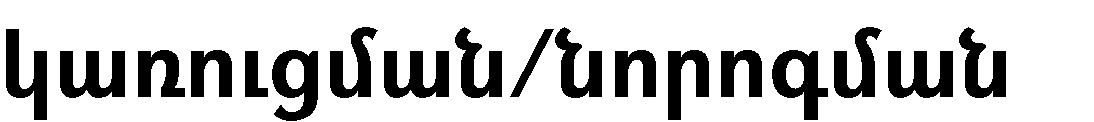 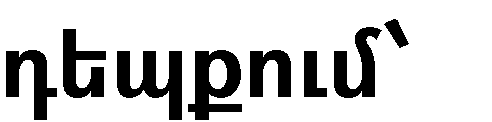 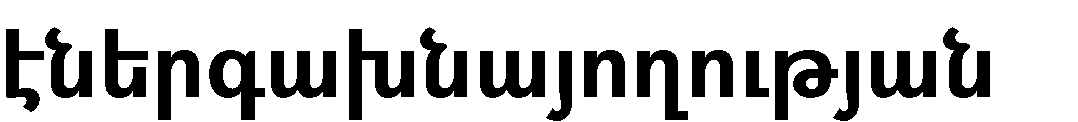 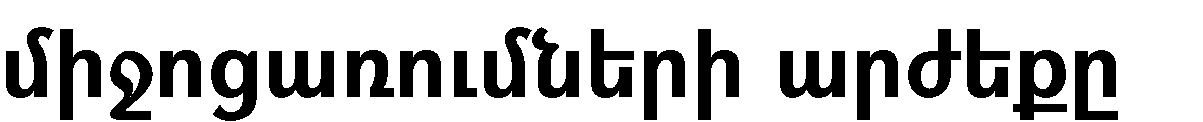 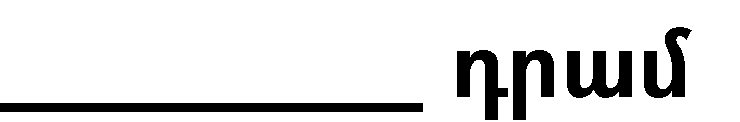 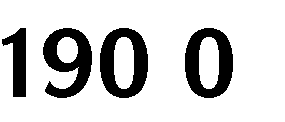 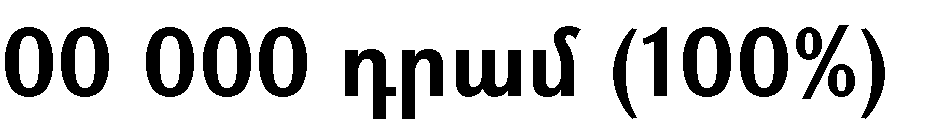 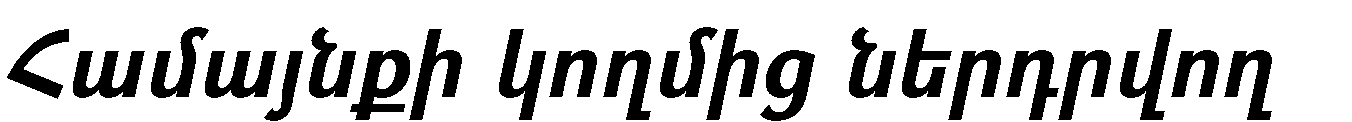 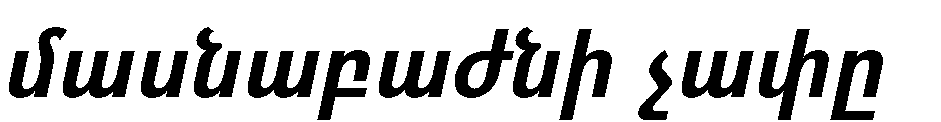 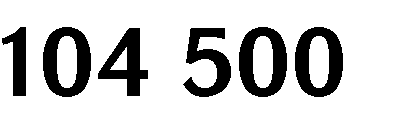 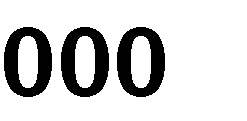 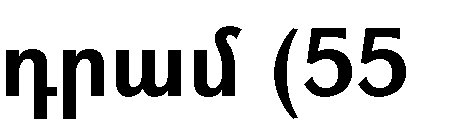 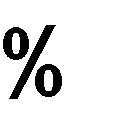 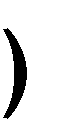 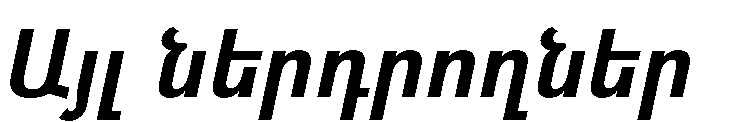 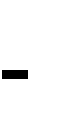 